Методическое пособие«Школьные добровольческие отряды»ВВЕДЕНИЕВ настоящее время перед государством стоит важная задача – привлечение россиян, в первую очередь – молодежи и детей, к феномену «Гражданское общество» и вовлечение их в социальную практику. С учетом современных задач развития Российской Федерации целью государственной политики в сфере патриотического воспитания является создание условий для повышения гражданской ответственности населения, в том числе детской аудитории. Добровольчество и реализация волонтерских проектов является одной из важных форм общественной и гражданской активности в современном Российском обществе. На сегодняшний день в России существует сформулированный запрос на развитие добровольчества, которое рассматривается как институт патриотического воспитания и развития общественной, гражданской и социальной активности населения, как возможность повышения социальной ответственности населения, оказания адресной помощи различным социальным группам. Особенное место в этом процессе занимает развитие школьного добровольчества.РАЗДЕЛ 1. РАЗВИТИЕ ШКОЛЬНОГО ДОБРОВОЛЬЧЕСТВАРазвитие школьного добровольчества – это:Для добровольческого движения-  Распространение глубинных смыслов Добровольчества-  Воспитание Добровольца смолоду-  Создание лидерского кадрового ресурса для «взрослого» волонтёрства-  Обеспечение непрерывности поколений, сохранение наследия Олимпиады в Сочи и Всемирного фестиваля молодежи и студентов 2017Для государства:- Активизация участия граждан в жизни общества- Воспитание небезразличного отношения молодежи к окружающей среде - Сплочение граждан, преодоление атомизации общества- Решение социальных проблем, недоступных для решения государственными инструментамиДля ребёнка:- Добровольчество как приключение- Добровольчество как желание самореализоваться в помощи другим- Добровольчество как инвестиция в будущее- Добровольчество как общение и социализацияДля школы:- Новые форматы и практики реализации детской инициативы- Использование ценностей добровольчества в воспитательной работе- Следование общероссийским образовательным трендамШкольное добровольчество в современной РоссииДетское добровольчество находится в фокусе государственного внимания: оно упомянуто в стратегии развития воспитания в Российской Федерации на период до 2025, имеет отражение в Федеральном государственным образовательным стандарте среднего общего образования, называется одним из эффективных инструментов по развитию гражданской активности школьников в Государственной программе «Патриотическое воспитание граждан Российской Федерации на 2016-2020 годы». В соответствии с законом Российской Федерации № 839 от 28 июля 2014 г. «Об утверждении Порядка приема на обучение по образовательным программам высшего образования»: «при приеме на обучение по программам бакалавриата программам специалитета организация высшего образования начисляет баллы за следующие индивидуальные достижения: осуществление волонтёрской (добровольческой) деятельности». Во многих отечественных вузах принято решение насчитывать определенное количество баллов (от 1 до 10) абитуриентам, предоставляющим документы (в частности, Личную книжку волонтёра), в которых подтверждается их участие в добровольческой деятельностиВ то же время растёт количество проектов и программ общественных организаций, направленных на развитие школьного добровольчества: К 1 сентября 2016 года региональными органами исполнительной власти, курирующими вопросы образования, были определены 1009 образовательных организаций, реализующих деятельность Российского движения школьников. В январе 2017 года число образовательных организаций возросло до 1421 учреждения. С начала нового учебного года 2017-2018 начали вести деятельность 6735 образовательных организаций.Гражданская активность – одно из основных направлений «Российского движения школьников», всего за 2017 год в рамках него проведено более 6 всероссийских мероприятий и акций, а также свыше 500 региональных мероприятий, акций, слетов с общим охватом более 100 000 школьников. На конец 2017 года в образовательных организациях, реализующих основные направления РДШ, действует 701 школьный волонтерский отряд (без учета экологических отрядов), 232 отряда были созданы в связи с началом реализации основных направлений РДШ на базе образовательных организаций.  В апреле 2017 года стартовал Всероссийский конкурс в номинации «Юный доброволец». В конкурсе приняли участие 9000 школьников из 85 субъектов Российской Федерации. Финал конкурса состоялся с 3 по 6 декабря 2017 года в рамках Ежегодного слета юных добровольцев, где были определены победители по 5 направлениям, а также лучший школьный волонтерский отряд. Всего в Ежегодном слете юных добровольцев приняло участие 2500 школьников.В 2017 году проходили также тематические и профильные смены во Всероссийских детских центрах: Всероссийский Форум Общероссийской общественно-государственной детско-юношеской организации «Российское движение школьников» - «Шаг в будущее страны», ВДЦ «Орлёнок» (участники: 500 обучающихся – лидеры детских объединений по направлениям деятельности РДШ: «Личностное развитие», «Гражданская активность», «Информационно-медийное направление», «Военно-патриотическое направление»); профильная смена «Слёт активистов сельских школ», ВДЦ «Орлёнок» (участники: 300 обучающихся – авторы агропроектов и проектов по развитию сельских территорий); смена направления «Гражданская активность» «Моя страна – моё будущее!», ВДЦ «Океан» (участники: 250 обучающихся – школьные и региональные лидеры направления «Гражданская активность»; победители регионального этапа экспедиции «Я познаю Россию»; победители и призеры регионального этапа Всероссийского конкурса «Доброволец 2017»).Крупнейшими мероприятиями для юных добровольцев в 2017 году также были: Всероссийская акция «Добрые уроки» для более чем 750 школ и 12000 детей, Федеральный проект по решению гражданских кейсов «Ты решаешь», в котором приняли участие 102 команды из 76 регионовОдно из крупнейших Всероссийских общественных движений «Волонтёры медики» провели мероприятия для 2760 школьников из 210 школ 76 регионов РоссииВо всероссийский конкурс для развития волонтерства в «Хочу делать добро» приняло участие более 500 школьниковВ 2018 году деятельность по развитию школьного добровольчества продолжается: Ассоциация волонтёрских центров реализует федеральную программу по развитию школьного добровольчества «Ты решаешь» и комплексную программу по вовлечению детей школьного возраста в добровольческую деятельность и гражданскую активность «Развитие гражданской активности и добровольчества среди детей».Препятствия в развитии школьного добровольчестваВ то же время в обществе еще не сформирована культура добровольчества, нет целостного позитивного и мотивирующего образа волонтера, понимания значимости добровольчества среди населения, а также полноценной реализации потенциала добровольчества для решения государственных, общественных и многих других задач. Актуальные проблемы, внутренние дефициты и внешние вызовы, в сфере развития гражданской и общественной активности, добровольчества: - Недостаточное количество волонтёров и гражданских лидеров;- Низкий уровень компетенций волонтёров;- Преобладание значения событийного волонтёрства (волонтёрство на крупных популярных событиях) над другими видами волонтёрства; - Восприятие общественным мнением добровольцев в основном, как студенческую аудиторию;- Недостаток квалифицированных педагогических кадров;- Отсутствие проработанных педагогических инструментов при работе с добровольцами (при запросе на новые формы).Помимо препятствий развития добровольчества в целом, существуют сложности в развитии детского добровольчества: Отсутствуют актуальные исследования. Большинство респондентов в опросах о добровольчестве крупных исследовательских компаний старше 18 лет. Аудитория школьников практически не исследована.Инфраструктура поддержки детского добровольчества только начинает зарождаться. Школьные волонтёрские отряды часто создаются формально, подменяются понятия, добровольчеством называется традиционная внеучебная деятельность. Примеров налаживания эффективных партнёрских отношений с представителями НКО, коммерческого сектора и СМИ немного.Образовательные организации испытывают методический голод. Нет универсальной модели и алгоритма создания школьного волонтёрского отряда.    Большинство из перечисленных сложностей смогут быть решены в краткосрочной перспективе при выстраивании системной работы с детской аудиторией и образовательными организациями, а также за счёт выстраивания механизмов взаимодействия волонтёрских центров и образовательных организаций. Тем более что и у тех и других существует запрос в методической поддержке.Необходимые шаги по развитию школьного добровольчестваСоздание новых форматов вовлечения детей в добровольчество и ведения информационно-просветительской кампании, рассказывающей о добровольчестве.Создание инфраструктуры: новых школьных волонтёрских отрядов и форматов взаимодействия их с возможными партнёрами. Создание программы мероприятий для действующих отрядов.Методическое сопровождение: создание модели отряда, серии обучающих занятий видео уроков, сопровождающих внедрение модели, апробирование модели на пилотных школах.Работа с лидерами школьного добровольчества: тематические смены и форумы, грантовые конкурсы, региональные и федеральные советы).Необходима комплексная программа по вовлечению детей школьного возраста в добровольческую деятельность и гражданскую активность. Она должна быть направлена на создание в России системы мотивации и вовлечения детей школьного возраста в общественно значимую деятельность посредством формирования у детей базы знаний о добровольческой деятельности, повышения их гражданских компетенций, а также создания условий для вовлечения детей в добровольческие инициативы и проекты. Основная идея программы заключается в создании условий для последовательного прохождения ребёнком ступеней приобщения к добровольческой деятельности: знакомство с добровольчеством, мотивация и формирование позитивного отношения к добровольческой деятельности, практическое участие в добровольческой деятельности, закрепление успешного опыта и структурно-организационное оформление детской инициативы через создание школьного волонтёрского отряда и дальнейшую всестороннюю поддержку отряда волонтерскими центрами и некоммерческими организациями. Смысловым финалом реализации программы должно стать расширение понимания детьми феномена «Добровольчество» и демонстрация детям их широких возможностей в реализации человеческого, творческого и инициативного потенциала, а также участия в развитии территории проживания. Данное методическое пособие, модель школьного волонтёрского отряда, является основой федеральной программы по развитию школьного добровольчества «Ты решаешь» и комплексной программы по вовлечению детей школьного возраста в добровольческую деятельность и гражданскую активность «Развитие гражданской активности и добровольчества среди детей». Предлагаемые рекомендации помогут наладить эффективную работу волонтёрского объединения в школе. Главное – адаптировать данные разработки к условиям школы конкретного населённого пункта!Вовлечение обучающихся в добровольческую деятельностьДля формирования школьных добровольческих отрядов на базе образовательной организации (Далее – ОО) необходимо организовать системные мероприятия по вовлечению обучающихся в волонтёрскую деятельность. Необходимо отметить, что при вовлечении в добровольческую деятельность мы вовлекаем в различные виды волонтёрства, даём возможность ребенку выбрать ту деятельность, которая ему наиболее близка. Важно, чтобы данная деятельность не была для школьников обязательна, недопустимо, чтобы педагоги принуждали к выполнению добровольных действий. Участие в волонтерских акциях должно быть инициативой детей, а не директивой свыше.Процесс вовлечения школьников в добровольческую деятельность разделен на три этапа: 1) Выявление интересов школьников;Для включения детей в волонтёрскую деятельность необходимо выяснить их интересы и внутренние потребности. Педагог, курирующий волонтёрскую деятельность в школе, выявляет интересы обучающихся и рассказывает о возможности волонтёрской деятельности в данном направлении. Например, ребёнок хочет стать известным футболистом, в таком случае ему предлагается участвовать в организации спортивных мероприятий, стать событийным волонтёром на футбольных соревнованиях.Обучающимся выдаются рекомендации после беседы с классным руководителем или психологом (при психолого-педагогическом сопровождении школьника). Методы: Опросы. Обычно опросы проводят классные руководители или старосты классов в начале учебных полугодий. Анкета состоит из закрытых вопросов, в вариантах ответа которой можно выбрать интересующий вид и сферу деятельности. Беседы. Беседы могут проводить индивидуально или в классе педагоги, а также представители Совета обучающихся Школы. В рамках бесед школьникам рассказывают об имеющихся направлениях добровольчества, результатах акций и проектов. В конце беседы школьникам выдаётся лист записи для регистрации в понравившемся виде деятельности.Психологическая диагностика. Данный метод используется либо при психолого-педагогическом сопровождении школьника, либо при проведении проф. диагностики. В данном случае выявляются склонности и интересы обучающихся. На основании результатов обследования психолог советует то или иное направление волонтёрства.2) Знакомство с социально-значимыми проблемами На данном этапе школьники знакомятся с различными направлениями волонтёрства посредством обсуждения социально-значимых тем, а также через включение в процессы решения социально-значимых проблем.Обсуждение формирования решений социально-значимых проблемШкольников приобщают к обсуждению и формированию решений социально-значимых проблем, размышление над которыми никого не оставит равнодушным.Методы: Уроки добра. Уроки добра проводят школьники-волонтёры. На уроках затрагивают социально-значимые проблемы общества (нарушение экологии, нищета, сиротство, проблемы людей с ограниченными возможностями и т.п.), рассказывают про волонтёрство и волонтёрские акции.Видео-лектории, посвящённые теме добровольчества в России и за рубежом.Дискуссии и круглые столы по приоритетным добровольческим практикам, социально-значимым проблемам общества.Викторины на социально-значимые темы: «Экология», «Здоровье», «Семья», «Распространённые заболевания» и т.д. Конкурсы поделок, эссе, проектов, посвящённые темам жизни общества, трудностям, возникающим в окружающей действительности.3) Вовлечение в решение социально-значимых проблем современностиПосредством вовлечения в социальную практику во время уроков и во внеурочной деятельности школьники выполняют задания, решают проблемы, взаимодействуют друг с другом и окружающей действительностью.Методы:Ролевые и интерактивные игры педагоги и школьники-волонтёры проводят как в рамках уроков обществознания, ОБЖ, биологии, географии и др., так и во внеучебное время: в рамках проведения Дня здоровья, Субботника, различных праздников. Обучающиеся, играя в определённую игру, знакомятся с социально-значимыми проблемами изнутри, и в большинстве случаев заинтересовываются волонтёрской деятельностью.Квесты чаще всего организуют школьники-волонтёры и привлеченные студенты-волонтёры для семей и классных коллективов. Выполняя поэтапно задания, участники квестов в неожиданные моменты соприкасаются с наиболее острыми проблемами общества, предлагают нестандартные решения проблем, иногда выдвигая идеи для новых социальных проектов.Кейс-метод чаще всего используется на профильных уроках. Школьникам задаётся практическая проблема и время на её решение. Также можно участвовать в проекте «Ты решаешь», который организован Ассоциацией волонтерских центров и Российским движением школьников в партнёрстве с крупнейшим кейс-проектом в России Changellenge.Деловые и интерактивные упражнения/игры на тему «Энергосбережение», «Семейный бюджет», «Организация события» проводятся в рамках тематических недель и декад, способствуя вовлечению школьников в решение социальных проблем.ГЛАВА 1. ЭТАПЫ РАЗВИТИЯ ШКОЛЬНОГО ДОБРОВОЛЬЧЕСТВАДля формирования школьных добровольческих отрядов на базе образовательной организации (Далее – ОО) необходимо организовать системные мероприятия по вовлечению обучающихся в волонтёрскую деятельность. Процесс вовлечения школьников в добровольческую деятельность можно условно разделить на 5 этапов:1. Знакомство с добровольчеством (Что такое волонтёрство, виды волонтёрства, успешные практики, функционал волонтёра, философские смыслы добровольчества).2. Мотивация и формирование интереса (Работа с подгруппами мотивации школьника к участию в добровольческой деятельности – добровольчество как: 1. приключение 2.  желание самореализоваться в помощи другим 3. инвестиция в будущее 4. общение и социализация).3. Позитивный опыт добровольческой деятельности (Проба добровольческой деятельности, ситуация успеха для школьника).4. Структурное оформление детской инициативы (Создание школьного волонтёрского отряда).5. Формирование поддерживающей среды (Поддержка действующего волонтёрского отряда, налаживание взаимодействия отряда с внешней средой).ЗНАКОМСТВО С ДОБРОВОЛЬЧЕСТВОМИнформационно-просветительская кампания по ознакомлению школьников с основами добровольчества включает в себя серию мероприятий, целью которых является: раскрытие феномена добровольчества как общественного явления, формирование положительного образа волонтёра, донесение ценностей добровольчества. Необходимо показать школьникам, чем для них актуально добровольчество. Важно использовать игровой формат, интерактивные формы, качественные визуальные материалы. Предпочтительно обеспечить получение информации школьниками из «первых уст», т.е. привлечь к этому процессу опытных волонтёров, которые могли бы на своем примере рассказать подросткам: что такое волонтёрство, каким оно бывает, привести примеры успешных региональных и федеральных практик, объяснить каким может быть функционал волонтёра, донести мировоззренческие идеалы добровольчества.Собственные мероприятия- Уроки добровольчества,- Тематические общешкольные мероприятия для заинтересовавшихся,- Распространение материалов волонтёрских центров, просмотр видеокурсов, обзор Интернет-ресурсов о добровольчестве,- Создание стендов, рубрик на Интернет-ресурсах школы, посвящённых Добровольчеству.  Внешние мероприятия- Всероссийская акция «Добрые уроки», - «Школа гражданской активности»,  - Интернет-игра «Икс шагов до Бро»,- Тематические мероприятия и смены во Всероссийских детских центрах и региональных и городских лагерях актива,- Сотрудничество с волонтёрскими центрами.МОТИВАЦИЯ И ФОРМИРОВАНИЕ ИНТЕРЕСАНачиная с этапа знакомства с добровольчеством и первых проб волонтёрской деятельности необходимо подкреплять мотивацию школьников. Мотивация для участия в добровольческой деятельности: Организация досугаУчаствуя в волонтёрской деятельности, школьники получают возможность организовать себе интересный и качественный досуг. Акции, проекты, участие в конкурсах и мероприятиях помогают ученикам разнопланово и интересно провести время, осуществляя различную деятельность в новой сфере, а часто и в новом месте.Дружба и взаимодействие с единомышленникамиВолонтёрские отряды обычно объединяют ребят разного возраста с одинаковыми интересами и едиными ценностями, с которыми в обычной жизни ребята редко встречаются. Мероприятия волонтёрских отрядов способствуют сплочению их членов, позволяют ознакомиться с внутренним миром каждого.Приобретение полезных знакомствВ данном случае имеются ввиду знакомства, необходимые для дальнейшей образовательной и профессиональной деятельности. Включаясь в социальные практики, ученики знакомятся с представителями различных профессий – спортсменами, общественными деятелями, деятелями культуры и искусства, госслужащими, часто эти люди играют значительную роль в дальнейшей судьбе молодых людей.Общественное признаниеВ подростковом возрасте школьника наиболее значимо становится признание сверстников. В старшем подростковом возрасте молодые люди задумываются об общественном признании, о значимости своей личности.Приобретение практических навыковОбучающиеся, реализуя социальные проекты и акции, получают практику, своеобразный «опыт работы»: организация мероприятий, обучение младших школьников, оказание первой помощи, экологическая практика и др.Развитие необходимых личностных качеств и компетенцийОдним из наиболее важных результатов для ученика и ОО (в соответствии с ФГОС) при реализации волонтёрских практик становится развитие личностных качеств и компетенций, необходимых для эффективной жизни в XXI веке: любознательность, инициативность, настойчивость, умение решать практические задачи, навыки целеполагания, креативность, лидерские качества, умение работать в команде и коммуникативные навыки.Помощь в личностном и профессиональном самоопределенииРеализация волонтёрской деятельности в Школе рассматривается как один из наиболее эффективных способов личностного и профессионального самоопределения, школьники на практике пробуют тот или иной вид деятельности, осознают, какой из видов деятельности у них получается лучше, понимают, что ближе их внутреннему миру. Реализация духовных потребностейУ каждого ребенка есть внутренняя потребность помогать, «делать этот мир лучше». Занимаясь волонтёрской деятельностью, ученики реализуют духовные потребности, становятся добрыми, милосердными, искренними и чувствующими. Реализация своей идеиСамый важный мотив в человеческой жизни – самоактуализация (самореализация). Участвуя в социальной практике, организовывая различные события, ребята могут осуществить свою мечту, претворить любую идею в жизнь.Для эффективной организации добровольческой деятельности важно: 1. Учесть все подгруппы мотивации и разработать педагогические практики для внедрения каждой из них. 2. Выявить приоритетные подгруппы мотивации для каждого ребёнка и использовать это для постановки индивидуальных целей и построения индивидуальных траекторий развития в добровольческой деятельности.Собственные мероприятия- Целеполагание и работа с индивидуальными целями подростков,- Разработка школьной мотивационной информационно-просветительской кампании по добровольчеству,- Система органов самоуправления и система стимулирования внутри школьного волонтёрского отряда.Внешние мероприятия- Всероссийский конкурс «Юный доброволец»,- Конкурсы в рамках «Школы гражданской активности», - Конкурсные отборы на тематические смены во Всероссийские детские центры, региональные и городские лагеря актива,- Участие лидеров школьных волонтёрских отрядов в региональных и федеральных детских советах.ПОЗИТИВНЫЙ ОПЫТ ДОБРОВОЛЬЧЕСКОЙ ДЕЯТЕЛЬНОСТИНа данном этапе школьники, заинтересовавшиеся волонтёрской деятельностью, включаются в акции, проекты и события, которые предлагают им педагоги и «опытные» волонтёры-школьники.  Можно выделить следующие уровни для включения в волонтёрскую деятельность: уровень школы, уровень муниципалитета, районный и федеральный уровень. Стоит отметить, что портал https://добровольцыроссии.рф позволяет найти волонтёрские организации и мероприятия в любом регионе России, благодаря данному ресурсу можно связаться и присоединиться к понравившейся добровольческой инициативе и/или организации.На этапе пробы добровольческой деятельности учащимся целесообразно участвовать в событиях первых трех уровней. Школьники становятся исполнителями самых элементарных дел: подготовка дидактического материала для занятий с детьми с ограниченными возможностями для районного реабилитационного центра, помощь в посадке дерева муниципалитету и т.п. Важно на этом этапе не давать детям слишком сложные задачи, им важно почувствовать первый успех. Далее школьники выполняют более сложные поручения, а также становятся организаторами акций и мероприятий сначала школьного, потом более высокого уровней. Собственные мероприятия- Сбор-планирование деятельности,- Собственные акции,- Участие в акциях добровольческих центров.Внешние мероприятия- Образовательный модуль для школьников «Академия АВЦ. Школа»,- Система наставничества в рамках Всероссийской акции «Добрые уроки»,- Реализация проектов в рамках «Школы гражданской активности».СТРУКТУРНОЕ ОФОРМЛЕНИЕ ДЕТСКОЙ ИНИЦИАТИВЫЧтобы создать школьный волонтёрский отряд нужно определить:- Как будет функционировать школьный волонтёрский отряд?- Каков будет характер детского объединения: возраст участников, какой будет формат отряда: постоянный/ситуативный, какова периодичность сборов и т.п.;- Как структурно будет выглядеть отряд, какова будет его структурная подчинённость? - Какое количество педагогов будут обеспечивать работу отряда? Кто будет курировать работу волонтерского отряда? Как будет организовано взаимодействие с Администрацией образовательной организации и педагогами-организаторами?- Как будет реализовано правовое регулирование деятельности школьного волонтёрского отряда: устав волонтёрского отряда, его правовой статус, как будет организовано участие несовершеннолетних в добровольческой деятельности, взаимодействие с партнёрами и т.п.- Как будет организован процесс планирования деятельности?- Каковы могут быть основные направления работы школьного отряда?- По какому принципу будут формировать рабочие (проектные) группы и будут распределяться зоны ответственности при разработке мероприятий?- Как будет проходить процесс организации и анализа мероприятий?- Каким может быть имидж волонтёрского отряда: корпоративная идентичность (название, слоган, традиции и обычаи, правила, символы отряда, внешние атрибуты: элементы одежды, сувениры и т.п.)?Следует отметить, что педагог отвечает на эти вопросы «для себя», для составления общего представления в качестве подготовительной работы, большинство этих вопросов решаются совместно с ребятами, и их инициатива должна быть главенствующей.Собственные мероприятия- Информационно-просветительская кампания о добровольчестве и первый сбор заинтересовавшихся,- Организационный сбор: разработка миссии отряда и основных видов деятельности, выбор органов самоуправления, разработка имиджа отряда, определение традиций и правил,- Сбор-планирование деятельности (разработка план мероприятий волонтёрского отряда, распределение по рабочим группам, определение ответственных).Внешние мероприятия- Внедрение «Модели школьных волонтёрских отрядов»,- Образовательные модули «Академия АВЦ. Школа» для педагогов и школьников,- Проект «Лига школьных волонтёрских отрядов»,- «Школа гражданской активности».Алгоритм становления школьного волонтёрского отряда:ГЛАВА 2.  ИНФОРМАЦИОННАЯ КАМПАНИЯ И ВВОДНОЕ ЗАНЯТИЕ Задачи этапа:Провести информационно-просветительскую кампанию по привлечению школьников на первый сбор членов будущего отряда и организовать этот сбор. ОписаниеПервым шагом на пути становления нового отряда является привлечение его будущих членов. Важно сделать так, чтобы школьники знали, что такое добровольчество, каким оно бывает, имели представление об успешных федеральных и местных добровольческих практиках. Для этого необходимо провести просветительскую работу среди школьников – это возможно через проведение собственных авторских мероприятий, через участие в программах и проектах федеральных организаций: «Ассоциации волонтёрских центров», «Российского движения школьников», «Волонтёров Победы», «Волонтёров-медиков» и других. Хорошим средством ознакомления с волонтёрством школьников могут быть стенды, школьная газета или радио, размещение информации на сайте школы или в сообществе в социальных сетях, широко используются флеш-мобы, квесты и внедрение содержательных или развлекательных блоков про волонтёрвство в текущие общешкольные внеклассные мероприятия.После того как удалось вызвать первоначальный интерес, необходимо приступать к формированию отряда - первым шагом в этом процессе будет организация первого сбора отряда для всех желающих. Задача этого сбора – ещё больше заинтересовать школьников темой добровольчества и показать, что школьный волонтёрский отряд – это интересно, полезно для окружающих и полезно для себя, потому что это может помочь в собственном развитии.Важно сделать так, чтобы это сбор запомнился ребятам, чтобы ребята захотели прийти на следующий сбор. Для этого необходимо провести мероприятие в интересной форме – это может быть сюжетно-ролевая или деловая игра, игра по станциям с элементами квеста, интеллектуальных и творческих заданий.Информационная кампанияВ рамках данного этапа необходимо проинформировать школьников о создании определенного отряда. Для проведения информационной кампании рабочая группа формирует список методов оповещения учеников о создании отряда. Наиболее эффективными методами являются:Презентация добровольческого отряда в фойе ОООдним из наиболее эффективных способов проинформировать и набрать желающих для вступления в отряд является презентация добровольческого отряда в фойе ОО, или в любом другом многолюдном месте школы. Необходимо подготовить стенд или экран с описанием направлений деятельности отряда, описание должно быть красочным и привлекательным, с минимальным количеством текста. Рядом со стендами необходимо поставить стол с возможностью зарегистрироваться для участия в деятельности отряда.Интерактивное представление (Флеш-моб)Для привлечения внимания школьников эффективным методом является также яркое и запоминающиеся представление: это может быть танец, сценка, раздача шариков или конфет с информационным листом о деятельности отряда. Любое интерактивное представление привлечёт большое количество обучающихся, заинтересует их, что в дальнейшем благотворно скажется на позиционировании отряда в ОО.Презентация деятельности отряда на старостате ООЕсли в ОО присутствует институт старост классов, то посредством общего собрания информация передается во все классные коллективы. Педагогу, или инициативному ученику необходимо попросить выступить на одном из старостатов и презентовать деятельность отряда, раздать информационные листы об отряде в классы.Распространение ФлаеровФлаеры (информационные листки) распространяются в произвольном порядке в школе либо выдаются старостам централизованно на класс. На флаерах должно быть минимальное количество текста, интересная картинка, афоризм или вопрос (например: «Готов ли ты изменить мир?»)Размещение афишАфиши с красочным и ярким описанием деятельности отряда, и информацией о месте и времени вводного занятия. Целесообразным также является размещение на афишах вопросов или мотивирующих текстов: «Кто, если не ты?», «Готов ли ты изменить мир?» и т.п.Социальные сети и интернетСоциальные сети являются наиболее популярной площадкой для обмена информацией среди подростков и молодежи. Если в ОО создана система информирования школьников посредством социальных сетей (например: группа Вконтакте, аккаунт в Instagram), или месенджеров, таких как  Telegram, то самым быстрым и эффективным станет распространение информации об отряде через интернет.Школьное радио и телевидениеВ случае функционирования в школе радио и телевидения необходимо подготовить репортаж и сюжет о добровольческом отряде и транслировать их посредством имеющихся информационных каналов в ОО.Вводное занятиеВ рамках вводного занятия заинтересованным школьникам рассказывают о возможной деятельности создаваемого отряда, целях и задачах его функционирования. Особое внимание стоит уделить бонусам, которые получат школьники, участвуя в жизни отряда: развитие коммуникативных навыков и навыков работы в команде, возможность реализовать свою мечту и познакомиться с единомышленниками, интересно и с пользой провести время Вводное занятие не должно быть уроком, важно сделать его ярким и запоминающимся событием. Для этого нужно использовать интерактивные форматы, творческие занятия, игры. Хорошим решением будет проведение первого сбора в форме игры по станциям, где каждая станция будет содержательно отражать тот или иной аспект школьного добровольчества и отличаться по виду в деятельности. Например: - Интеллектуальные, деловые, ролевые игры, игры на знакомство и взаимодействие,- Творческий конкурс,- Разучивание песни,- Обсуждение социального видеоролика,- Ток-шоу, дискуссия, беседа с интересным человеком,- Решение кейса,- «Огонёк» или разговор по душам.Первый сбор может включать в себя следующие пункты:Представление ведущегоВедущим занятия может быть, как педагог, так и опытный участник добровольческого движения. Ведущий представляется, кратко говорит о том, что он будет рассказывать.Презентация цели и задач волонтёрской деятельностиВо время презентации цели и задач волонтёрской деятельности стоит уделить внимание тем результатам, которые будут достигнуты, что поменяется в обществе, что изменится в окружающем мире.Игры на знакомство и сплочениеПедагог для знакомства и формирования доброжелательного отношения может провести одну из следующих игр:Привет! Я рад тебя видеть…Начинайте, пожалуйста, ходить по комнате, я предлагаю Вам поздороваться с каждым из группы за руку, при этом сказав: «Привет! Я рад тебя видеть…» и посмотреть в глаза человеку. В этой игре есть одно важное правило: здороваясь с кем-либо из участников, вы можете освободить свою руку только после того, как другой рукой начнете здороваться ещё с кем-то. Вам нужно поздороваться как можно с большим количеством человек.Поздороваться по...В этой игре Вам, как куратору, необходимо включить свою фантазию и придумать различные смешные способы, как здороваются животные, люди различных профессий и т.п. И провести этот ритуал приветствия в группе. Забавно будет придумать свой способ здороваться, чтобы он был уникальным и только среди участников этой группы, как фишка.Снежный ком.Играющие садятся в круг. Первый игрок называет своё имя. Каждый следующий игрок должен назвать имена игроков, сидящих перед ним и назвавших свои имена, а затем своё имя. Когда очередь вновь дойдет до ведущего, он называет имена всех игроков. У этой игра есть несколько вариаций.Мы идём в поход.Игрок, назвав своё имя, называет предмет, начинающийся на первую букву его имени, который он может взять с собой в поход. Например, 1) Меня зовут Катя, я иду в поход и беру с собой компас. Тогда следующий игрок произносит: 2) Меня зовут Сережа, я иду в поход и беру с собой спальник, а ещё Катю с компасом, и т.д.Здравствуй, Катя.Игрок называет своё имя и показывает любой жест. Все игроки хором произносят его имя и повторяют предложенный жест.Я люблю делать.Игрок называет своё имя и любимое дело. Следующий игрок сообщает своё отношение к названному делу, затем представляется и сообщает, что нравится ему. Например, я не умею играть на гитаре, как Андрей. Меня зовут Рома, и я люблю играть в футбол.Построения.Ведущий предлагает построиться всему отряду в шеренгу, при этом называются самые разнообразные основания для построения. Например, 1) Постройтесь по цвету глаз от самых светлых к самым темным; 2) Постройтесь по числам и месяцам рождения от 1 января до 31 декабря;3) Постройтесь в алфавитном порядке по первым буквам полных имён и др.Я умею, могу научить, хочу научиться.Игроки сидят в круге. Каждый на листочке пишет ответы на три вопроса: что я умею, чему могу научить, чему хочу научиться. Далее все игроки разбиваются на пары, обмениваются листочками и готовят презентацию друг другу на 1-2 минуты в любой форме (речь, стихи, песня, этюд и др.).Презентация бонусов, которые получают волонтёры благодаря добровольческой деятельности.В рамках занятия необходимо перечислить все бонусы, которые получат школьники, занимаясь добровольческой деятельностью (подробнее см. параграф «Мотивация для участия в добровольческой деятельности»). Ответы на вопросыОставшееся время следует уделить вопросам школьников, обстоятельно и подробно отвечая на все возникающие вопросы.Регистрация волонтёровПосле завершения вопросов необходимо зарегистрировать (записать все имеющиеся контакты) изъявивших желание участвовать в добровольческой деятельности и сообщить им о дате и времени Организационного сбора.Огонёк «Хочу быть добровольцем»Разговор по душам, в котором каждый из школьников может высказаться, почему он хочет быть волонтёромДомашнее заданиеПедагог даёт «Домашнее задание» для будущих волонтёров: 1) ознакомиться с проектами Ассоциации волонтёрских центров «Х шагов до Бро», «Академия добрологии» курс для школьников, проектом Ассоциации волонтёрских центров и Российского движения школьников «Школа гражданской активности»;2) придумать пример добровольческой акции либо задания для организационного сбора (5 правил «Волонтёра», название отряда, элементы имиджа и т.п.).ГЛАВА 3. ОРГАНИЗАЦИОННЫЙ СБОР И СБОР-ПЛАНИРОВАНИЕ Задачи этапа:Провести организационный сбор отряда: сформулировать миссию отряда и выбрать приоритетные направления деятельности, выбрать органы самоуправления, разработать имидж отряда. Провести сбор-планирование: определить основные направления деятельности, создать план мероприятий и определить ответственныхОписаниеПосле того, как пройден Шаг №1, и в образовательной организации проведена информационно-просветительская кампания по ознакомлению школьников с понятием «Добровольчество», после того, как проведен первый сбор заинтересованных, и сформировался круг ребят, которые готовы заниматься добровольческой деятельностью, необходимо переходить ко второму этапу - к структурному оформлению детской инициативы. Главным шагом в этом направлении будет проведение организационного сбора. Для успешного осуществления деятельности ребята вместе с педагогом должны сформулировать миссию будущего школьного волонтёрского отряда, определить основные виды деятельности отряда и создать отряду свой оригинальный имидж – представление, «портрет», который должен ясно свидетельствовать о целях и задачах волонтёров, отражать характер их деятельности и нести яркую, эмоциональную, позитивную нагрузку. Имидж добровольческой организации должен включать следующие значимые составляющие:• миссия деятельности – ожидаемый результат совместных усилий, направленность организации, ее ценностные ориентации, декларируемые принципы;• общественное мнение – то впечатление, которое деятельность производит на членов местного сообщества, оценочные суждения, вызываемые данной деятельностью;• бренд – внешние узнаваемые символы и атрибуты деятельности, отражающие ее стиль и характерные особенности;• внутренняя культура – стиль межличностных отношений, эмоционально-психологический климат, принятые формы взаимоотношений среди участников деятельности;• организационная культура – взаимоотношения, установившиеся между организаторами и участниками деятельности, степень общей организованности, трудовая дисциплина, порядок и системность в деятельности.Организационный сборОрганизационный сбор – это структурное оформление детской инициативы, это главное мероприятие по созданию школьного волонтёрского отряда.  Цель: сформулировать миссию будущего школьного волонтёрского отряда, определить основные виды деятельности отряда и создать отряду свой оригинальный имидж – представление, «портрет», который должен ясно свидетельствовать о целях и задачах волонтёров.Задачи:- Сформулировать миссию будущего школьного волонтёрского отряда,- Выбрать основные направления деятельности будущего школьного волонтёрского отряда,- Разработать имидж отряда: название, девиз, визуальные атрибуты. Заполнить карточку школьного волонтёрского отряда,- Определить структуру органов самоуправления отряда: основные должности, их функционал,- Провести выборы на эти должности,- Придумать правила и традиции отряда.Миссия школьного волонтёрского отрядаМиссия - основная цель отряда, смысл её существования. «Миссия — это философия и предназначение, смысл существования любой организации» Обычно миссия формулируется в двух вариантах. Короткий вариант миссии представляет собой 1—2 коротких предложения —  слоган отряда, направленный прежде всего на формирование имиджа волонтёрской организации у окружающих. Второй — расширенный вариант миссии чаще всего формулируется для внутреннего пользования и должен подробно раскрывать все необходимые аспекты миссии, среди них:цель функционирования отряда,область деятельности отряда,философия отряда,методы достижения поставленных целей,методы взаимодействия отряда с внешней средойПравильно определенная миссия хотя и имеет всегда общий философский смысл, тем не менее обязательно несет в себе что-то, что делает её уникальной в своем роде, характеризующей именно ту организацию, в которой она была выработана.Миссия содержит как описание задач, которые необходимо выполнить, так и обоснование этих задач. Она должна отвечать на вопросы: зачем ребята стали членами отряда, чем они занимаются и как определяют, что они делают это хорошо.Как формулируется миссия?Понимание возможной миссии формируется исходя из внутренних и внешних факторов и находится на пересечении личных возможностей и интересов членов волонтёрского отряда и вызовов окружающей действительности. Для того, чтобы сформулировать миссию можно пойти «от себя» - проанализировать желания ребят, их представления о добровольчестве, осознание их способностей и склонностей. Традиции школы, сложившиеся формы проявления гражданской активности, представления педагога об организации добровольческой деятельности, привычки ребят – это тоже путь «от себя». Другим способом осознания миссии может стать путь «от окружающей действительности к себе» - это понимание предполагаемого «места приложения усилий», анализ социальных проблем, поиск задач, которые стоят перед обществом, нахождение явлений, которые можно изменить, чтобы улучшить окружающий мир. Скорее всего предпочтительным способом нахождения миссии будет являться совмещение этих направлений поиска.      Внутренние факторы при формулировании миссии- В чём наши сильные стороны?- Что нам интересно?- В каких социальных проектах мы уже участвовали?- Что нам понравилось из этого больше всего?Возможные упражнения: Заполнить карточку - «Если бы мне не нужно было учиться и работать, и я имел неограниченные финансовые ресурсы, чем бы я занялся?», «Что я делаю лучше, чем многие?», «Чем я могу похвастаться?», «Что мне больше всего нравится?», «Чтобы я хотел сделать для других»? «Чтобы я мог сделать для других?» Для включения детей в волонтёрскую деятельность необходимо выяснить их интересы и внутренние потребности. Обучающимся выдаются рекомендации после беседы с классным руководителем или психологом (при психолого-педагогическом сопровождении школьника). Педагог, курирующий волонтёрскую деятельность в школе, выявляет интересы обучающихся и рассказывает о возможности волонтёрской деятельности в данном направлении. Например, ребёнок хочет стать известным футболистом, в таком случае ему предлагается участвовать в организации спортивных мероприятий, стать событийным волонтёром на футбольных соревнованиях.Методы для выявления интересов: Опросы. Обычно опросы проводят классные руководители и старосты классов в начале учебных полугодий. Анкета состоит из закрытых вопросов, в вариантах ответа которой можно выбрать интересующий вид и сферу деятельности. Беседы. Беседы могут проводить индивидуально или в классе педагоги, а также представители Совета обучающихся Школы. В рамках бесед школьникам рассказывают об имеющихся направлениях добровольчества, результатах акций и проектов. В конце беседы школьникам выдаётся лист записи для регистрации в понравившемся виде деятельности.Психологическая диагностика. Данный метод используется либо при психолого-педагогическом сопровождении школьника, либо при проведении проф. диагностики. В данном случае выявляются склонности и интересы обучающихся. На основании результатов обследования психолог советует то или иное направление волонтёрства.Внешние факторы при формулировании миссии- Чем мы можем помочь? Чем мы можем быть полезны: ученикам школы, школе в целом, городу, горожанам- Какую социальную проблему мы хотим решить?На данном этапе школьники знакомятся с различными направлениями волонтёрства посредством обсуждения социально-значимых тем, а также через включение в процессы решения социально-значимых проблем. Школьников приобщают к обсуждению и формированию решений социально-значимых проблем, размышление над которыми никого не оставит равнодушным.Методы: Уроки добра. Уроки добра проводят школьники-волонтёры. На уроках затрагивают социально-значимые проблемы общества (нарушение экологии, нищета и сиротство, проблемы людей с ограниченными возможностями и т.п.), рассказывают про волонтёрство и волонтёрские акции.Видео-лектории, посвящённые теме добровольчества в России и за рубежом.Дискуссии и круглые столы по приоритетным добровольческим практикам, социально-значимым проблемам общества.Викторины на социально-значимые темы: «Экология», «Здоровье», «Семья», «Распространённые заболевания» и т.д.Конкурсы поделок, эссе, проектов, посвящённые темам жизни общества, трудностям, возникающим в окружающей действительности.Посредством вовлечения в социальную практику во время уроков и во внеурочной деятельности школьники выполняют задания, решают проблемы, взаимодействуют друг с другом и окружающей действительностью.Методы:Ролевые и интерактивные игры педагоги и школьники-волонтёры проводят как в рамках уроков обществознания, ОБЖ, биологии, географии и др., так и во внеучебное время: в рамках проведения Дня здоровья, Субботника, различных праздников. Обучающиеся, играя в определённую игру, знакомятся с социально-значимыми проблемами изнутри, и в большинстве случаев заинтересовываются волонтёрской деятельностью.Квесты чаще всего организуют школьники-волонтёры и привлеченные студенты-волонтёры для семей и классных коллективов. Выполняя поэтапно задания, участники квестов в неожиданные моменты соприкасаются с наиболее острыми проблемами общества, предлагают нестандартные решения проблем, иногда выдвигая идеи для новых социальных проектов.Кейс-метод чаще всего используется на профильных уроках. Школьникам задаётся практическая проблема и время на её решение. Также можно участвовать в проекте «Ты решаешь», который организован Ассоциацией волонтерских центров и Российским движением школьников в партнёрстве с крупнейшим кейс-проектов в России Changellenge.Деловые и интерактивные упражнения/игры на тему «Энергосбережение», «Семейный бюджет», «Организация события» проводятся в рамках тематических недель и декад, способствуя вовлечению школьников в решение социальных проблем.Возможные направления деятельности школьного волонтёрского отрядаВ соответствии с Концепцией развития добровольчества в России, деятельностью Ассоциации волонтёрских центров можно выделить следующие направления волонтёрской деятельности, которые целесообразно реализовывать в образовательных организациях общего образования: волонтёрство в сфере здравоохранения (пропаганда  и привитие ценностей ЗОЖ, информационная, консультационная, просветительская, досуговая  и иная поддержка пациентов медицинских организаций, популяризация медицинских специальностей), волонтёрство в сфере социальной поддержки населения (помощь малоимущим, людям с проблемами со здоровьем, людям, попавшим в сложную жизненную ситуацию, обеспечение профилактики социального сиротства), волонтёрство в сфере культуры (развитие культурных пространств, поддержка добровольцами деятельности организаций культуры, включая музеи, библиотеки, галереи, театры), волонтёрство в сфере физической культуры и спорта (участие в организации и (или) проведении физкультурных мероприятий, спортивных мероприятий, в том числе олимпиад, паралимпиад, универсиад, чемпионатов, спартакиад),  волонтёрство в сфере охраны природы (помощь в охране окружающей среды, содействие восстановлению природных экосистем, очистке участков природной среды от мусора), гражданско-патриотическое направление волонтёрства (помощь в организации помощи ветеранам ВОВ, помощь в организации событий, посвящённых ВОВ), событийное волонтёрство (помощь в организации массовых мероприятий, событий).Выбор названия школьного волонётрского отрядаНазвание должно отражать миссию отряда, быть звучным, приятным, этичным, интуитивно понятным. Желательно, чтобы оно не содержало иностранных слов.Для того, чтобы придумать хорошее название можно провести несколько упражнений на стимулирование фантазии:1. Расшифровать аббревиатуру: предложить придумать как можно больше и интересных расшифровок аббревиатур, а) известных: «РДШ», «АВЦ», «ЖКХ», «ГОСТ» б) непонятной технической. 2. Придумать нестандартное применение предмету – можно разделить ребят на команды и предложить придумать, как можно больше способов нестандартного применения этого предмета.3. Нарисовать несуществующий предмет либо животное: а) любое и придумать ему название б) предложить нарисовать несуществующее, но с заданным названием, например, «смундрижаблер».4. Выписать в три столбика: существительные, прилагательные, глаголы – которые связаны с миссией отряда, с добровольчеством, благотворительностью. И находить разные сочетания этих слов до появления хорошего названия.Разработка имиджа отрядаЧтобы разработать имидж отряда можно воспользоваться приложенной формой «Карточка школьного волонтёрского отряда». Пример заполнения карточки: 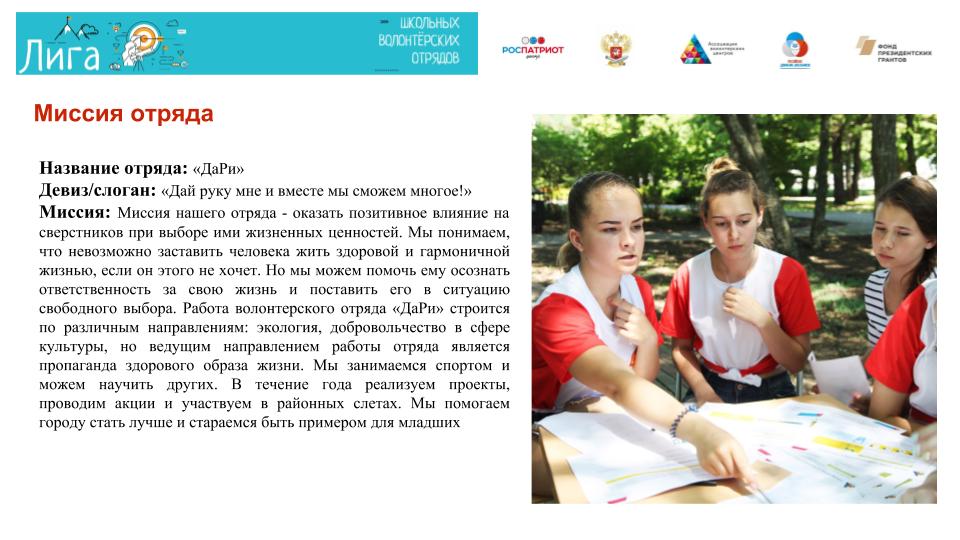 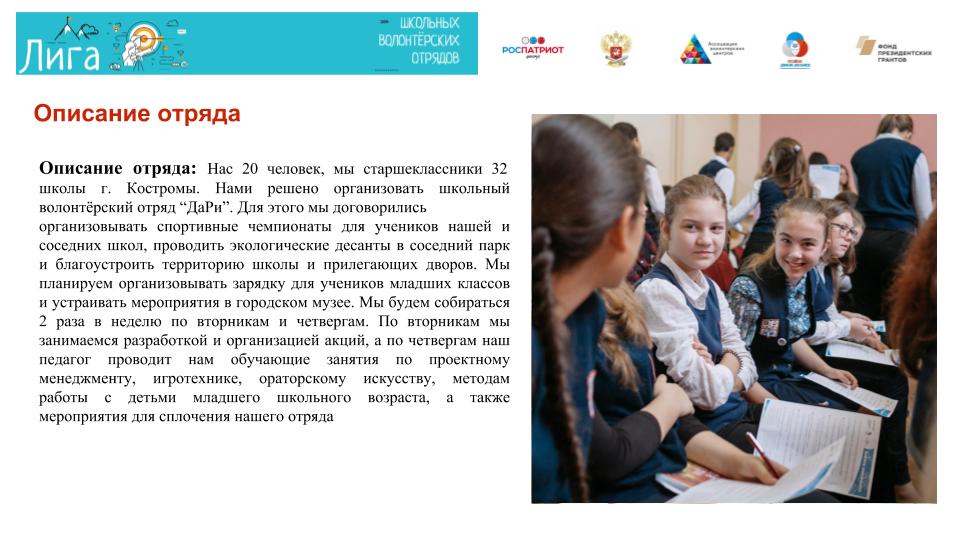 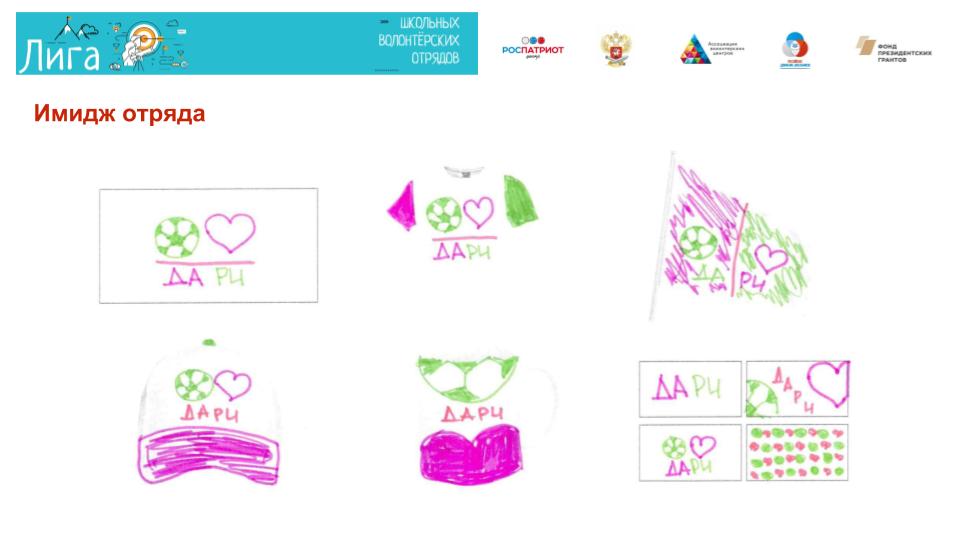 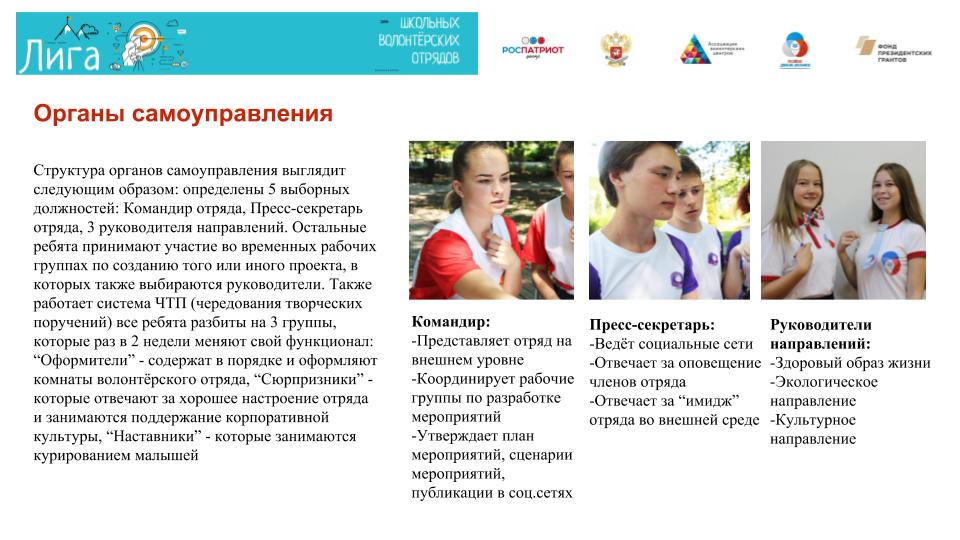 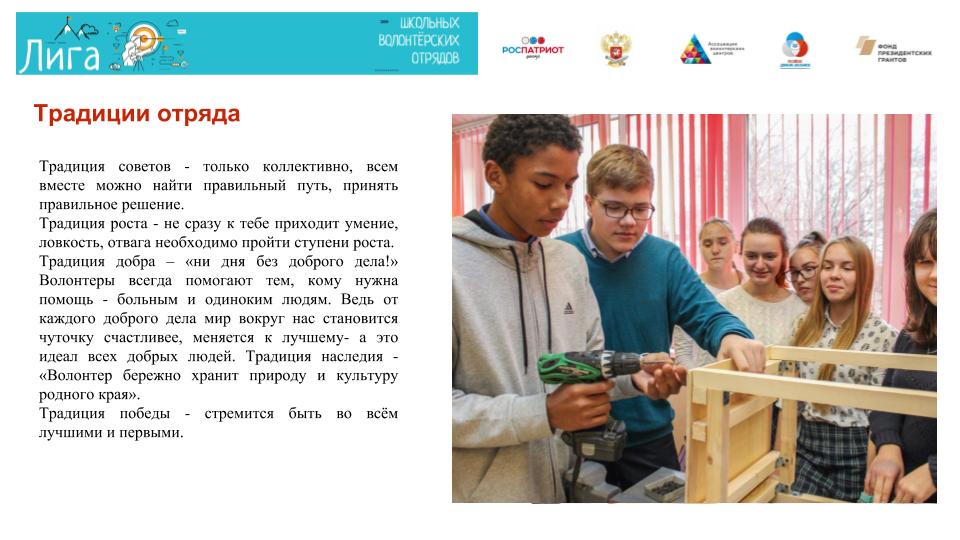 Выбор органов самоуправленияДля эффективной деятельности школьного волонтёрского отряда необходимо, чтобы эффективно работали его органы самоуправления. Самым первым шагом в процессе становления этой системы является определение структуры органов самоуправления. Для понимания того, как сформировать такую структуры нужно определить:Необходимые для жизнедеятельности отряда функции (Например, разработка и организация мероприятий, освещение деятельности, поддержание благоприятной эмоциональной атмосферы внутри коллектива, общая координация и обеспечение эффективного взаимодействия внутри членов отряда).Систему должностей, обеспечивающие эти функции (Например, командир, пресс-секретарь, руководитель направления).Порядок назначения на эти должности (постоянные, временные, система чередования поручений).Традиции отрядаЕстественно, что традиции внутри любого коллектива складываются постепенно в ходе совместной деятельности. Но основы таких традиций, внегласные правила, элементы корпоративной культуры и совместные объединяющие ритуалы могут быть заложены уже на организационном сборе. Можно дать ребятам подумать над этим самостоятельно или дать домашнее задание, а можно привести «традиционные» для временных детских объединений примеры правил и традиций:Закон 00 (закон пунктуальности);Закон поднятой руки (если ведущий или член отряда поднял руку, то все обязаны обратить на него внимание и выслушать);Закон дружбы (о добром отношении к людям и соблюдении субординации);ОППД (Отвергаешь – предлагай, предлагаешь –действуй!);Правило ручки и блокнота (мысль не записанная – потерянная);Правило идей (камнем в идею бросать не смей, бросишь камень не будет идей).Организационный сбор может быть организован так:Название: «Всешкольный Форум добровольческих дизайн агентств».Дата проведения: 4 апреля.Цель: сформулировать миссию будущего школьного волонтёрского отряда, определить основные виды деятельности отряда и создать отряду свой оригинальный имидж – представление, «портрет», который должен ясно свидетельствовать о целях и задачах волонтёров.Задачи:- Сформулировать миссию будущего школьного волонтёрского отряда;- Выбрать основные направления деятельности будущего школьного волонтёрского отряда;- Разработать имидж отряда: название, девиз, визуальные атрибуты. Заполнить карточку школьного волонтёрского отряда;- Определить структуру органов самоуправления отряда: основные должности, их функционал;- Провести выборы на эти должности;- Придумать правила и традиции отряда.Место проведения:Актовый зал, кабинет для чаепития.Необходимый реквизит:- проектор, микрофон, 25 стульев, 5 столов, флипчарт,- всё для чаепития,- 5 канцелярских наборов: ватман, набор фломастеров, набор цветной бумаги, скот, клей-карандаш,- 5 разноцветных стягов для оформления актового зала.Общее описание:Мероприятие представляет собой «форум дизайн агентств», ребята делятся на 5 групп, каждая из которых становится дизайн агентством, которые соревнуются между собой в разработке проекта Заказчика. Заказчиком выступает Школа №32 г. Костромы, задание заказчика – разработать проект имиджа школьного волонтёрского отряда.Описание этапов:Разработка общей концепции проекта Заказчика.Ведущий сообщает ребятам, что форум посвящён разработке проекта Заказчика. Задача: создать имидж школьного волонтёрского отряда. Заказчик: Школа №32 г. Костромы. Первое задание – определить концепцию проекта и представить её в виде презентации, состоящую из следующих слайдов: Что умеют волонтёры школы №32,Чем хотят быть полезны волонтёры школы №32,Что может быть полезно школе №32,Что может быть полезно городу Костроме.Что может быть полезно ученикам школ Костромы и вообще костромичам,Решение: Какой волонтёрский отряд нужно создать в школе №32.Ребятам выдаются листы (на каждый слайд) и канцелярские наборы. Необходимо сделать презентацию своей концепции. После времени на подготовку, каждое дизайн агентство представляет перед остальными свою концепцию. После представления всех концепций в ходе обсуждения формулируется общая концепция. Педагог отражает основные тезисы на флипчарте.Разработка названия для проекта Заказчика.Каждое агентство представляет по 5 вариантов названия отряда. После того, как озвучены все варианты, необходимо выбрать 1 название.Разработка бренд-бука Заказчика.Дизайн агентства получают задание разработать бренд-бук. Командам выдаётся карточка брендбука. Необходимо предложить визуальное решение по следующим позициям: 1. Логотип проекта 2. Футболка 3. Флаг 4. Диплом 5. Кружка 6. Кепка.После обсуждения выбирают лучшие визуальные решения.Разработать список должностей в команде проекта. Общим мозговым штурмом педагог вместе с ребятами определяет направления и должности в отряде.Определение правил и традиций отряда. Каждое дизайн агентство предлагает по 5 правил и 5 традиций.Форум заканчивается торжественным церемонией открытия нового школьного волонтёрского отряда: все присутствующие переходят к кабинету, в котором в тайне от них подготовлено чаепитие и перерезают ленточку.Планирование деятельностиСледующим этапом является разработка плана деятельности отряда. Важно, чтобы при планировании участвовали все участники отряда, каждый мог предложить мероприятие, акцию, либо проект, который в дальнейшем будет реализовывать отряд. Все предложенные идеи ранжируются, выбираются наиболее интересные для всех участников. Далее происходит формирование рабочих групп и назначение ответственных по каждому направлению деятельности.Подготовка документации для официального оформления добровольческого отрядаДеятельность добровольческого отряда необходимо официально закрепить на уровне образовательной организации. После формирования структуры (Приложение 2), в школе потребуется подготовка и утверждение ряда нормативных документов (Приложение 3):• Приказ директора школы о создании волонтёрского организации, назначении на должность руководителя организации и утверждении плана работы организации на учебный год• Должностные обязанности руководителя волонтёрской организации.• Положение о школьной волонтёрской организации (центре).• Заявление волонтёра о принятии его в волонтёрскую организацию и согласие родителей (законных представителей).• Заявление волонтёра на выдачу волонтёрской книжки и о согласии гражданина и его родителей (законных представителей) на обработку персональных данных).Завершение организационного сбораВ конце организационного сбора необходимо подвести итоги и сделать краткое резюме. А завершить такой сбор необходимо яркой эмоциональной точкой. Это может быть красивый ритуал посвящения в члены отряда, отрядное чаепитие, торжественное принятие кодекса отряда, праздник «день рождения отряда» ГЛАВА 4. ТЕКУЩАЯ ДЕЯТЕЛЬНОСТЬ ШКОЛЬНОГО ВОЛОНТЁРСКОГО ОТРЯДА Задачи этапа:Создать условия для командной разработки, реализации и анализа добровольческих мероприятий, организовать процесс получения ребятами необходимых для этого компетенций, поддерживать высокую мотивацию к добровольческой деятельности и сформировать чувство «патриотизма» по отношению к своему отряду.  Описание:Все шаги, описанные в предыдущих главах, можно назвать организационным этапом формирования школьного волонтёрского отряда. После того, когда определены основные направления работы, отряд оформлен структурно, разработан имидж отряда, можно говорить о рождении новой волонтёрской организации. Начинается основной этап, который можно назвать текущей деятельностью отряда. Руководитель и/или курирующий деятельность отряда педагог должны запустить несколько процессов, которые идут параллельно. Можно выделить 2 большие группы этих процессов: 1. Организация основных (внешних) мероприятий 2. Организация мероприятий для волонтёров - членов отряда. Организация внешних мероприятий включает в себя процессы планирования, разработки, реализации и анализа мероприятий/добровольческих акций, которые были предложены на сборе-планировании или определены позже входе деятельности отряда в соответствии с целями и миссией отряда. Внутренние мероприятия планируются педагогом или костяком опытных волонтёров и направлены на обучение волонтёров и на формирование мотивации волонтёров и чувства корпоративной идентичности  Организация основных (внешних) мероприятийОсновные (внешние) мероприятия включены в план деятельности отряда. План формируется на организационном сборе отряда или на сборе-планировании, но может быть дополнен в ходе деятельности отряда. Подходы к организации процессов по подготовке и реализации мероприятий могут быть различными, при этом можно выделить 5 основных:Стихийный.Нет традиционной системы организации мероприятий. Каждое мероприятие организовано своим особенным образом.Организационная группа.Существует постоянная группа «опытных» волонтёров, сложившаяся сама собой, назначенная педагогом или выбранная отрядом, которая разрабатывает и проводит все мероприятия отряда, остальные члены отряда выступают в роли исполнителей.Чередование творческих поручений.Отряд разделен на несколько групп, каждая из которых меняет раз в определённый срок направленность своей деятельности. Одним из видов деятельности может быть организация мероприятий.Рабочие группы.На сборе-планировании или в момент старта подготовки к мероприятию. формируется рабочая группа, в которой назначаются ответственные за различные направления и главный ответственный. Часто к творческой группе прикрепляют взрослого методиста-куратора или опытного волонтёра. Структура отделов/направлений.Отряд уже разделен на направления/отделы, каждый из которых разрабатывает и внедряет свой план деятельности, рабочие группы формируются внутри этих направлений/отделов.Данные подходы описаны в порядке усложнения и увеличения эффективности, поэтому в процессе становления отряда рекомендуется пройти все ступени эволюционно, сразу выбрать последние варианты или применять их в сочетании. Также необходимо уделить особое внимание анализу проделанной работы.  Педагогу важно не только самому организовывать аналитическую деятельность после каждого мероприятия, но и научить самостоятельной аналитической деятельности ребят. Поэтому в план внутренних мероприятий отряда, о котором речь пойдёт ниже, необходимо обязательно вставить обучающие занятия по аналитической деятельности. Организация мероприятий для волонтёровВнутренние мероприятия проводятся преимущественно для решения 3 задач: 1. Обучение волонтёров 2. Командообразование и формирование корпоративной идентичности 3. Мотивация волонтёров к активной деятельности. Эти мероприятия должны включать в себя систему стимулирования и быть направлены на достижения целей не только отряда, но и каждого его члена в рамках выстраивания их индивидуальных траекторий развития.           Обучение волонтёровДля полноценного существования и эффективной реализации мероприятий добровольческим отрядом необходимо проводить образовательные программы для членов и активистов отряда. Существует множество интересных методов обучения волонтёров-школьников:• тренинг – систематическая тренировка или совершенствование определенных навыков и поведения участников тренинга;• кейс-метод или метод ситуаций – техника обучения, использующая описание реальных социальных ситуаций. Обучающиеся должны проанализировать ситуацию, разобраться в сути проблем, предложить возможные решения и выбрать лучшее из них;• деловая игра – способ определения оптимального решения различных задач путем имитации или моделирования ситуации и правил поведения участников;• инструктирование – мягкий способ организационного воздействия, заключающийся в разъяснении обстановки, задач, возможных трудностей и последствий неправомерных действий человека, в предостережении от возможных ошибок и т.д. Обычно инструктирование принимает форму консультационной, информационной и методической помощи человеку, направленной на защиту его прав и свобод;• рабочий инструктаж – практика обучения на рабочем месте, включающая выбор и подготовку преподавателя и обучающегося к прохождению обучения; объяснение и демонстрация процесса преподавателем; закрепление знаний на рабочем месте. Базовое содержание информационного блока, отрабатываемого в ходе обучения волонтёров-школьников и выполнения ими специальных тренинговых упражнений:• Определение волонтёрства.• Качества волонтёра.• Определение соответствия себя образу волонтёра.• Особенности добровольческого опыта.• Понятие команды. Особенности работы в команде.• Основы социального проектирования. Практика подготовки проекта к реализации.• Реализация собственного социального проекта.Образовательная программа для добровольческого отряда включает в себя следующие блоки:«Мотивация»В данный блок необходимо включать: 1) фасилитационные сессии для работы над идеологией и смыслами добровольческого отряда; 2) тренинги на командообразование; 3) игры и интерактивные упражнения для позитивного отношения к добровольческой деятельности.«Мягкие навыки» (soft skills)В данном блоке могут быть включены следующие образовательные элементы: 1) семинары по проектному менеджменту, 2) тренинги «Лидерство» и «Команда и командные роли», 3) тренинг «Развитие коммуникационных умений», 3) тренинги по развитию ораторского мастерства, 4) «Геймификация» и «Игротехника», 5) тренинг «Эффективное разрешение конфликтов».«Навыки для конкретных областей деятельности» (hard skills)В данный блок включаются семинары и мастер-классы, которые направлены на развитие тех умений и навыков, которые необходимы именно для данного добровольческого отряда (мастер-класс «Изготовление кормушек», мастер-класс «Изготовление дидактических пособий для работы с детьми с ограниченными возможностями», тренинги «Работа со СМИ», «SMM» и т.п.).Ниже приведён пример базовой образовательной программы для подготовки добровольческого отряда.Командообразование и формирование корпоративной идентичностиШкольный волонтёрский отряд – это, прежде всего, команда. У каждого временного детского объединения помимо определённого на организационном сборе имиджа, существует набор сплачивающих и объединяющих элементов. Часть из них формируется стихийно: ритуалы, система условных сигналов, корпоративный сленг, корпоративный юмор. А часть из них можно культивировать целенаправленно. Так организация развлекательных мероприятий, праздников, встречи и совместный отдых вне текущих сборов волонтерского отряда способствуют сплочению детского коллектива. Можно подчинить цели командообразовния и некоторые обучающие занятия, сделав их сквозными – так, занятиями по игротехнике и по разучиванию песен, предварять или завершать каждое текущее занятие. Важно разговаривать с ребятами о высших философских смыслах добровольчества. Для этого подойдут следующие формы педагогической работы: огоньки, беседы, кинолектории (просмотр фильма с обсуждением)ГЛАВА 5. НАЛАЖИВАНИЕ ПАРТНЁРСКИХ ОТНОШЕНИЙ ЗАДАЧИ ЭТАПА:Определить потребности отряда, которые можно удовлетворить через выстраивание партнёрских отношений, проанализировать и составить список потенциальных партнёров из следующих категорий: образовательные организации, НКО и общественные организации, компании коммерческого сектора, государственные структуры, СМИ, провести переговоры и договориться о партнёрстве.         Создание поддерживающей среды для деятельности волонтёрского отряда на базе образовательной организации.Для оптимального существования добровольческого отряда необходимо создать в образовательной организации такую среду, которая способствовала бы его развитию: увеличению количества событий, членов отряда, и обязательно повышению качества самой деятельности.Определение потребностей.Чтобы определить потребности школьного волонтёрского отряда педагогам, курирующим деятельность добровольческих отрядов, на этапе возникновения идеи о создании отряда нужно продумать ряд важных моментов и ответить на следующие вопросы:Где будут проходить занятия с волонтёрами?Какое оборудование необходимо для работы с волонтёрами по данному направлению волонтёрства?Какие расходные материалы нужны будут для реализации мероприятий добровольческого отряда?Какие ресурсы необходимы для оформления штаба отряда?Какие ресурсы необходимы для изготовления имиджевой и сувенирной продукции отряда?Какие методические, человеческие ресурсы, понадобятся для существования отряда?С какими школьными объединениями может сотрудничать отряд, и зачем?Какие меры поддержки волонтёрского отряда может оказать образовательная организация?Определение партнёров: Образовательная организация.Ответив на вышеперечисленные вопросы, педагогу необходимо обратиться к руководителю образовательной организации или его заместителю для обсуждения возможностей предоставления ресурсов для функционирования отряда. Последний вопрос педагог должен обсудить с руководителем организации, особенно подробно рассказав, с какими внешними организациями планируется сотрудничество отряда. Помочь в нахождении необходимых ресурсов может попечительский совет школы и/или родительский комитет.Определение партнёров: Волонтёрские центры ВУЗов.Желаемая цель взаимодействия волонтёрского центра и школы – создание системы наставничества, когда взрослый волонтёр курирует волонтёра-школьника. Чтобы создать такую систему, нужно найти ответы на следующие вопросы: Какие волонтёрские центры существуют в городе? Проводят ли волонтерские центры работу со школьниками? Существует ли сложившаяся модель такого взаимодействия и успешные примеры? Есть ли у волонтёрских центров обучающие модули для волонтёров по работе с детьми? В каких проектах волонтёрских центров школьники могут выступать как благополучатели, а в каких как соорганизаторы и волонтёры?Определение партнёров: НКО и общественные организации.Необходимо выяснить: проводят ли некоммерческие организации вашего города работу со школьниками? Какова методика этой работы? Какие федеральные проекты по развитию школьного добровольчества проводятся в вашем городе. Для этого необходимо обратиться: в региональный или городской ресурсный центр НКО,в волонтёрский центр – член Ассоциации волонтёрских центров,к региональному координатору Российского движения школьников,к региональному координатору ВОД «Волонтёры-медики»,к региональному координатору ВОД «Волонтёры Победы».Примеры: https://topschool.rybakovfond.ru – гранты «Рыбаков Фонда», участие в краудфандинговых платформах (например: planeta.ru, boomstarter.ru).Определение партнёров: Коммерческий сектор.Крупные коммерческие компании часто занимаются благотворительностью и имеют систему корпоративной социальной ответственности (КСО). Поддержка школьного волонтёрского отряда может быть частью такой программы. Для того чтобы выстроить отношения с компаниями коммерческого сектора нужно узнать: есть ли в городе опыт оказания поддержки волонтёрскому движению? Существуют ли у компании практики профессиональной ориентации через волонтёрство? Есть ли у компании тематические смены в лагерях актива и всероссийских детских центрах? Существуют ли конкурсы, стипендии или гранты для одарённых или социально-активных школьников?Пример: https://grants.fcsp.ru – гранты от Центра социальных программ РУСАЛа. Определение партнёров: Государство.Существуют федеральные, региональные и муниципальные меры поддержки добровольчества и гражданской активности. Развитие добровольчества входит в несколько государственных программ и концепций. Создание и поддержка школьных волонтёрских отрядов соответствует духу государственной политики в сфере добровольчества. Чтобы понять, чем может помочь Государство в развитии школьного волонтёрского отряда, нужно узнать: Какие меры господдержки осуществляются со стороны города и региона? Существует ли система работы с лидерами школьного добровольческого движения по выстраиванию последовательной траектории развития? Какие модели взаимодействия и успешные примеры существуют? Как правило оказывается методическая, организационная и финансовая помощь. Примеры:Методическая помощь и работа с лидерами: ФГБУ «Российский детско-юношеский центр», Всероссийские детские центры «Орлёнок»,  «Океан», «Смена», «Артек».Финансовая помощь: участие физических лиц и некоммерческих организаций в конкурсе грантов Федерального агентства по делам молодежи https://fadm.gov.ru/activity/grant (необходимо зарегистрироваться на платформе https://ais.fadm.gov.ru).Определение партнёров: СМИ.Городские СМИ обычно охотно пишут о ярких добровольческих проектах и акциях. На что нужно обратить внимание, чтобы выстроить эффективную работу со СМИ:Привести в порядок собсвтенные медиаресурсы (сайт и сообщества в социальных сетях образовательной организации и самого отряда);Составить базу городских и тематических (образование, гражданская активность) федеральных СМИ;Познакомиться с журналистами, которые отвечают за освещение общественных тем;Писать и заблаговременно рассылать пресс-релизы о предстоящих мероприятиях.РАЗДЕЛ 2. ЛУЧШИЕ ПРАКТИКИ ШКОЛЬНОГО ДОБРОВОЛЬЧЕСТВАГЛАВА 1. ПРАКТИКИ ВОВЛЕЧЕНИЯ ШКОЛЬНИКОВ В ВОЛОНТЕРСКУЮ ДЕЯТЕЛЬНОСТЬПРАКТИКА ПЕРВАЯОпыт вовлечения обучающихся в волонтёрство Муниципального общеобразовательного учреждения города Абакана «Лицей», город Абакан, Республика Хакасия.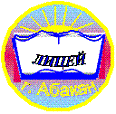 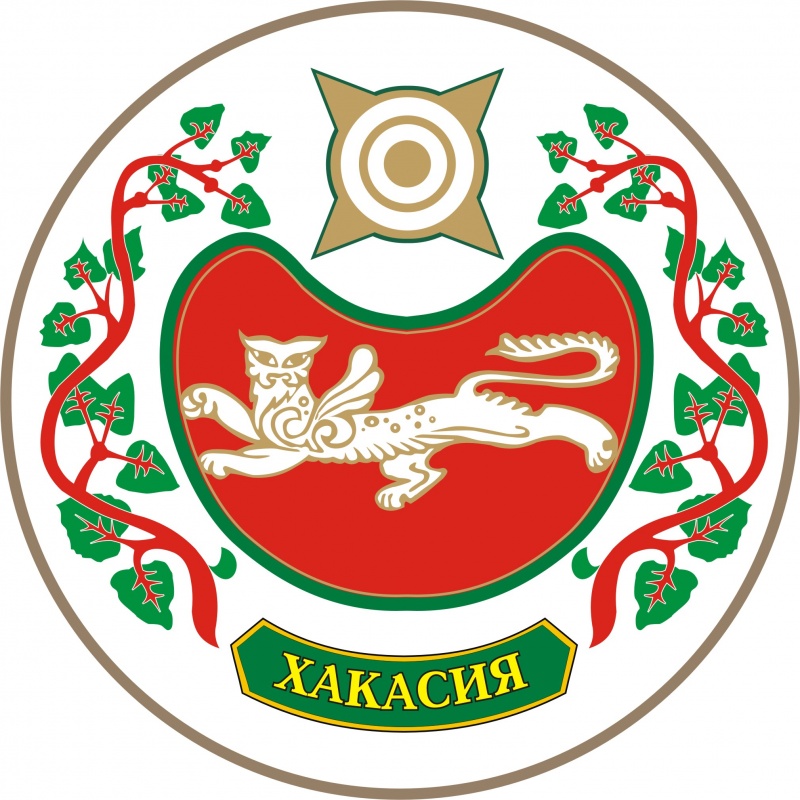 Работа осуществляется в форме проектной деятельности, разнообразных тематических акций, праздничных концертов, слетов, флешмобов, мастер-классов, благотворительных ярмарок, интерактивных перемен и мн. др. Для реализации проектов различной тематики создаются волонтерские группы. Группы объединяются в волонтерский отряд, который имеет название «Открытые сердца». Отряд волонтеров реализует социальный проект для Абаканского пансионата ветеранов под названием «Машина времени. Все лучшее прошлого – в будущее». Данный проект предусматривает взаимодействие между поколениями учащихся лицея и пожилыми людьми, ветеранами, инвалидами по разработанному плану в форме совместных творческих, познавательных и досуговых мероприятий.Отряд реализует еще один важный и интересный проект «Книга Памяти». В рамках проекта обучающиеся лицея не только изучают архивные документы своей семьи о родственниках – участниках ВОВ, но и активно взаимодействуют с общественной организацией «Дети войны». В рамках проекта организуются творческие встречи, вечера поэзии, панельные дискуссии, митинги. Дети не только рассказывают о своих интересах, мечтах, о современных игрушках и сладостях, но и с интересом слушают рассказы «Детей войны» и ветеранов о детстве, мечтах, смысле жизни. Создается банк адресной помощи ветеранам. Реализуя проекты, мы добились двустороннего результата: и старшее поколение, и дети становятся социально значимыми единицами в обществе. У пожилых людей появляется уверенность в будущем своих внуков, а у детей  истинные идеалы. В связи с активным приобщение молодого поколения к употреблению психоактивных веществ волонтерским отрядом «Открытые сердца» был разработан проект «Здоровым быть престижно»! В рамках проекта ведется профилактическая работа через участие школьников и подростков «требующих особого внимания» в организации и проведении флешмобов и акций, тренингов и информационных палаток, спортивных соревнований и подвижных перемен, недель профилактики. Вовлечение подростков «требующих особого внимания» в такую деятельность имеет положительно-воспитательный эффект. Одной из тем проекта «Театральная весна» всегда является тема «Будь здоров!».Развитие волонтерства в лицее, реализуется через вовлечение обучающихся в проекты экологической направленности. Волонтерским отрядом реализуются проекты: «Зимний сад» и «Лицейский парк». В течение учебного года обучающиеся не только ухаживают за растениями, птицами, выращивают рассаду, но и занимаются исследовательской деятельностью, селекцией. В рамках проекта реализуются акции «Осенний лист», «Мы чистим мир», «Мы рядом!» (уборка территории в пансионате ветеранов) и др. В летний период для разбивки цветников, поливке и поддержание лицейского парка в чистоте создаются дополнительные волонтерские группы «Лицеист». Волонтёры не забывают порадовать и подшефных ветеранов, подарив им клумбу или балконные кашпо с цветами. Республика Хакасия, город Абакан, улица Лермонтова, 12, Муниципальное общеобразовательное учреждение города Абакана «Лицей»Поплюева Наталья Александровна, заместитель директора по воспитательной работе, телефон 89134466708, licey-abakan@mail.ruПРАКТИКА ВТОРАЯПример вводного занятия с волонтёрами в МБОУ ЕСШ №7 им. О. Н. Мамченкова, Камчатский край, г. Елизово: 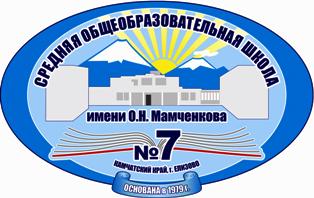 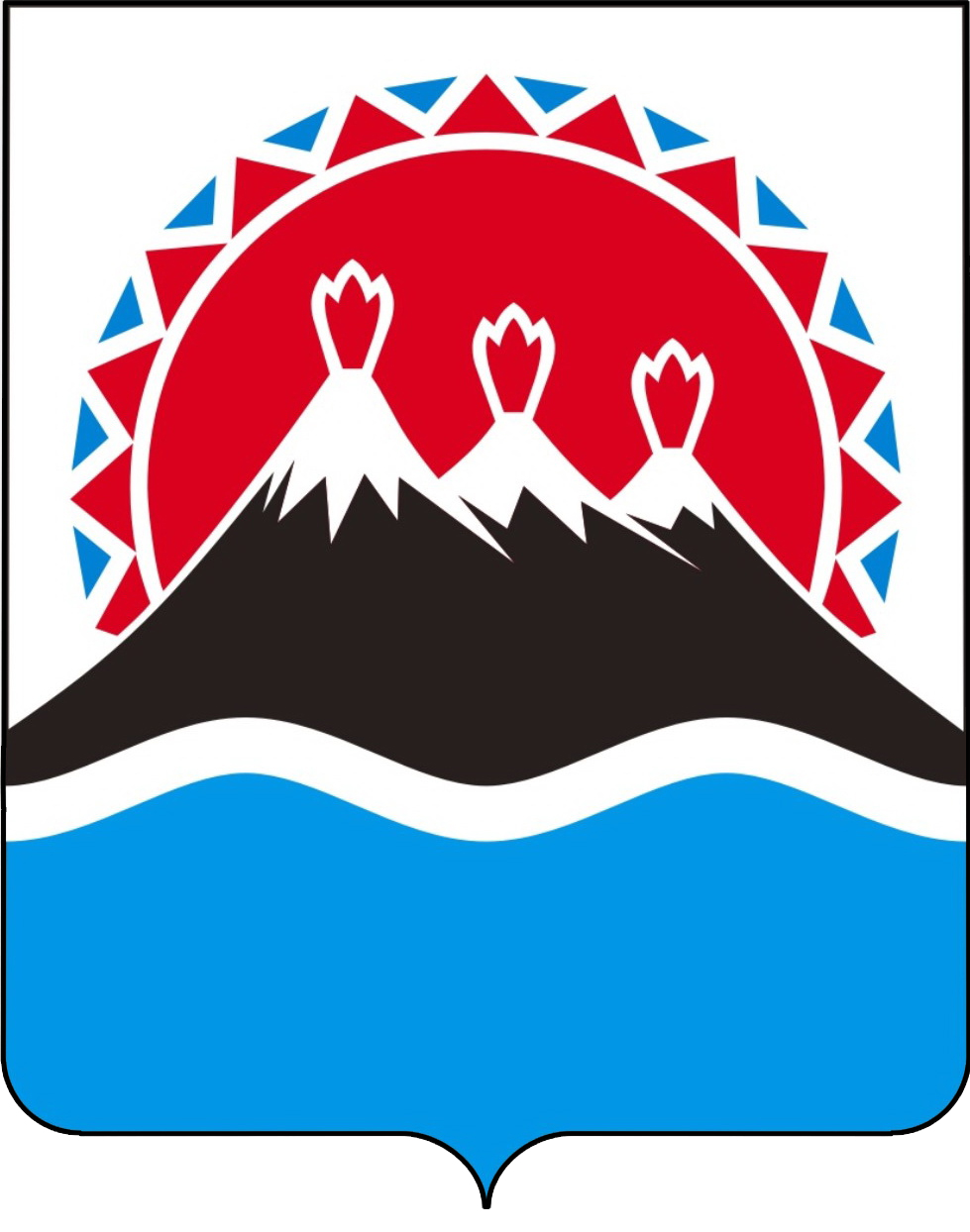 Занятие №1.Тема: «Знакомство. Вводное занятие»Форма проведения: тренинг.Категория участников: представители волонтёрских групп.Цели семинара:1.	Знакомство с участниками программы. 2.	Создание атмосферы доверия и доброжелательности. 3.	Принятие правил групповой работы.4.	Освещение некоторой информации о теме волонтёрства.Необходимые материалы: помещение с игровой зоной, для проведения упражнений и игр, ватман и фломастеры, краски, карандаши (для оформления правил работы в группе), распечатанные листы приложения (по количеству участников).Приветствие. Обозначение темы и содержания тренинга.Каждый присутствующий подписывает на бейджике свое имя или псевдоним, которым его впоследствии будут называть (раздать бейджики и ручки).	Каждому участнику выдается памятка «Правила работы в группе». Рассказ о правилах работы в группе.Правила проговариваются и поясняются, можно совместно с детьми оформить на ватмане для наглядности (творческая групповая работа).Правила:Общение по принципу "здесь и сейчас". Многие люди стремятся не говорить о том, что они чувствуют, что думают, так как боятся показаться смешными. Во время занятий все говорят только о том, что волнует их именно сейчас, и обсуждают то, что происходит с ними в группе.Правило Я-высказываний. Для более откровенного общения во время занятий мы отказываемся от безличной речи, помогающей скрывать собственную позицию и тем самым уходить от  ответственности за свои слова. Поэтому мы заменяем высказывание типа: "Большинство людей считают, что ..." – на такое: "Я считаю, что ..."; "Некоторые из нас думают ..." – на "Я думаю ..." и т.п. Отказываемся мы и от безадресных суждений о других. Заменяем фразу типа: "Многие меня не поняли" – на конкретную реплику, например: "Оля и Соня не поняли меня".Искренность в общении. Во время работы мы говорим только то, что чувствуем и думаем по поводу происходящего, т.е. только правду. Если нет желания высказаться искренне и откровенно, лучше промолчать. Это правило означает открытое выражение своих чувств по отношению к действиям других участников и к самому себе.Конфиденциальность всего происходящего в группе. Все, что происходит во время занятий, ни под каким предлогом не разглашается. Мы уверены в том, что никто не расскажет о переживаниях человека, о том, чем он поделился. Это помогает нам быть искренними, способствует самораскрытию. Мы доверяем друг другу и группе в целом.Определение сильных сторон личности. Во время занятий (в ходе упражнения или его обсуждения, в процессе выполнения заданий или этюдов) любой из нас стремится подчеркнуть положительные качества человека, с которым мы работаем вместе. Каждому члену группы надо сказать как минимум хоть одно хорошее и доброе слово.Недопустимость непосредственных оценок человека. При обсуждении происходящего мы оцениваем не участника, а только его действия и поведение. Мы не используем высказывания типа: "Ты мне не нравишься", а говорим: "Мне не нравится твоя манера общения". Мы никогда не скажем: "Ты плохой человек", а просто подчеркнем: "Ты совершил плохой поступок".Как можно больше контактов и общения с различными людьми. Разумеется, у каждого из нас есть определенные симпатии, кто-то нам нравится больше, с кем-то более приятно общаться. Но во время занятий мы стремимся поддерживать отношения со всеми членами группы, и особенно с теми, кого меньше всего знаем.Принцип активности. Активное участие в происходящем. Это норма поведения, в соответствии с которой в любую минуту мы реально включены в работу. Активно смотрим, слушаем, чувствуем себя, партнера и коллектив в целом. Не замыкаемся, даже если услышали в свой адрес что-то не очень приятное. Не думаем только о собственном "Я", получив много положительных эмоций. Мы все время в группе, внимательны к другим, нам интересны окружающие.Уважение говорящего. Когда высказывается кто-то из товарищей, мы его внимательно слушаем, давая возможность сказать то, что он хочет. Помогаем ему, всем своим видом показывая, что слушаем его, рады за него, интересуемся его мнением, внутренним миром. Не перебиваем и молчим до тех пор, пока он не закончит говорить. И лишь после этого задаем свои вопросы, благодарим или спорим с ним".Выключаем мобильные устройства!!!УпражненияУпражнение «Нетрадиционное знакомство (приветствие)».Цель: приветствие.Инструкция: Человек живет в мире стереотипов. И это совсем не плохо! Они помогают нам экономить энергию для творчества и раздумий о смысле жизни. Но они и мешают, обедняя нашу жизнь и отношения с близкими людьми. Как вы приветствуете друг друга при встрече? Кто готов рассказать и показать традиционные способы, приемы, манеры приветствия? Что вы при этом испытываете? Наверное, немного эмоций, т. к. это “привычно”. Вы всегда так здороваетесь. А теперь давайте попробуем испытывать новые эмоции, а заодно и освоим нетрадиционные приветствия. Какие? Вы можете сами придумать их и показать всей группе. Кто хочет это сделать? Прошу. Для начала предлагаю несколько вариантов приветствия: - ладонями, но только их тыльной стороной, - стопами ног, - коленями, плечами, лбами.Рекомендации ведущему: Во время разминки вы не должны настаивать на том, чтобы все участники обязательно выполняли все виды приветствий. Время дается 1-2 минуты. После окончания делятся ощущениями. Упражнение «Имя - эпитет» (для группы, в которой дети не знакомы друг с другом).1.	Группа рассаживается по кругу.2.	Один из участников представляется остальным и подбирает по отношению к себе какой-нибудь эпитет. Это прилагательное должно начинаться с той же буквы, что и имя, позитивным образом характеризовать человека и по возможности содержать преувеличение, например: «Магнетическая Магда, гениальный Геннадий, буйный Борис» и т. д.3.	Второй выступающий сначала повторяет имя и эпитет предыдущего участника, затем добавляет собственную комбинацию. Третий повторяет оба варианта и потом представляется сам. Так происходит и дальше по кругу. Последнему участнику наиболее тяжело, однако он имеет больше шансов запомнить имена всех участников.4.	Лучше провести игру так, чтобы Вы оказались последним участником, ведь для Вас крайне важно знать всех членов группы по имени. Следовательно, игру должен начинать Ваш сосед справа или слева.5.	В конце игры предложите членам группы обменяться впечатлениями, ответив на вопросы:•	Какие эпитеты меня впечатлили?•	Какие имена мне было трудно запомнить?•	К кому я теперь испытываю интерес?Упражнение «Поменяйтесь местами те, кто…».Цель: Создание работоспособности, позитивного настроения и сплоченности группы.Инструкция: убирается один стул и ведущий, стараясь занять освободившееся место, предлагает поменяться местами тем, кто: в брюках, в юбке, любит яблоки, умеет играть на гитаре и т.д. Когда правила игры становятся понятны, условия перемены мест усложняются. Теперь вопросы должны касаться особенностей профессиональной деятельности участников, образования, специфики работы с детьми, мотивов участия в тренинге.Обсуждение:- Кто, что о ком запомнил?- Что нового вы узнали об участниках?Актуализация темы. Теоретическая информацияЧто такое волонтёрство? (мнение участников)Термин «добровольчество» в современном понимании или, тем, более, волонтёрство не был знаком России до середины 80-х годов XX  века. Cлово «волонтёр» произошло от французского слова «voluntaire»  и в дословном переводе означает «доброволец», «желающий». В России «добровольцами» называли людей, которые, не дожидаясь мобилизационной повестки шли защищать свою страну в Первую мировую  и в Великую Отечественную войну. Позже люди добровольцами ехали на целину, на строительство, но добровольчество в то время связано было с событиями российского масштаба и активно поддерживалось государством. Хотя сегодня мы вкладываем в этот термин другое значение, можно сказать, что благотворительность и добровольчество являются знакомыми понятиями для нашей страны.В конце 19 века во многих западных странах Европы возникают специально организованные формы помощи осужденным и освободившемся из мест заключения; специальные системы ухода за больными; специальная помощь слепым и глухим и др.В истории США волонтёрское движение неразрывно связано с оказанием благотворительной поддержки нуждающимся гражданам. Эта страна занимает первое место в мире по общему числу негосударственных некоммерческих организаций всех уровней. И так называемые «волонтёрские часы» начинаются нарабатываться еще в школьные годы и очень многие граждане США возвращаются к активной добровольческой деятельности уже в пожилом возрасте после ухода на пенсию. Добровольческая деятельность в США поставлена в определенные жесткие рамки. Представления о таких рамках дают два издания: «Справочник волонтёра» и учебник для лидеров волонтёрских организаций и «Искусство руководства».Одна из молодежных программ Европейского Союза, которая так и называется «Европейская волонтёрская служба», предлагает всей заинтересованной молодежи принять участие в социально-значимом проекте другой страны в течение 6-12 месяцев. Волонтёрские организации разнятся по числу членов, по масштабам и содержанию предлагаемых программ. Среди них есть и такие, которые возникли более ста лет назад (Армия Спасения и Красный крест). Специальные организации добиваются активизации граждан, привлечением их в ряды добровольцев. Они оповещают о готовящихся акциях, рассчитанных на разные вкусы и  силы (посадка деревьев, устройство детских площадок, выставок и т.д.)Большинство из существующих добровольческих объединений в России ставят перед собой задачи расширение возможностей человека по самостоятельному решению жизненных проблем, защиты прав граждан любого возраста, профилактики социального неблагополучия, пропаганды здорового жизненного стиля и позитивных ценностей. Большинство молодых людей поддерживают идею участия в добровольной общественно значимой работе. Наиболее доступной для создания волонтёрской группы является школьная среда. Именно в стенах школы (училища, детского дома, школы-интерната) дети проводят наибольшее количество времени, и образовательное учреждение располагает всеми необходимыми педагогическими и материальными ресурсами для организации детей в добровольное сообщество.  В Камчатском крае также имеется ценный опыт организации молодежного волонтёрского движения, который вы могли наблюдать на том же Форуме волонтёров.Мозговой штурм: Чем могут заниматься волонтёры на Камчатке? Фронт работ. Обсуждение.Как можно привлечь ребят в волонтёрскую группу?Обсуждение.Нужно ли их специально учить, и кто это должен делать?Обсуждение.Нужно ли их поощрять? Обсуждение.УпражнениеИгра «Дракон ловит свой хвост»Цель: Разрядить обстановку, совместное командное взаимодействие, позитивное окончание занятия.Описание игры. Группа встает в колонну, каждый участник держит за пояс стоящего впереди. Начало колонны — это «голова», а конец — «хвост» дракона. «Голова» пытается ухватить «хвост», а тот, естественно, пытается увернуться. При выполнении этого упражнения двигается вся колонна, но руки участники не размыкают. Можно повторить игру несколько раз, при этом желательно  менять порядок построения участников в колонне.Психологический смысл игры. Активизация участников, развитие умения координировать совместные действия. Рефлексия (подведение итогов) занятия- Что нового и интересного вы узнали на сегодняшнем занятии?- Что бы вы еще хотели узнать о волонтёрстве?- Ваши впечатления от прошедшего занятия?Муниципальное бюджетное общеобразовательное учреждение «Елизовская средняя школа №7 им. О.Н. Мамченкова» г. Елизово Камчатский край, ул. Рябикова 50Чуйко Нина Петровна педагог - организатор, куратор волонтерской группы «Делая добро», 8962 281 60 96, chuyko78@mail.ruПРАКТИКА ТРЕТЬЯОпыт проведения викторин, направленных на привлечение детей к решению социально-значимых проблем, представлен на примере экологического отряда «Эко-око» ГБОУ СОШ № 535 Калининского района Санкт-Петербурга.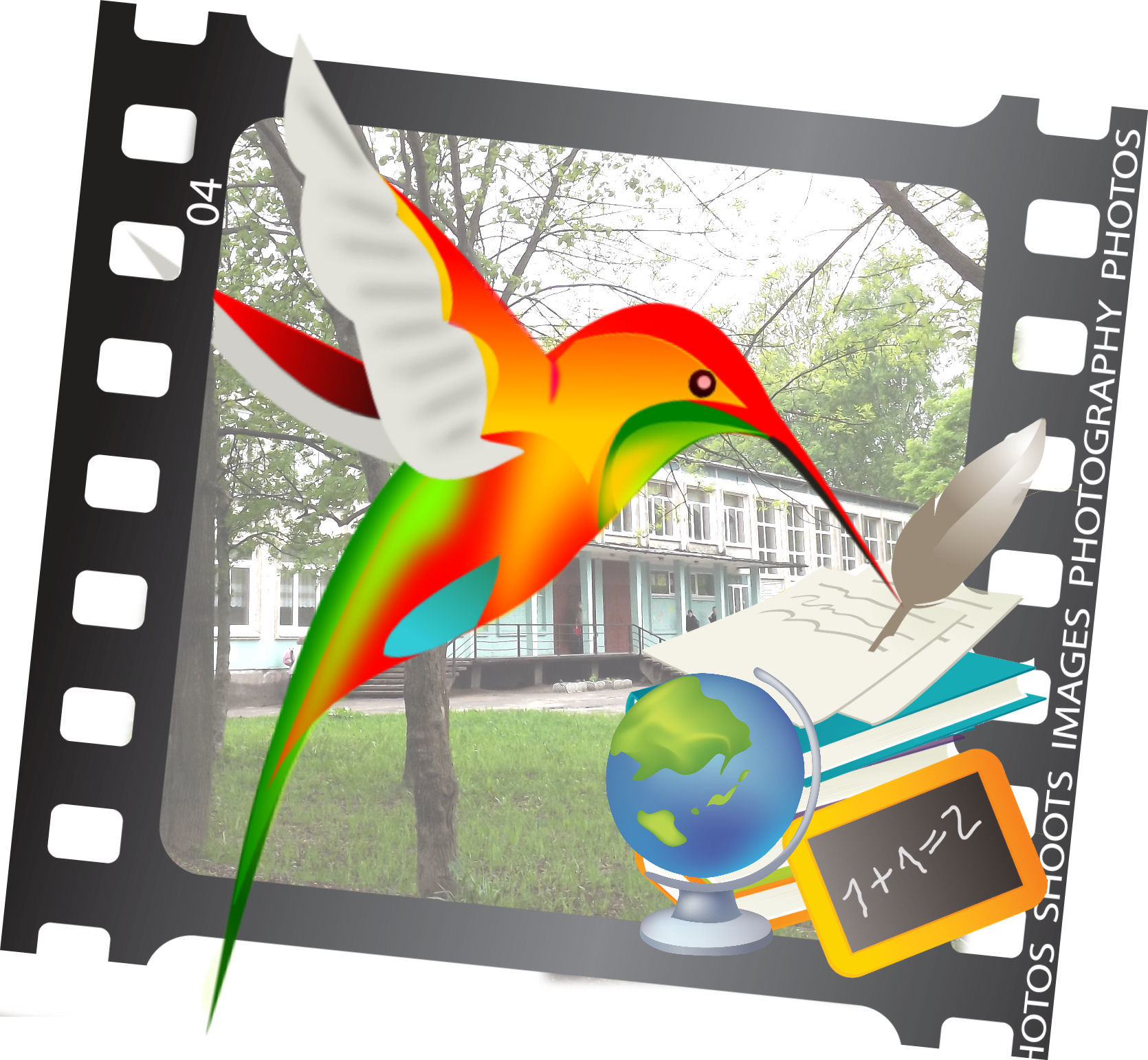 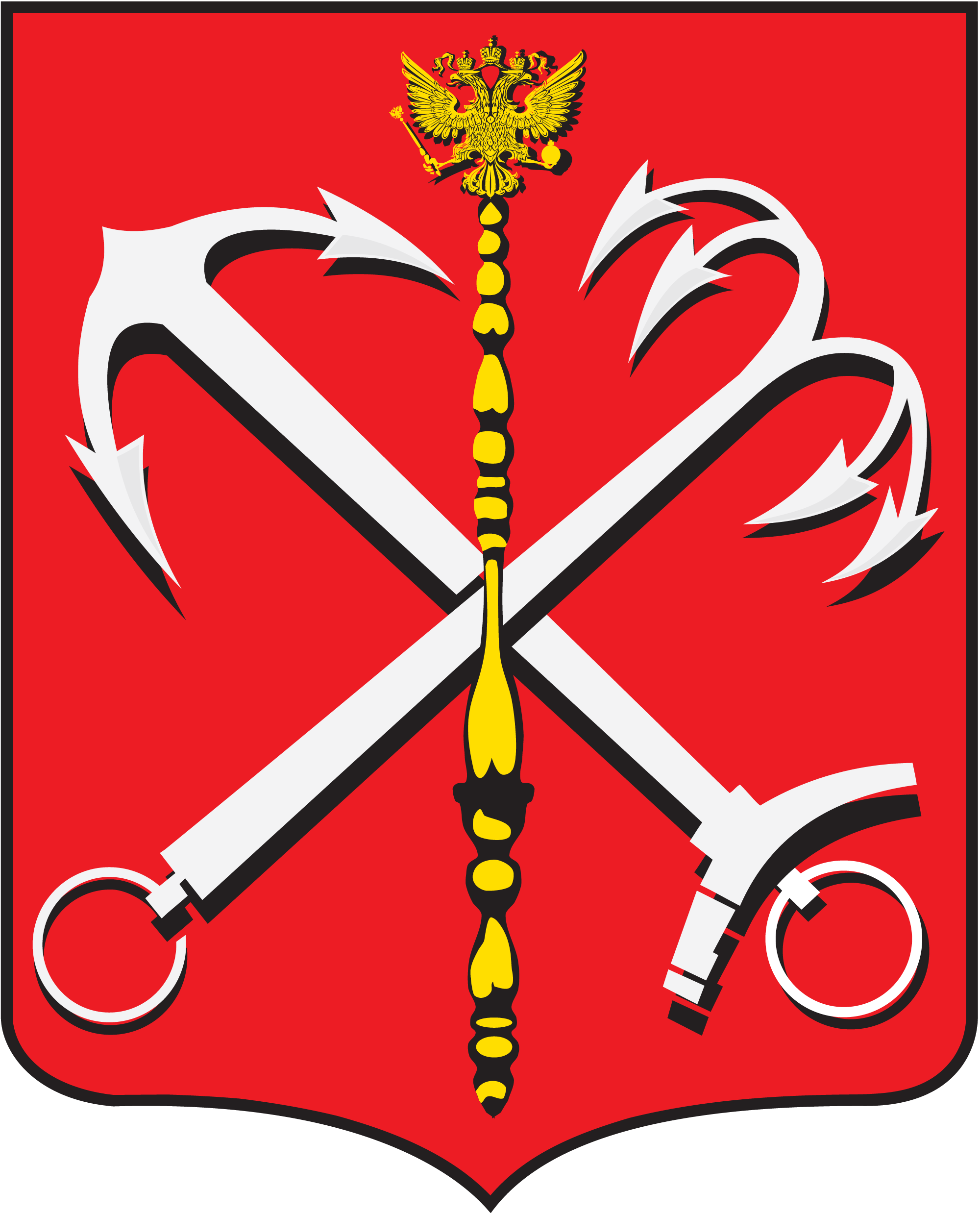 Эколого-медицинская викторина для 2-4 классовФормируется от 2 до 4 команд с приблизительно равным количеством участников. Каждая команда выбирает себе капитана и название. Поочерёдно команды отвечают на вопросы ведущего и выполняют задания.1. Какие лекарственные растения ядовиты?  (белена, дурман, адонис 
или горицвет, чистотел и др.)2. Назовите самое распространенное лекарственное дерево? (Берёза).3. Какой кустарник является сырьем для получения сердечных препаратов? (Боярышник).4. Назовите сорные лекарственные растения? (Одуванчик, крапива, 
полынь, пастушья сумка). 5. Название, какого лекарственного растения в переводе с греческого означает "здоровье”? (Полынь). 6. Цветение, каких местных лекарственных растений предвещает кратковременное похолодание?  (Шиповник и черёмуха). 7. Как по-другому называют растение золотушник?  (Череда). 8. Какие лекарственные растения носят "звериные” названия?  (Волчьи ягоды, роза собачья (шиповник)).Викторина «Кто как разговаривает?»Задание – вспомните, как «разговаривают» следующие птицы и звери:– голубь… (воркует);– глухарь… (токует);– утка… (крякает);– филин… (ухает);– гусь… (гогочет);– журавль… (курлычет);– воробей… (чирикает);– ворона… (каркает);– индюк… (кулдыкает);– лиса… (лает);– медведь… (ревет);– коза… (блеет);– конь… (ржет);– свинья… (хрюкает);– олень… (хоркает);– слон… (трубит);– комар… (пищит, крыльями);– кузнечик… (стрекочет);– шмель… (жужжит, гудит);– пчела… (жужжит, гудит);Загадки о лекарственных растенияхНам запах свежести лесной
Приносит позднею весной
Цветок душистый, нежный
Из кисти белоснежной. (Ландыш)Был рыжий Ванёк,
Кудрявый паренёк,
Стал седой, белобрысый,
Ветер дунул - глядь, лысый. (Одуванчик)Обожжёт без огня
И тебя и меня,
А живёт у плетня. (Крапива)Трава сродни петрушке
И с зонтом на макушке,
Нужна та травка пекарю,
А также и аптекарю. (Тмин)Вышли в поле пастушки,
За спиной у них - мешки,
А мешочки-котомочки
На тугой тесёмочке. (Пастушья сумка)Горькая травка,
К животу поправка,
И сама душиста,
И метёт чисто. (Полынь)Кисть ягоды прекрасная, 
Жёлтая иль красная, 
Я достать её боюсь - 
О шипы уколюсь. 
Но уважаю с детства 
Сердечное средство. (Боярышник)Семена, как коготки, 
Жёлто-красные цветки. 
От горла помогают, 
Кто же их не знает. (Календула)Поранил ты в походе ногу, 
Усталость не даёт идти – 
Нагнись: солдатик у дороги 
Готов помочь тебе в пути. (Подорожник)Экологическая игра-викторина по энергосбережению«Дом с умом»Ведущий: Добрый день, дорогие друзья! Экологический отряд «Эко-Око» рад приветствовать Вас на познавательной экологической игре-викторине «Дом с умом»!Темой игры было выбрано Энергосбережение.С каждым годом проблемы энергосбережения и экологии становятся все актуальнее для современного общества. Казалось бы - где связь между энергосбережением и экологией? Но на самом деле сегодня эта связь как нельзя лучше прослеживается. Природные ресурсы постоянно дорожают, растут цены на электроэнергию и тепло, а экология на нашей планете лишь ухудшается.Неудивительно, что современные люди, желающие жить в хорошей экологической обстановке, все чаще начинают задумываться и ценить экологически чистые материалы, чистый воздух и воду, натуральные продукты питания и здоровую экологию вокруг себя. Человек научился понимать, что от того, каким воздухом он дышит и какую воду он пьёт, зависит его здоровье и благополучие.Каждый человек, пользуясь ежедневно современными благами цивилизации, оставляет свой энергетический след на планете. Ведь практически все современные блага цивилизации потребляют в том или ином виде энергию. Одни только тепловые электростанции, которые вырабатывают электроэнергию для наших электроприборов, являются основными загрязнителями окружающей среды и наносят огромнейший ущерб нашей природе и экологии. Поэтому, рациональное использование электрической и тепловой энергии способно снизить пагубное воздействие на окружающую среду. Для этого необязательно прекращать пользоваться всей бытовой техникой, просто к этому делу стоит подойти с умом. И сегодня с помощью игры мы с Вами посмотрим, как вести экологичный образ жизни, особо не меняя свои привычки.И конечно же, выявим победителя нашего «Дома с умом»!Уважаемые игроки, перед вами находится игровое поле, это обычная квартира.Правила очень просты: поочерёдно каждый игрок будет бросать кубик: количество точек будет соответствовать количеству шагов по квартире. Но на пути к финишу Вас могут ожидать различные трудности и преграды.Если вы попадаете на красную или зелёную ступеньку, то мы знакомимся с сообщением, которое нам оставил Дом, а затем игрок получает наказание или поощрение за действия.Если Вы попадаете на жёлтую ступеньку, это означает, что Вы пропускаете следующий ход.Голубая же ступенька говорит о том, что наш ведущий должен задать Вам вопрос на экологическую тему и проверить Ваши знания флоры и фауны. За верный ответ Вы получаете дополнительный шаг, за неверный – отступаете на шаг назад.Правила всем понятны? Есть ли у вас вопросы?Отлично! Тогда мы начинаем! Удачи Вам!Дополнительные карточки с комментариями к игре:Выходя надолго из комнаты, следует обязательно выключать свет, потому что это и экономия денег, и бережное отношение к природе. Ведь чем меньше мы будем потреблять электричества, тем меньше нагрузка на электростанции.Днём лучше использовать естественное дневное освещение.Через окна уходит не менее 30 % тепла, а зимой – до 70 %, теплосберегающие окна способны тепло сохранять в доме.С помощью специального датчика можно регулировать температуру в помещении, контролировать расходы теплоэнергии.Грязные и пыльные лампы плохо пропускают свет, поэтому возникает потребность включить несколько светильников, чтобы в комнате было светло. Но это ведь нерационально!Из протекающего крана, в среднем, за сутки уходит около 15 литров воды, за неделю – 105 литров, за год – 5500 литров. Большие потери, не правда ли?!В целях экономии воды, пока мы чистим зубы, рекомендуется закрывать кран. Все равно мы не пользуемся в этот момент водой, так что она напрямую утекает в канализацию. Лучше всего использовать стаканчик.Если удалить накипь со спирали чайника, то уменьшиться количество электрической энергии, требуемой на кипячение воды, и уменьшатся денежные затраты.Энергосберегающие бытовые приборы, особенно холодильник, который работает постоянно, позволяют беречь электроресурсы.Если провести эксперимент и поставить в холодильник даже теплую тарелку с жидкостью, то можно будет увидеть, что температура в камере повысится, а работа двигателя увеличится в несколько раз. Это может привести к его перегреву и увеличит износ. Мало того, что это увеличит потребление электроэнергии, но и непременно приведет к его поломке и вынужденному ремонту. Необходимо включать электрические приборы, лампы, только если есть в этом необходимость.Специалистам удалось подсчитать, что если на земле заменить все лампы на светодиодные, то это снизит потребление электроэнергии на 409 тераватт-часов, кроме того, удастся сократить выбросы углекислого газа в атмосферу на 246 млн. тонн. Ещё одним большим плюсом, является то, что в них отсутствует ртуть, они более безопасны при утилизации.Необходимо выключать электрические приборы, телевизоры, компьютер и т.д., если Вы ими не пользуетесь.Некоторые считают, что раз телефон не подключен, то и зарядка ничего не потребляет от сети, не расходует электричество. Это не совсем верно. Несмотря на то, что сила тока просто включенного в розетку зарядного устройства от мобильного телефона равна нулю, электричество все равно потребляется. Просто в очень незначительных количествах. Для сравнения: лампочка в 40 Ватт «крутит» эти самые 40 Ватт в час. Зарядное же устройство за час накручивает всего порядка 50 милливатт. Однако это тоже электроэнергия. Кроме того, оставлять зарядку в розетку небезопасно.ГБОУ СОШ № 535 Калининского района Санкт-Петербурга, ул. Софьи Ковалевской, 13 корпус 6Вирченко Виктория Владимировна, педагог-организатор, +7 (812) 533-16-33, school535@mail.ruГЛАВА 2. ПРАКТИКИ ПО ФОРМИРОВАНИЮ ИМИДЖА ВОЛОНТЕРСКОГО ОТРЯДА ПРАКТИКА ПЕРВАЯМБОУ «Уваровщинская СОШ», Кирсановский район, с. Большая Уваровщина д.1.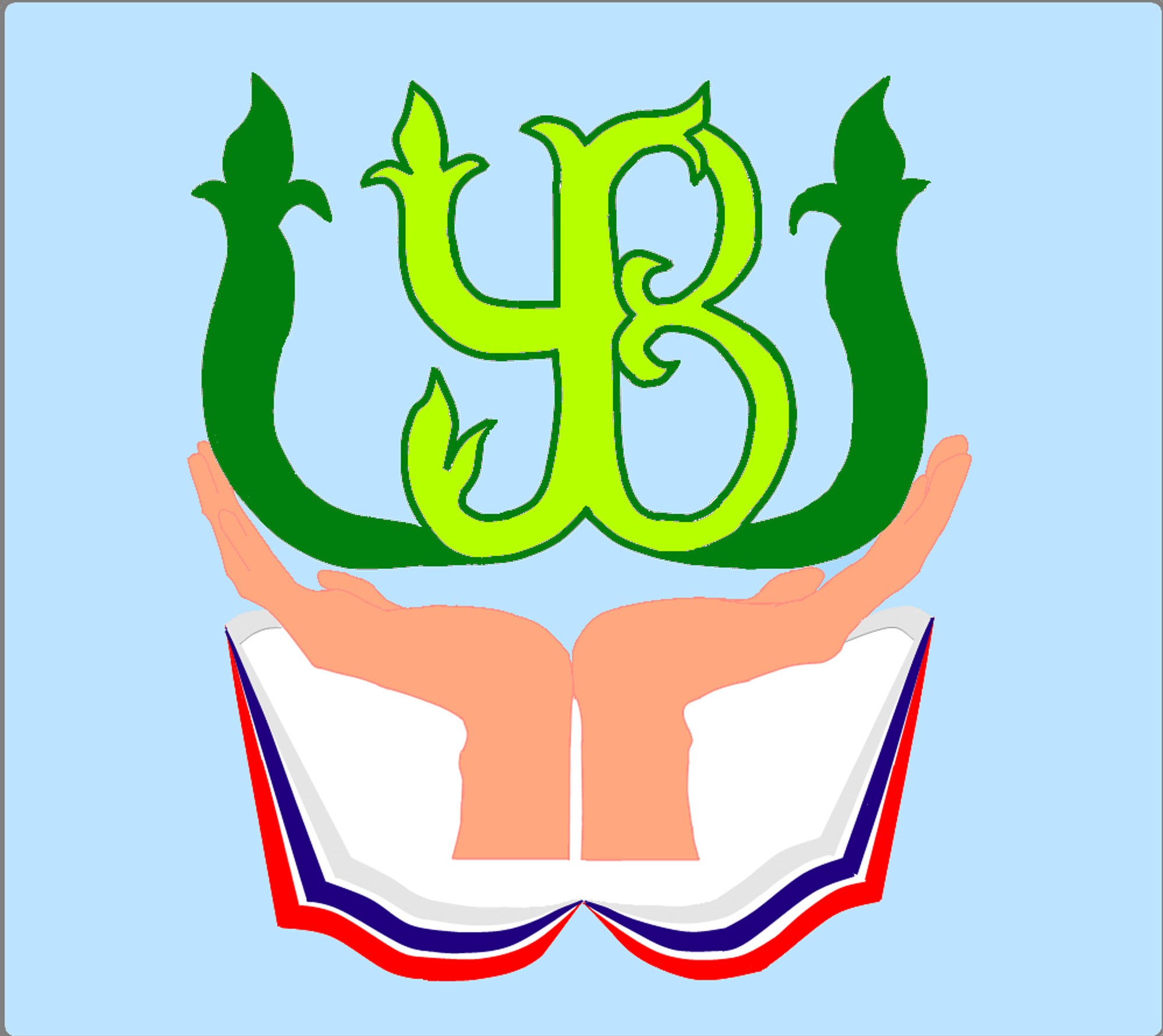 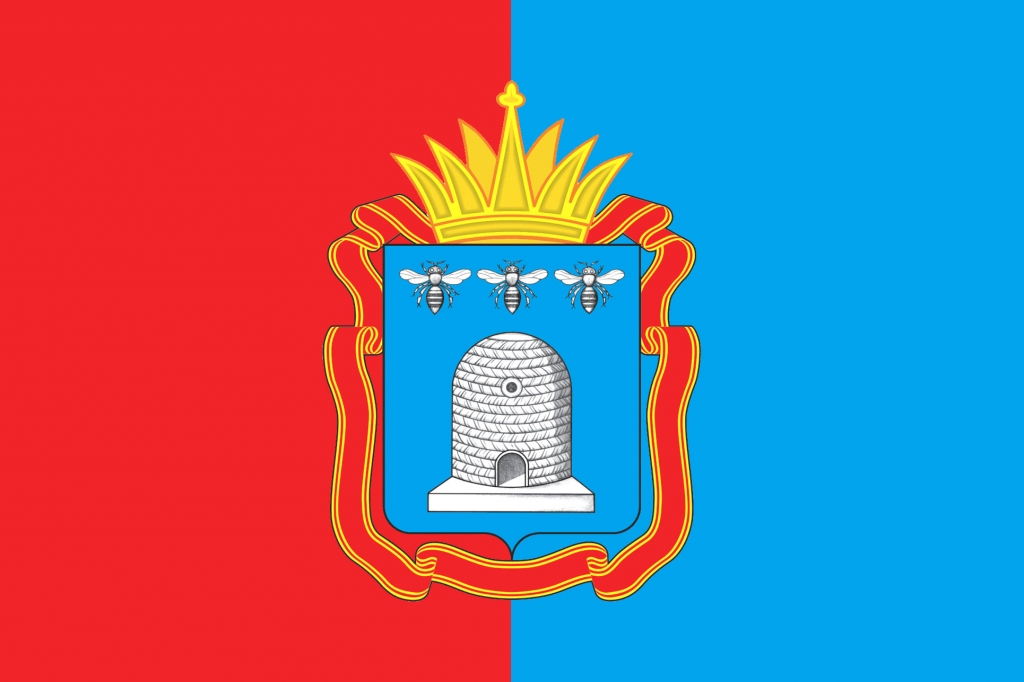 Отряд «Здоровая смена».Девиз отряда:«Вместе мы – сила, вместе мы класс!Дела волонтёрства – это про нас!Соблазнов опасных подальше держись. С нами веди интересную жизнь!». Форменная одежда: жилетка-безрукавка, на груди эмблема отряда. 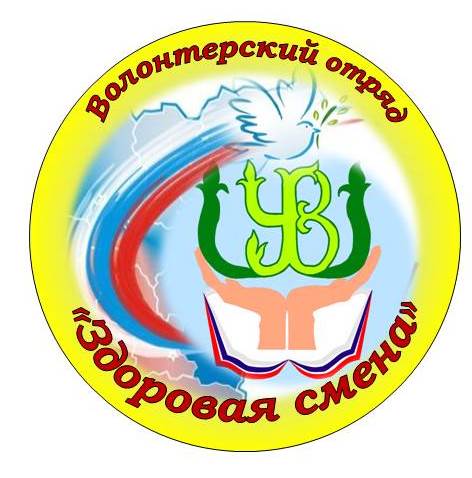 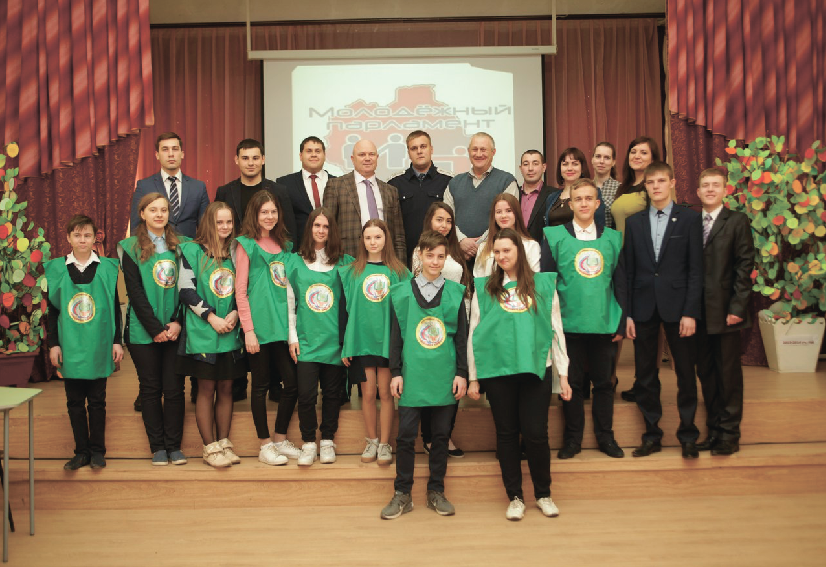 МБОУ «Уваровщинская СОШ», Кирсановский район, с. Большая Уваровщина д.1.Видяпина Елена Алексеевна, 8 (915) 862-30-25 vidyapina.len@yandex.ruПРАКТИКА ВТОРАЯГКОУКО «Козельская школа-интернат», Калужская область г. Козельск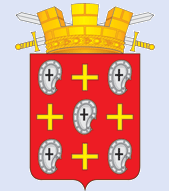 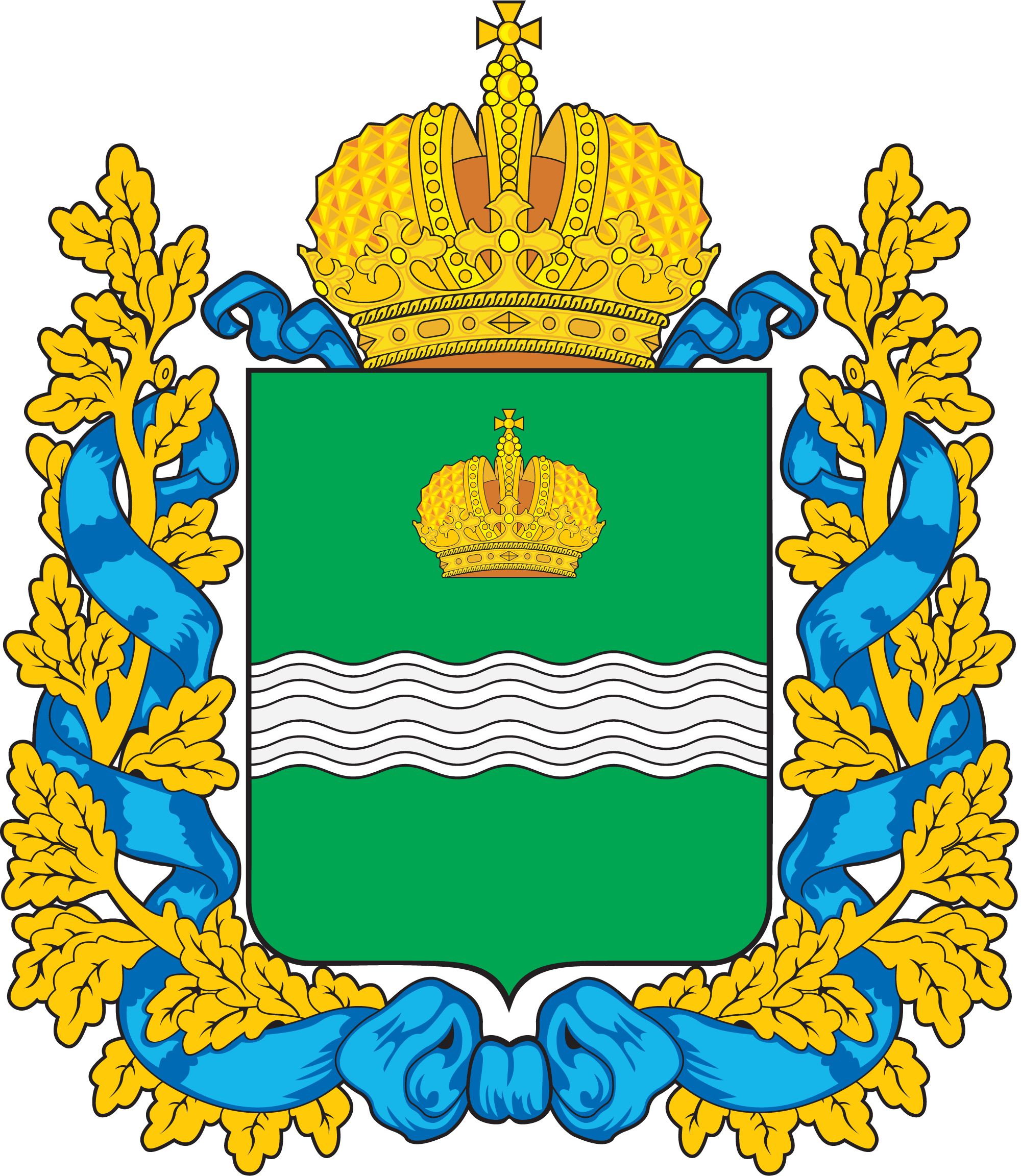 Отряд «ДАНКО» Девиз волонтёрского отряда: «Гореть так ярко, как сердце ДАНКО!»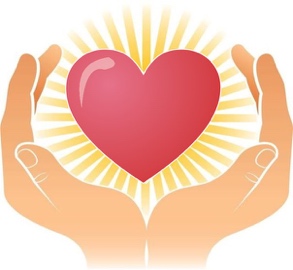 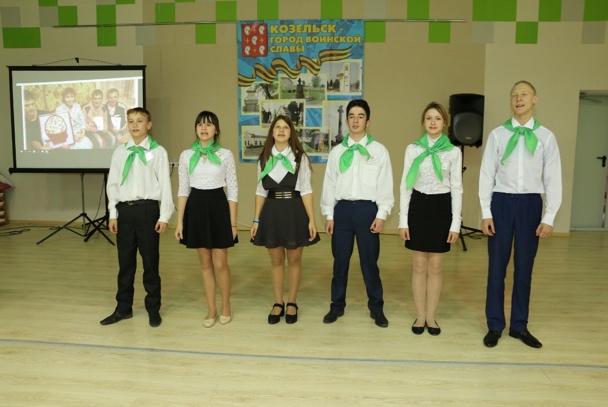 Гимн: (Песня  на мелодию «Гардемарины, вперед!»)   Мы молоды и энергичныНа помощь мы придем всегда,И мы готовы всей командойИдти дорогою добра.   Мы без вниманья не оставим:Ни ветеранов, ни детей.Наш выбор - это неслучайностьУ нас есть множество идей!  Припев: Ты – волонтёр, а это значитПривычкам вредным места нетСпасатель душ от разных бедСпасатель душ от разных бедПусть вам сопутствует удача!   И чтобы быть всегда здоровымДавайте бегать и скакатьЛюбимым спортом заниматьсяНу и конечно, не скучать.   И если будешь улыбаться,То добрым будешь ты всегда,И трудностей не смей бояться –И жить ты будешь лет до ста!ГКОУКО «Козельская школа-интернат», Калужская область г. КозельскФролова Анна Валентиновна, воспитатель, 89105944967, anna25011953@yandex.ruПРАКТИКА ТРЕТЬЯМуниципальное автономное образовательное учреждение дополнительного образования «Центр детского творчества» ЯНАО, г. Лабытнанги, ул. Обская д. 35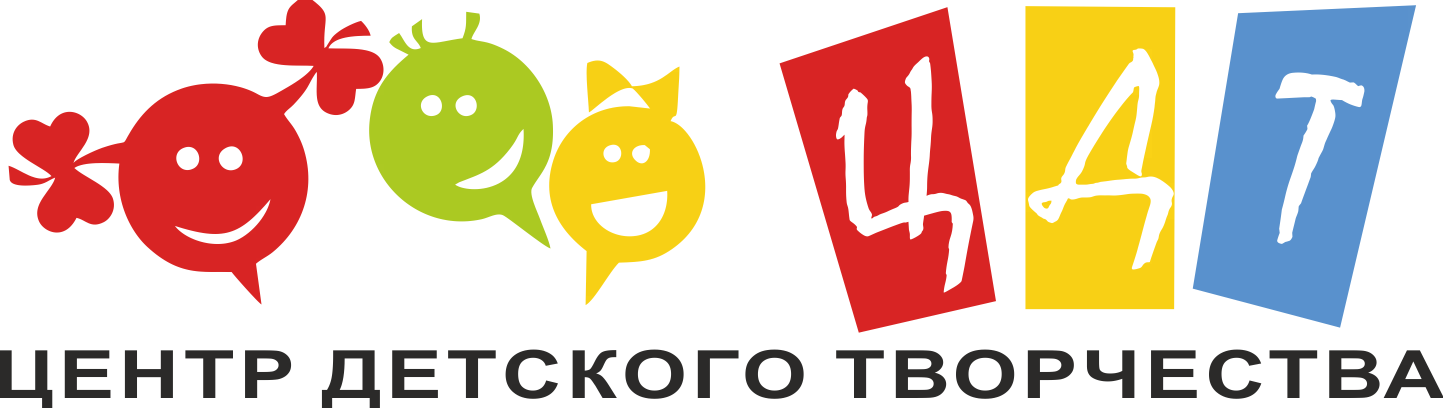 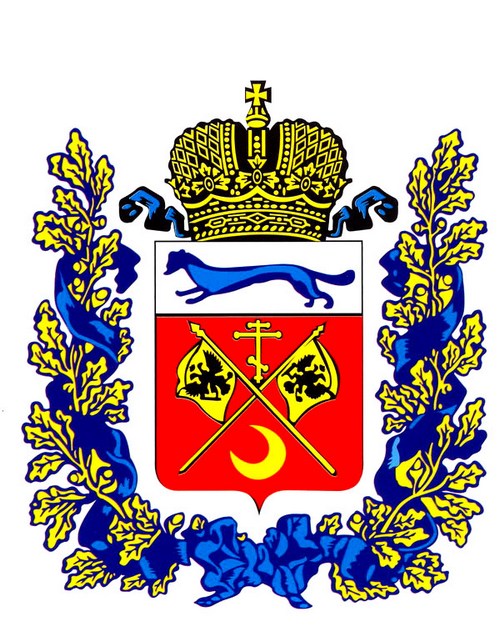 Молодежное добровольческое объединение «ДРУГ: Думаем, Решаем, Учимся, Готовы быть полезными людям». Форма представляет собой синюю футболку-поло с эмблемой объединения. Эмблема объединения: два человека на фоне солнца держат радугу – символ добра и милосердия. 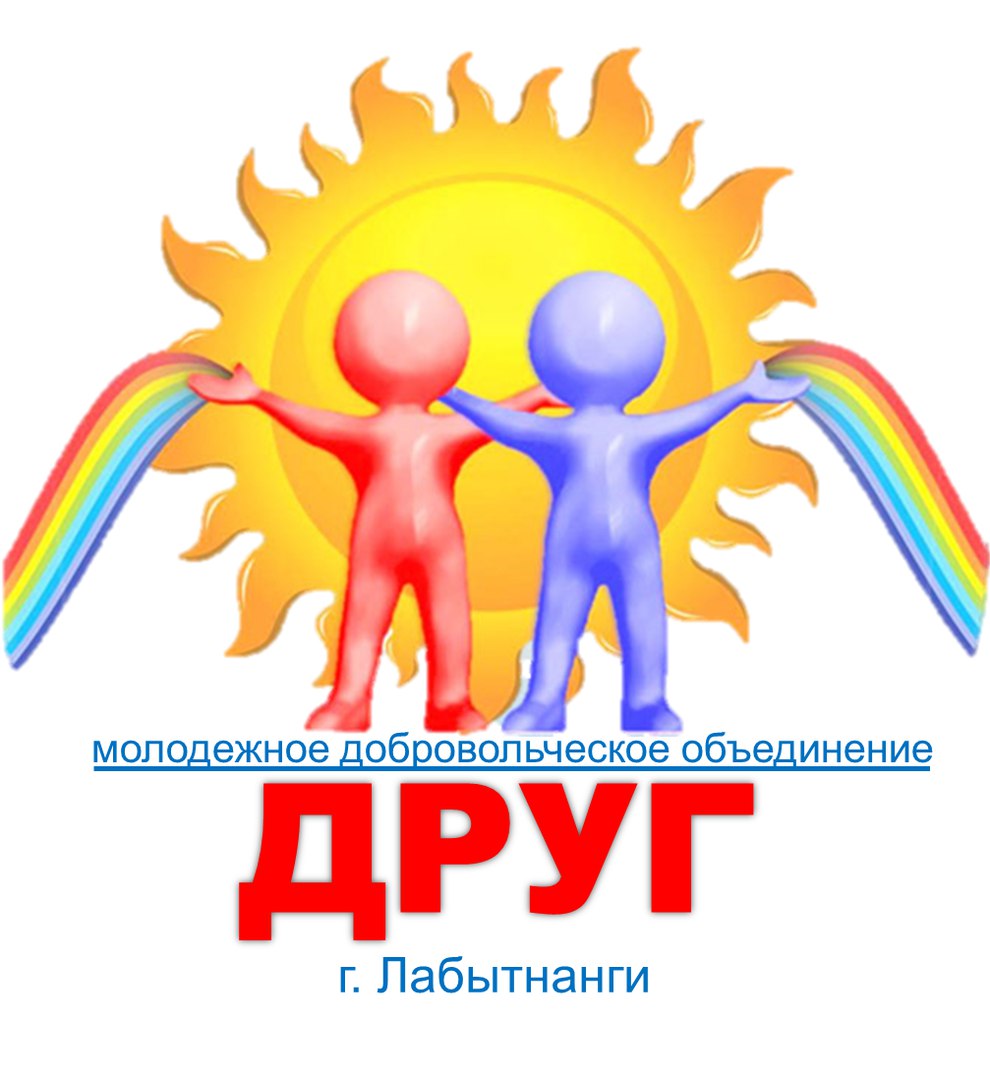 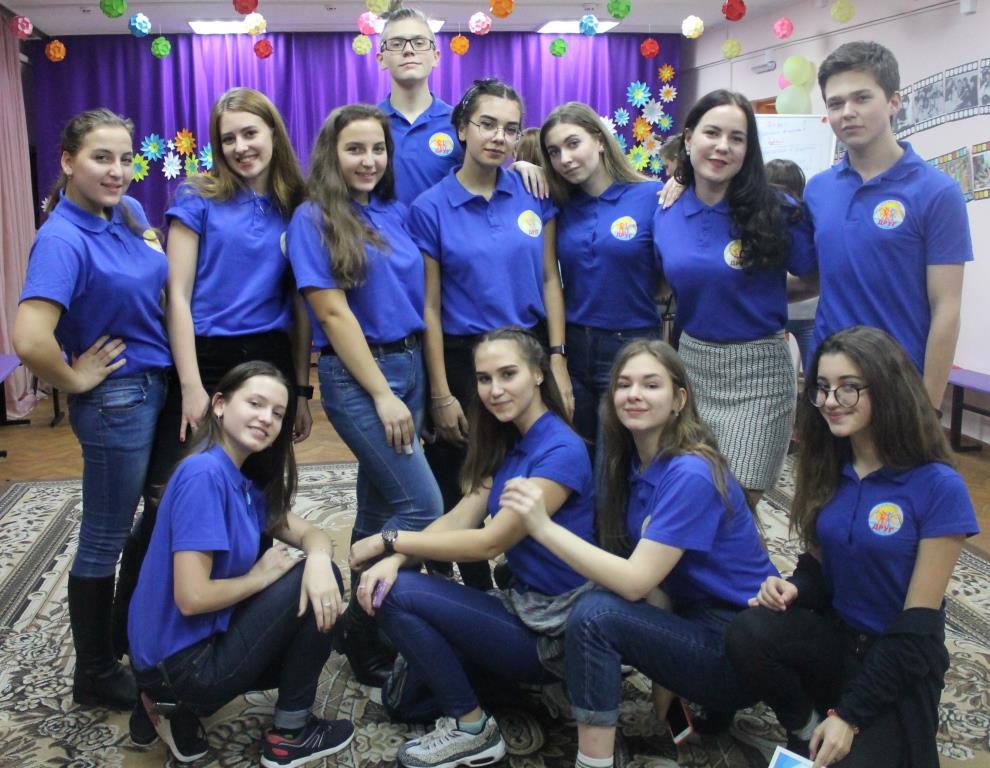 Муниципальное автономное образовательное учреждение дополнительного образования «Центр детского творчества» ЯНАО, г. Лабытнанги, ул. Обская д. 35Литвиненко Людмила Николаевна, педагог дополнительного образования, 8(922) 468-20-69, 8 (922) 468-20-69, 224@yandex.ruПРАКТИКА ЧЕТВЕРТАЯГБОУ СОШ № 535 Калининского района Санкт-Петербурга, ул. Софьи Ковалевской, 13, корп. 6Название: Экологический отряд «Эко-Око» Девиз: «Вместе мы спасём мир!»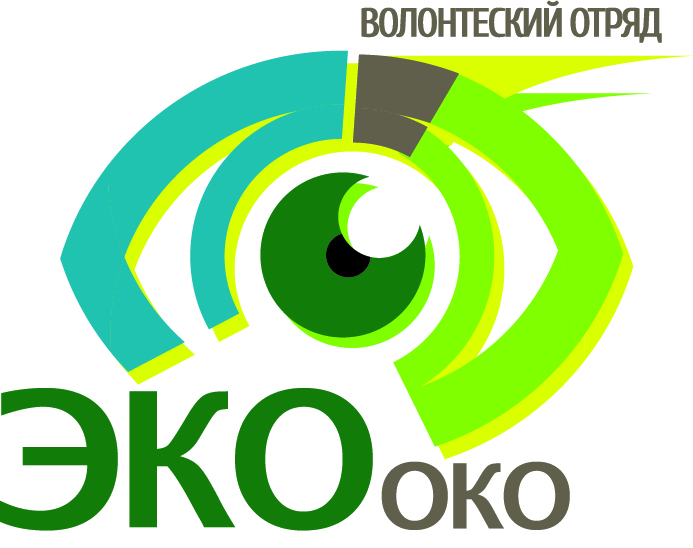 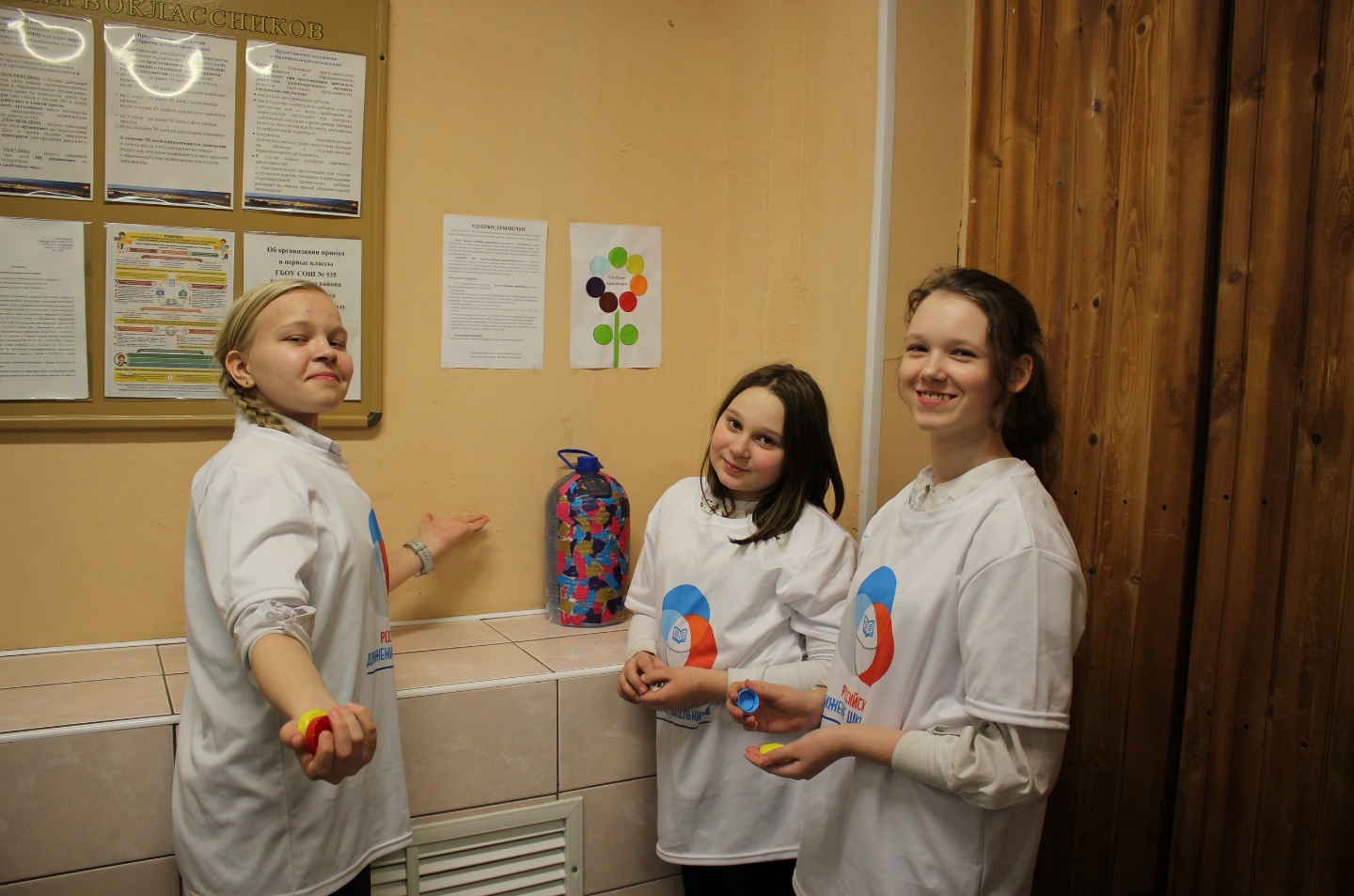 ГБОУ СОШ № 535 Калининского района Санкт-Петербурга, ул. Софьи Ковалевской, 13, корп. 6Вирченко Виктория Владимировна, педагог организатор8 (911) 278-50-22ПРАКТИКА ПЯТАЯМОБУ «СОШ «Агалатовский ЦО»», Ленинградская область, Всеволожский район, д. Агалатово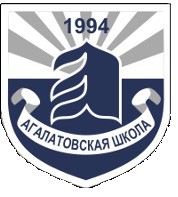 Волонтёрский центр «Парус» Девиз: мы, как парус, налету, нам не нужно в пустоту!Правила деятельности волонтера:Если ты волонтер, забудь лень и равнодушие к проблемам окружающих.Будь генератором идей!Уважай мнения других!Критикуешь – предлагай, предлагаешь – делай!Обещаешь – сделай!Не умеешь – научись!Будь настойчив в достижении цели!Веди здоровый образ жизни! Твой образец жизни – пример для подражания.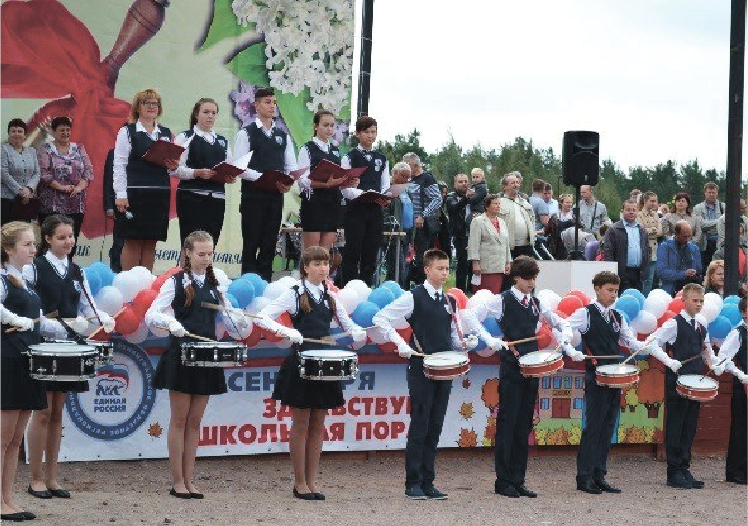 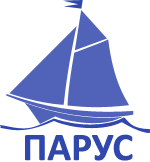 МОБУ «СОШ «Агалатовский ЦО»», Ленинградская область, Всеволожский район, д. АгалатовоКриушина Мария Аркадьевна, учитель русского языка и литературы,8(921)9782345, mashakerro@yandex.ruПРАКТИКА ШЕСТАЯМБОУ «Краснооктябрьская СОШ», Оренбургская область, Октябрьский район, п. КраснооктябрьскийВолонтерский отряд «SOS»Законы:Закон точности (закон «ноль-ноль»): все дела начинать вовремя, не опаздывать.Закон поднятой руки: если человек поднял руку, значит ему есть что сказать.Закон равенства: все идеи равны, будь они предложены директором, классным руководителем, бригадиром, командиром или ребёнком.Закон правды: запомни, правда нужна не только тебе, но и окружающим тебя людям.Закон добра: будь добр к ближнему, и добро вернётся к тебе.Закон заботы: прежде чем требовать внимания к себе, прояви его к окружающим людям; помни об их интересах, потребностях, нуждах.Закон милосердия: тебе сегодня хорошо, но рядом могут быть люди, у которых слёзы на глазах. Не забывай их.Кодекс отряда:Не навреди, не разрушай, а помогай и улучшай окружающую жизнь; Живи для улыбки других;Красота, но без прикрас и добро не напоказ - вот что дорого для нас;Помогай и защищай нуждающегося в помощи;Думать коллективно - работать оперативно;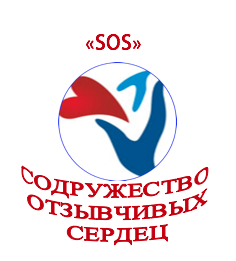 МБОУ «Краснооктябрьская СОШ», Оренбургская область, Октябрьский район, п. КраснооктябрьскийШитикова Наталья Ивановна, заместитель директора по воспитательной работе 89228101691, kra-sk@mail.ruГЛАВА 3. ПРАКТИКИ ОБУЧЕНИЯ ВОЛОНТЕРОВ ПРАКТИКА ПЕРВАЯНиже представлен пример организации обучения в рамках «Школы волонтёра» школьного волонтёрского центра «История. Духовность. Будущее» ГБОУ Романовской школы г. Москвы. 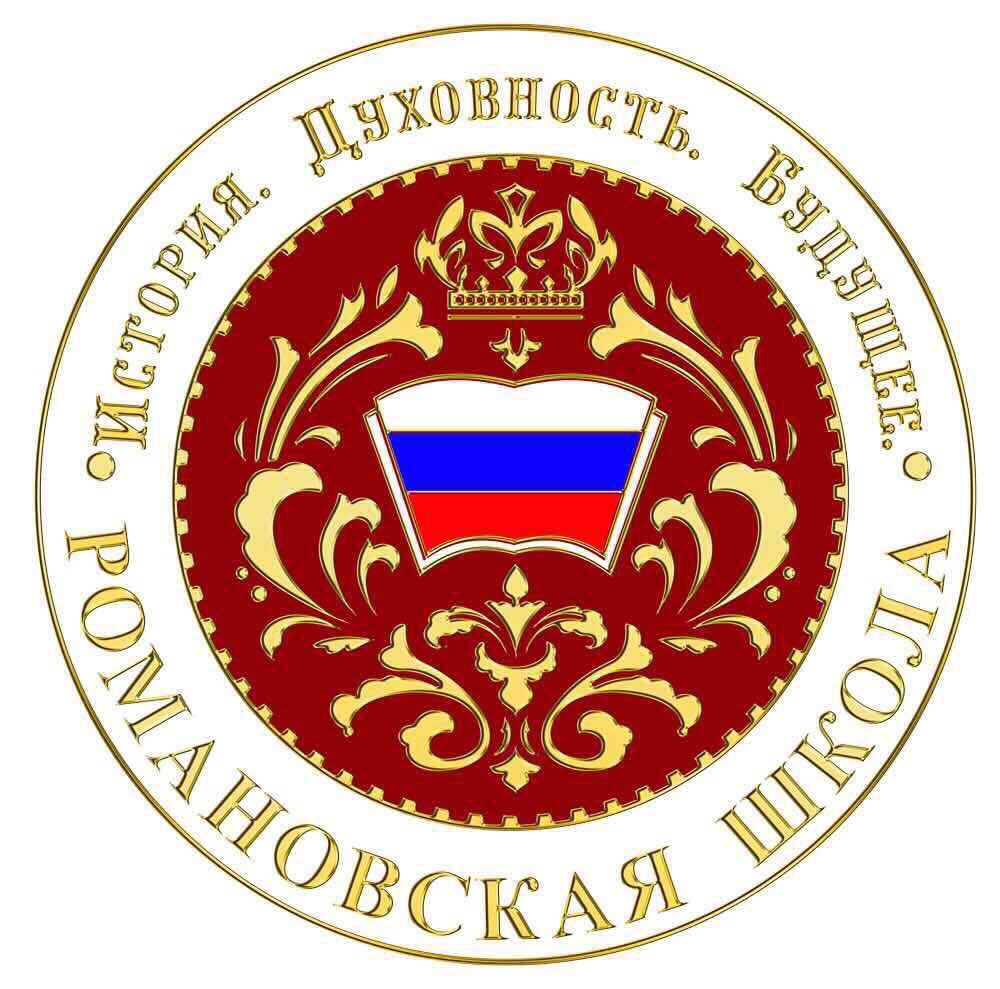 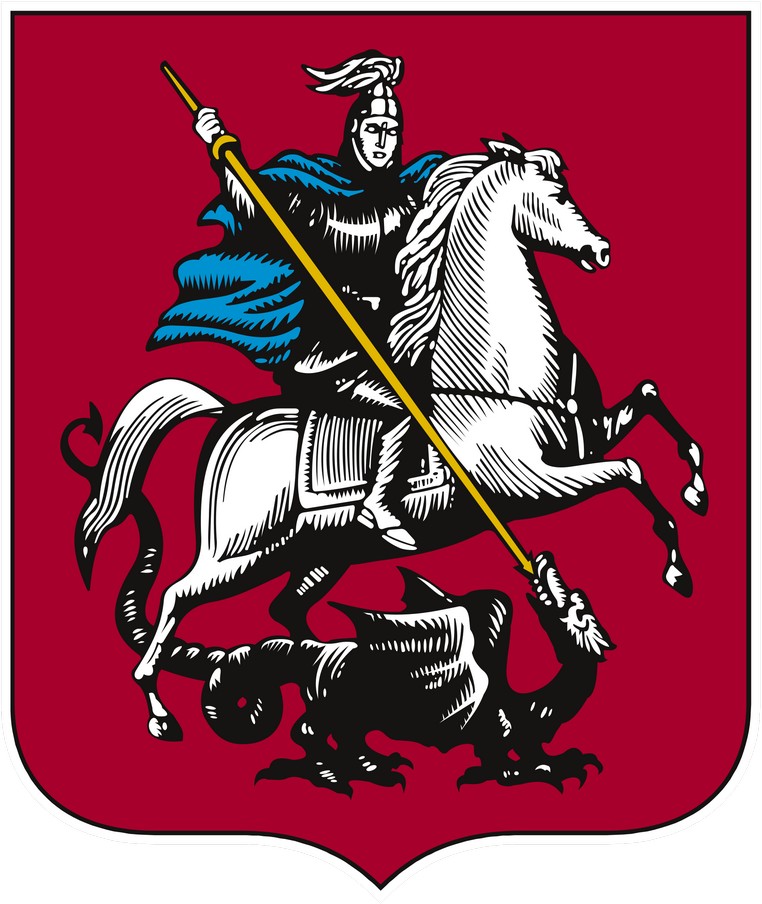 Целевая аудитория: Дети и молодёжь в возрасте от 12-18 лет – члены волонтёрских, добровольческих молодежных объединений образовательных организаций города Москвы и субъектов Российской Федерации.Место проведения: Территория образовательной организации и организаций – партнеров.Цель: Разработка и внедрение социальных проектов в школьной среде в соответствии с интересами и возможностями обучающихся.Особенности организации: - Главной особенностью является объединение существующих школьных отрядов из разных субъектов Российской Федерации в работу над общими проектами, обмен опытом, налаживание контактов между представителями школьного и педагогического сообщества через включение в тренинговые занятия, онлайн-курсы, деловые игры.- Обучение проводится в период школьных каникул.- Каждый модуль обучения состоит из теоретической и практической части.- Связь с регионами осуществляется посредством программы видеоконференции, скайпа.Пример взаимодействия в рамках направлений нашего центра:ГБОУ Романовская школа, Москва, Большой Кондратьевский Переулок, д.3Слесаренко Елена Сергеевна, Руководитель структурного подразделения волонтерства, ученического самоуправления и развития «Российского движения школьников», lenavol@mail.ПРАКТИКА ВТОРАЯПример занятия с волонтёрами в рамках комплексной подготовки волонтёров «ВСЕ ЧТО ТЕБЯ КАСАЕТСЯ», волонтёрское объединение «ШАР», МБОУ «Средняя школа № 24», городской округ город Дзержинск, Нижегородская область.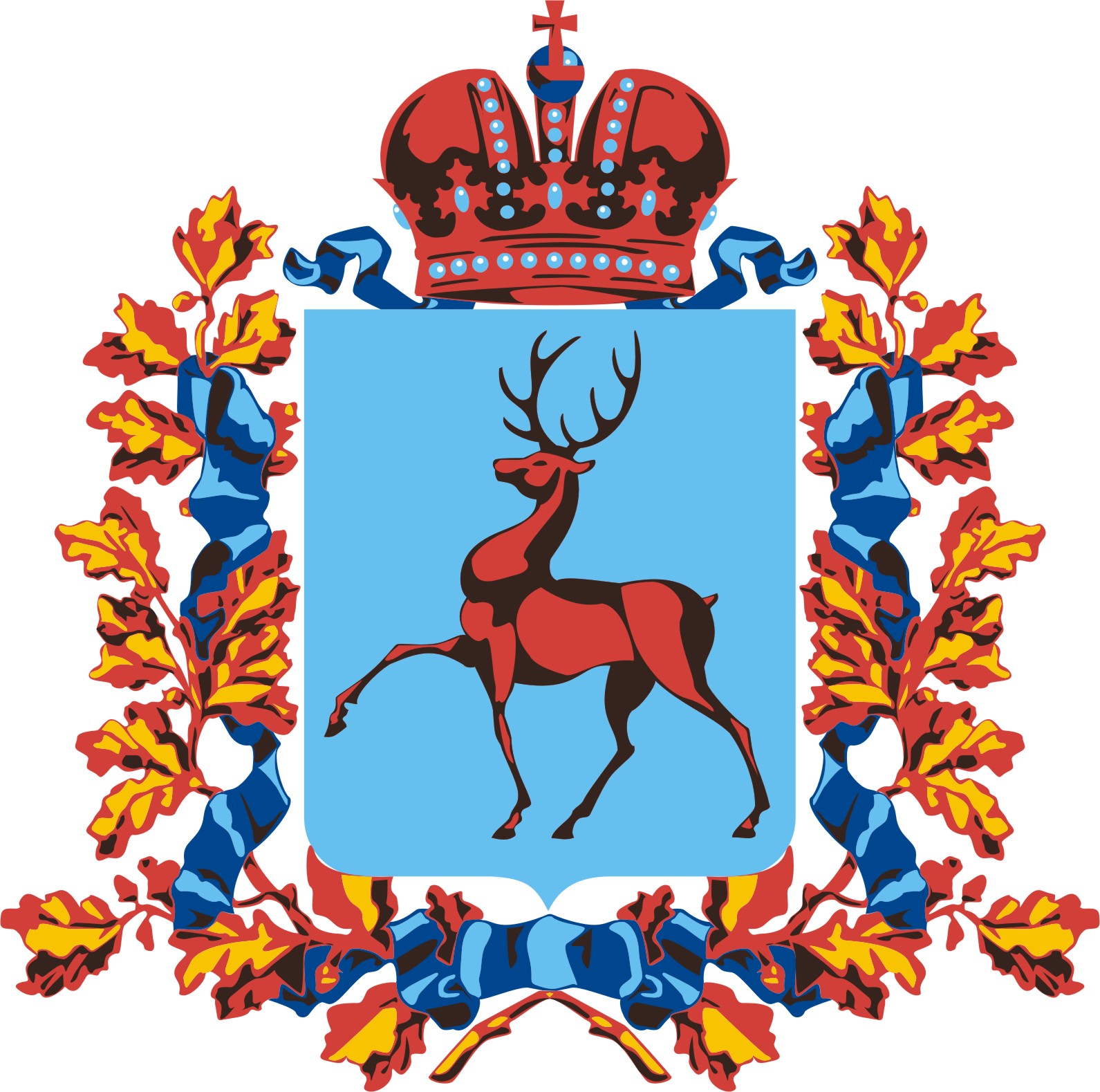 Цель: познакомить участников группы между собой, работать над сплочением коллектива, познакомить с понятием «волонтёр», «волонтёрство», определить сферы деятельности волонтёра, выявить основные необходимые характеристики и умения человека, идущего в волонтёрскую деятельность; воспитывать чувство толерантности, уважения к людям, имеющим потребности в волонтёрской помощи; развивать коммуникативные навыки, умения работать в команде, творческие навыки, формировать позитивное мышление.Задачи:- определить значение слова "волонтёр";- определить круг деятельности волонтёра;- узнать о характеристиках и умениях человека, решившего стать волонтёром;- определить потребности волонтёра.Занятие 1. Волонтёрство как стиль жизниРабота над сплочением коллектива. Упражнение "Щепка на реке".Участники встают в два длинных ряда лицом друг к другу. Расстояние между участниками должно быть чуть больше одной вытянутой руки. Все дети – это вода одной реки. Тёплая, понимающая, ласковая. По реке по очереди плывут щепки (дети, начиная с какого-либо края). Они сами решают, как они будут двигаться: быстро или медленно, прямо или кружась, и т.д. Желательно щепкам закрыть глаза. Вода должна помочь щепкам найти дорогу. Все по очереди проходят сквозь реку и встают в конце строя. Важно, чтобы дети не отпихивали щепки, а бережно передавали.Знакомство участников в группе. Упражнение "Ладошки".Педагог предлагает участникам взять "ладошки" - заготовки из бумаги. По центру участник пишет своё имя. А на пяти пальцах пишет то, о чём он хотел бы поделиться с остальными: увлечения, чем гордится, где учится, что читает... Далее дети презентуют свои "ладошки" по кругу и приклеивают их с помощью скотча в общий круг-заготовку (10 мин).Педагог: часто молодые люди не могут реализовать все свои потребности, занимаясь лишь каждодневной рутиной (учёба в школе, занятия в спортивной секции и т.д.). В этом случае волонтёрский труд может внести разнообразие, позволяя отвлечься от привычных дел. Волонтёрская работа помогает человеку оторваться от общепринятого и заставить его делать то, чего от него не ожидают окружающие. Волонтёрский труд не просто облагораживает, но позволяет стать человеку особенным, не таким, как все.Кто такие волонтёры?Волонтёры – это молодые люди, которые добровольно принимают участие в каком-либо деле. Волонтёры работают по всему миру. Практически ни одна сфера общественной жизни, включая экологию, образование, здравоохранение, культуру, не обходится без поддержки волонтёров. Волонтёры помогают взрослым специалистам вести работу по профилактике табакокурения, наркомании, алкоголизма, ВИЧ/СПИДа, инфекций, передаваемых половым путем (ИППП) и решать проблемы, связанные с этими заболеваниями.Профилактика – это предупреждение заболевания.Волонтёры распространяют информацию о вышеперечисленных заболеваниях, помогают людям избавляться от опасных привычек, которые могут привести к заболеванию, учат их справляться со сложными жизненными ситуациями. Волонтёры участвуют в самых разных мероприятиях например:- проводят занятия со сверстниками в группах и индивидуально; - помогают проводить акции, фестивали, выставки;-  участвуют в творческих конкурсах; - помогают выпускать и распространять плакаты, слоганы, буклеты.Волонтёрство — это неоплачиваемая, сознательная, добровольная деятельность на благо других. Любой, кто сознательно и бескорыстно трудится на благо других, может называться волонтёром.В чём заключается волонтёрский труд?Часто молодые люди не могут реализовать все свои потребности, занимаясь лишь каждодневной рутиной (учёба в школе, занятия в спортивной секции и т.д.). В этом случае волонтёрский труд может внести разнообразие, позволяя отвлечься от привычных дел. Волонтёрская работа помогает человеку оторваться от общепринятого и заставить его делать то, чего от него не ожидают окружающие. Волонтёрский труд не просто облагораживает, но позволяет стать человеку особенным, не таким, как все...Любое действие человека направлено на удовлетворение той или иной потребности. Мы готовим ужин, так как хотим есть. Мы смотрим фильмы, так как хотим испытать новые эмоции и впечатления. Все это мы делаем для удовлетворения своих потребностей. И у волонтёров, желающих безвозмездно помочь людям, также есть мотивация и потребности.В чём заключается волонтёрский труд?Обсуждение особенностей волонтёрского трудаВолонтёрский труд:- имеет общественную пользу;- выполняется в свободное время;- имеет добровольный характер;- не предусматривает оплату труда.Кто нуждается в помощи волонтёра?Подсказка: социально-незащищённые слои населения: старики, дети, инвалиды, сироты, малообеспеченные семьи, бездомные животные, птицы, экология и т.д.Какими качествами должен обладать волонтёр?В _________________________________________О _________________________________________Л _________________________________________О _________________________________________Н _________________________________________Т __________________________________________Е __________________________________________Р __________________________________________Свой вариант: __________________________________________________________________________________________________________________________________Определи для себя, какие потребности испытываешь лично ты:- помощь нуждающимся;- улучшение своего сообщества;- приобретение опыта работы;- применение неиспользованных навыков;- приобретение новых навыков;- возможность выбраться из дома;- внести какое-либо изменение в свою жизнь;- возможность быть активным и вовлеченным;- возможность встретиться с другими людьми;- возможность испытать чувство того, что ты кому-то нужен;- возможность попробовать себя в новом деле;- возможность установить профессиональные контакты;- возможность попробовать разные жизненные стили;- осознание своего значения для общества;- обретение чувства уверенности в себе;- получение удовлетворения от работы;- использование своего хобби для хороших дел;- решение новых проблем;- возможность учиться быть ответственным;- друг/подруга пошла, а я за ним/ней;- возможность проводить время весело со своими сверстниками;- получение признания других;- воплощение мечты в реальность;- помощь другу;- воздействие на других;- возможность быть личностью, а не элементом;- самоутверждение;- возможность познакомиться с людьми со схожими ценностями;- возможность быть примером своим детям;- возможность отдать то, что ты получил.Свой вариант __________________________________________________________________________________________________________________________________________________________________________________________________________________________________________________________________________________________________________________________________________________________________________________________________________________________________________Как работают волонтёры?Донести до человека информацию или идею – очень непростое дело. Все мы видим, как много сил и средств тратят разные фирмы, чтобы заставить людей покупать какой-нибудь шоколад или стиральный порошок. А насколько сложнее убедить человека изменить свои привычки, свое поведение или мнение!Чтобы влиять на сверстников, волонтёры используют разные приемы и методы. В основе всех методов работы волонтёров лежат два главных принципа: принцип "равный – равному" и принцип "активного участия". Эти принципы помогают волонтёрам во всем мире донести информацию до своих сверстников.Принцип "равный – равному" означает, что волонтёр проводит занятия со своими сверстниками не свысока, не как учитель, а на равных. Они доверяют друг другу и могут говорить на одном языке, искренне и свободно, даже когда речь идет о проблемах, связанных с поиском новых ощущений, сексом, нежелательной беременностью, угрозой заражения инфекциями, передаваемыми половым путем (ИППП), и ВИЧ. Большой принцип "равный – равному" можно разбить на восемь маленьких частей: Основные Принципы Общения Равных (ОПОР).Основные Принципы Общения Равных (ОПОР)Доброжелательность: Волонтёр не выказывает осуждения, отрицательных эмоций по отношению к другим. Уважение: Волонтёр уважает достоинство, ценности, чувства и мысли каждого человека.Терпимость: Волонтёр учитывает возрастные, социально-психологические особенности и потребности тех, с кем работает. Он не судит людей за тот образ жизни, который они вели раньше или ведут сейчас, а подталкивает их в сторону здорового образа жизни. Внимательность: Волонтёр умеет слушать и слышать других, а также замечать, слушают ли его. Иногда улыбка, жест, взгляд могут сказать больше, чем слова.Точность: Волонтёр всегда предоставляет точную информацию, которая будет понята однозначно и не нанесет вреда участникам. Искренность: Волонтёр говорит о своих чувствах искренне, ничего не придумывая. Однако он имеет право выбирать, что говорить, а что – нет. Неполная правда гораздо лучше, чем заведомая ложь.Честность: Волонтёр честно признается в том, что у него нет готового ответа на вопрос или решения проблемы. Он имеет право сказать: "В данный момент я не могу ответить на этот вопрос, но обещаю ответ найти". Волонтёр держит слово, получает дополнительную информацию от более опытных волонтёров, тренеров или специалистов. Открытость: Волонтёр открыто рассказывает о целях и методах мероприятий, которые он проводит. Подростки участвуют в мероприятиях добровольно и имеют право знать о них все, прежде чем решат, принимать участие или нет.Принцип "активного участия" означает, что те, кому волонтёр передает знания, активно участвуют в процессе обучения. Волонтёры не читают сверстникам лекции и нотации на тему "что такое хорошо, и что такое плохо", а проводят с ними игры, ролевые игры, мозговые штурмы и другие упражнения, которые позволяют вовлечь в работу как можно больше людей. Человек, вовлеченный в процесс обучения, усваивает знания гораздо лучше, чем тот, кто просто пассивно слушает. Как мы получаем информацию:1% через вкус;2% через осязание;3% через обоняние;11% через слух;83% через зрение.Как мы запоминаем информацию:10% когда читаем;20% когда слушаем;30% когда видим;50% когда видим и слышим;80% когда говорим;90% когда говорим и делаем.Как подготовить занятие?Прежде чем вы начнете заниматься, нужно решить главные вопросы: - Что? Волонтёры проводят занятия для своих сверстников по системе "равный – равному". Можно провести одно занятие, а можно – целый цикл, в зависимости от возможностей и ресурсов. Если проводится цикл занятий, важно, чтобы все они были связаны общей целью, и каждый семинар, посвященный определенной теме, был одновременно самостоятельным и завершенным.- Где? Найди место, где вам будет удобно встречаться. Помещение должно быть довольно просторным, чтобы там можно было проводить игры и разминки. Если занятие будет проходить в классе, посмотри, можно ли убрать парты, чтобы посадить участников в круг. Это нужно и для проведения игр, и для создания дружественной атмосферы, и для того, чтобы занятие не ассоциировалось с традиционным школьным уроком.Когда? В школе занятие можно провести во время классного часа. В других местах – в зависимости от того, как сумеете договориться. В среднем занятие может длиться от 40 минут до 1 часа.С кем? Участниками занятия могут быть как сверстники волонтёров, так и дети помладше и старшего возраста. Обычно группа состоит из 15-18 человек. Но если занятия проводятся в школе, надо быть готовым, что это может быть и целый класс.Заключительная часть.Упражнение на эмоциональную разрядку "Голова-плечи-колени-пальцы". Педагог показывает движения и произносит слова. Задача участников не просто повторить за ведущим, но и сделать это с поступательным ускорением темпа. МБОУ "Средняя школа № 24", городской округ город Дзержинск, Нижегородская область.Новикова Лариса Викторовна, руководитель волонтерского объединения "ШАР", +7 (904) 049-17-32, school-24-dz@mail.ru ПРАКТИКА ТРЕТЬЯНиже представлен пример дополнительной общеобразовательной общеразвивающей программы социально-педагогической направленности «Волонтёрский отряд «Подсолнух» МАУ ДО ЦВР СГО, Свердловская область, г. Сысерть.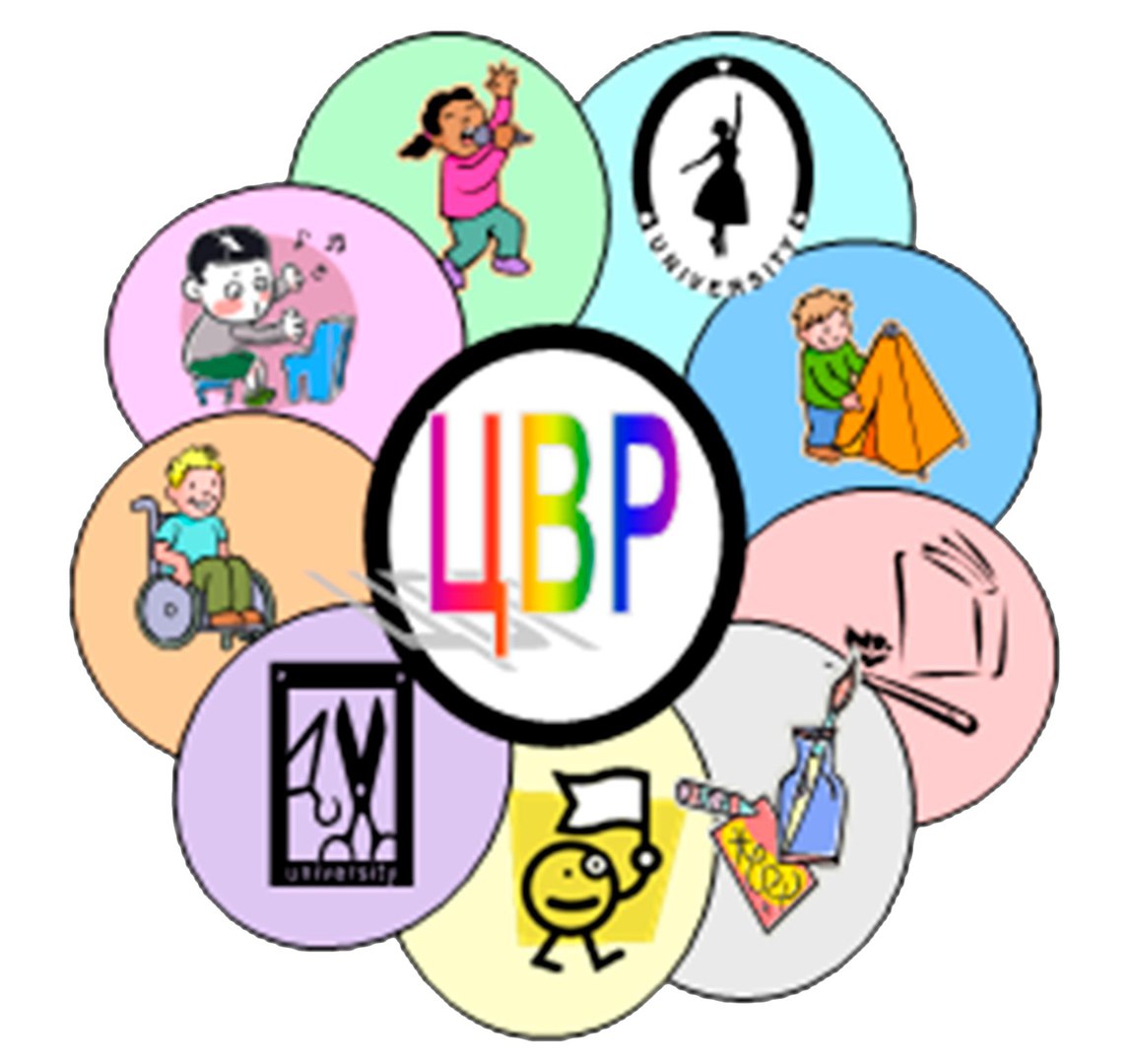 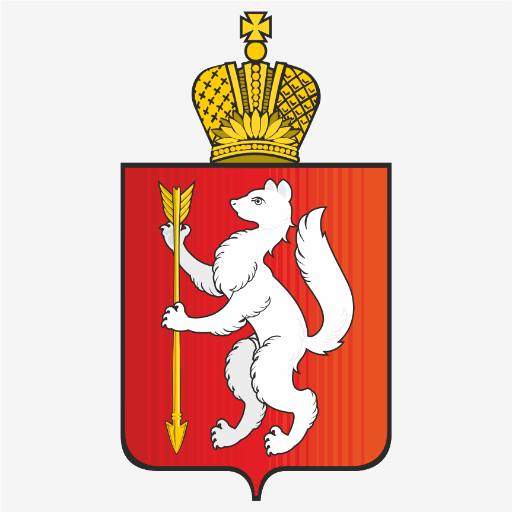 Данная программа имеет цель:Создание благоприятных условий для поддержки деятельности обучающихся в различных областях социально-полезной работы. В ходе ее достижения решаются задачи:личностные:развитие нестандартного мышления, любознательности, сообразительности при выполнении разнообразных акций волонтёрского движения; развитие внимательности, настойчивости, целеустремленности, умения помогать тем, кто в этом нуждается; воспитание чувства доброты и желания помочь тем, кто находится в трудной жизненной ситуации; развитие самостоятельности суждений, независимости мышления.метапредметные:анализировать предложенные возможные варианты верного решения конкретной задачи;пропагандировать здоровый образ жизни.образовательные:сравнивать разные приемы действий, выбирать удобные способы для выполнения проектного задания; моделировать в процессе совместного обсуждения алгоритм решения проектной задачи; использовать его в ходе самостоятельной работы;включаться в групповую командную работу, участвовать в обсуждении проблемных вопросов, высказывать собственное мнение и аргументировать его;контролировать свою деятельность: обнаруживать и исправлять ошибки.Содержание программы «Волонтёрский отряд «Подсолнух»МАУ ДО ЦВР СГО, Свердловская область, г. Сысерть. Польянова Тамара Александровна, педагог дополнительного образования, 8(34374)7-47-49ГЛАВА 4. ПРАКТИКИ ПОДДЕРЖКИ ВОЛОНТЕРСКОЙ ДЕЯТЕЛЬНОСТИПРАКТИКА ПЕРВАЯМуниципальное бюджетное общеобразовательное учреждение «Средняя общеобразовательная школа № 19» Владимирская область, г. Муром, ул. Куйбышева, д.24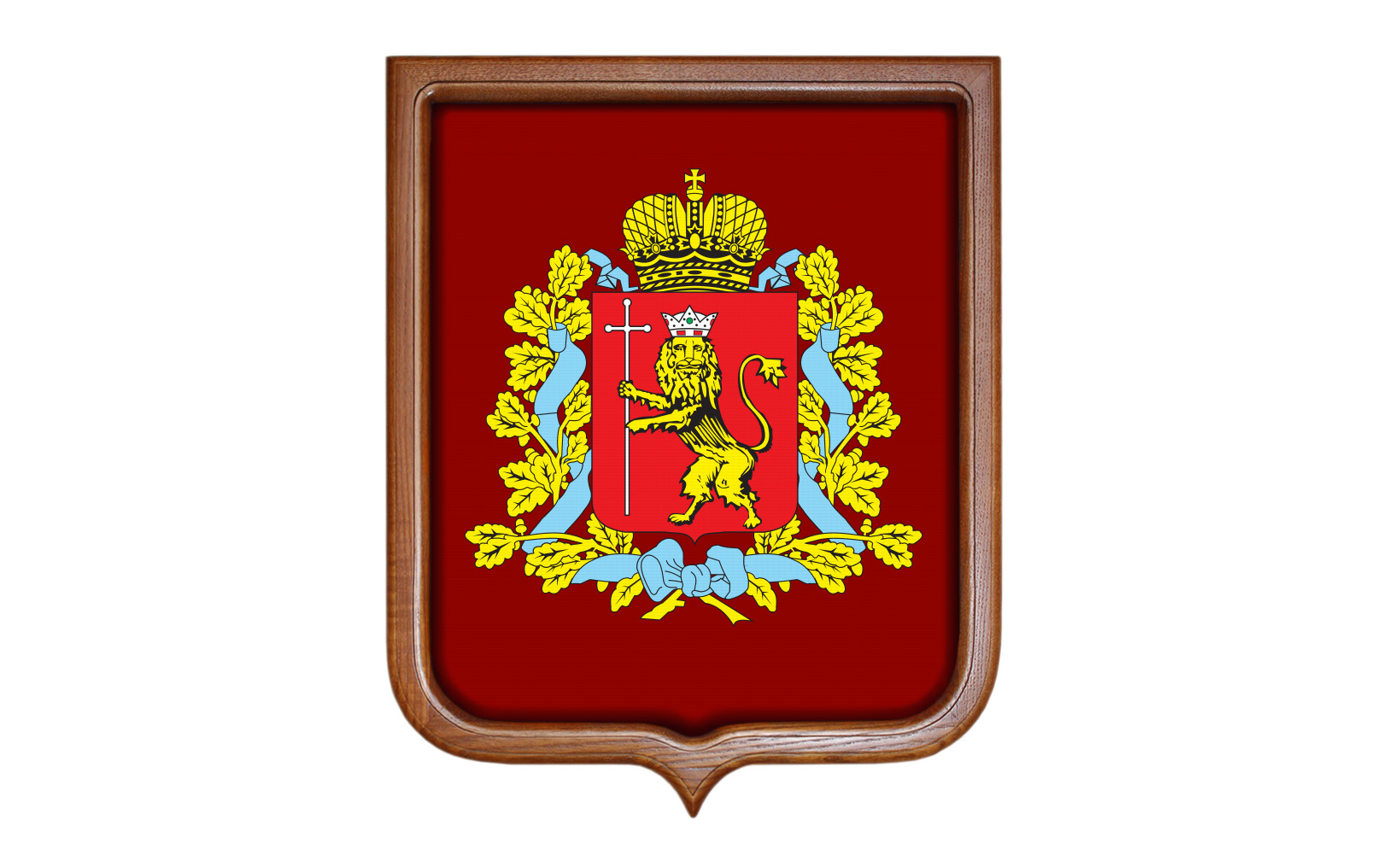 Грантовая поддержка добровольческих организаций и объединений администрацией Владимирской области. Партнёры: Владимирский институт развития образования имени Л.И. Новиковой, «Волонтёры Победы», Российское движение школьников, «Волонтёры-медики».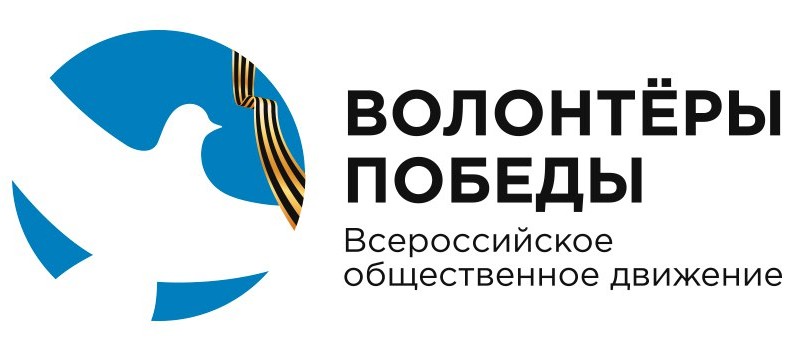 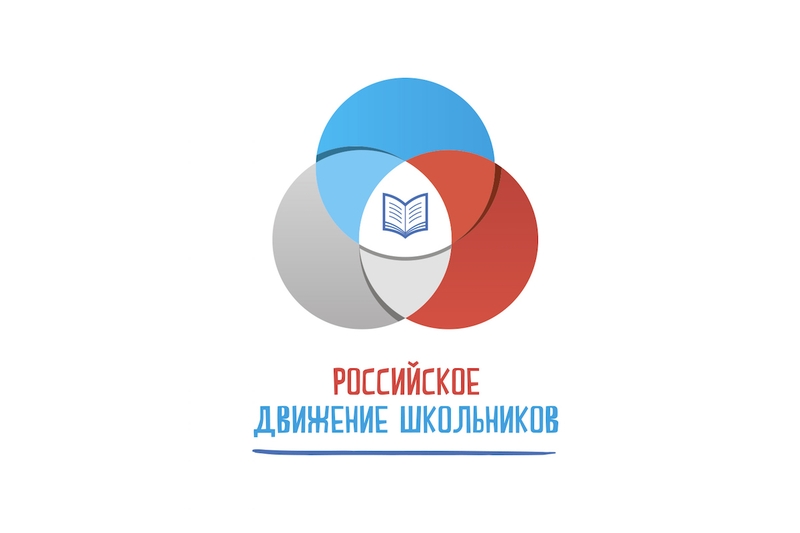 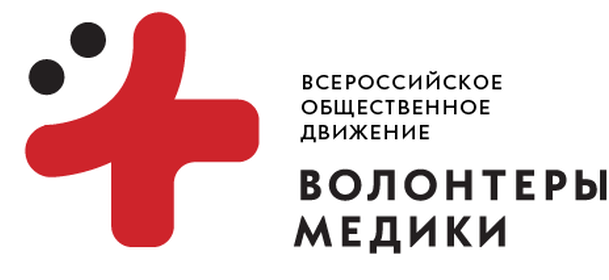 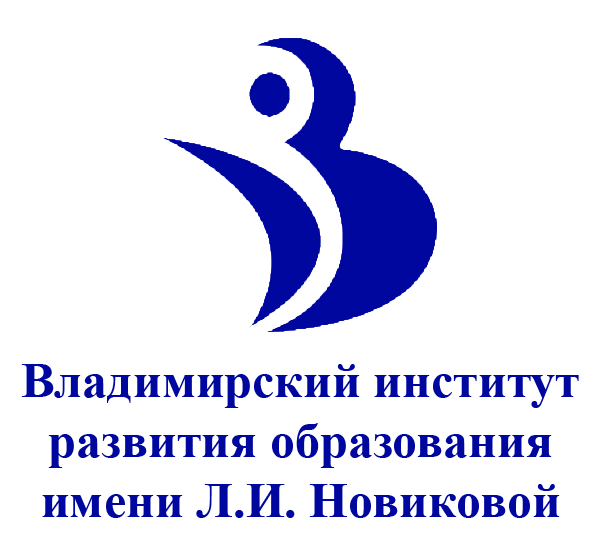 Муниципальное бюджетное общеобразовательное учреждение «Средняя общеобразовательная школа № 19» Владимирская область, г. Муром, ул. Куйбышева, д.24Жесткова Марина Александровна, учитель русского языка и литературы, педагог-организатор, 8-930-743-52-19, novozmarina@yandex.ru novozmarina@mail.ruПРАКТИКА ВТОРАЯМуниципальное автономное общеобразовательное учреждение «Средняя общеобразовательная школа№3» ЯНАО, г. Новый Уренгой, ул. 26 съезда КПСС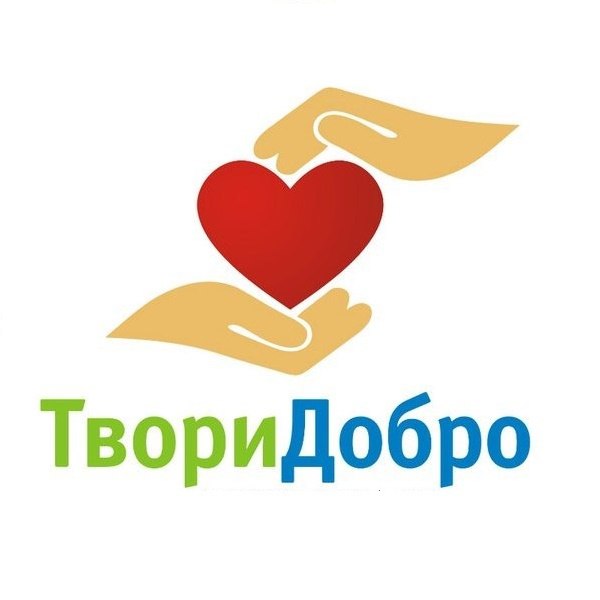 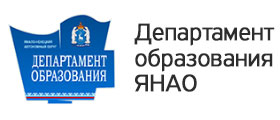 В целях расширения и совершенствования поддержки социально ориентированных некоммерческих организаций, оказывающих населению услуги в сфере образования в рамках реализации подпрограммы 3 «Модернизация системы образования» государственной программы ЯНАО «Развитие образования на 2014-2020 годы», утвержденной постановлением Правительства Ямало- Ненецкого автономного округа от 25 декабря 2013 года № 1132-П, по мероприятию 1.1.6. «Гранты СО НКО»,. департаментом образования ЯНАО проводится конкурс грантовой поддержки реализации проектов. Региональные проекты «Твори добро», «Теплый день» и т.д.Муниципальное автономное общеобразовательное учреждение «Средняя общеобразовательная школа№3» ЯНАО, г. Новый Уренгой, ул. 26 съезда КПССКорнилина Елена Витальевна, заместитель директора по воспитательной работе, 89221354590, ekorn63@mail.ruПРАКТИКА ТРЕТЬЯМОБУ «СОШ «Агалатовский ЦО»» Ленинградская область, Всеволожский район, д. Агалатово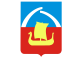 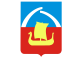 Организована поддержка развития детского добровольчества со стороны Комитета по образованию администрации МО «Всеволожский МР» Ленинградской области в виде организации взаимодействия с внешними партнёрами: администрацией МО «Агалатовское СП», АМУ «Агалатовские вести», Отделом по молодёжной политике и межнациональным отношениям администрации МО «Всеволожский МР» Ленинградской области, ГБУ ЛО «Центр Молодёжный», Ресурсным Добровольческим центром ЛО, Санкт-Петербургским региональным отделением Российских студенческих отрядов.МОБУ «СОШ «Агалатовский ЦО»» Ленинградская область, Всеволожский район, д. АгалатовоКриушина Мария Аркадьевна, учитель русского языка и литературы, 8(921)9782345, mashakerro@yandex.ru ГЛАВА 5. ПРАКТИКИ ВЗАИМОДЕЙСТВИЯ ШКОЛЬНЫХ ВОЛОНТЁРСКИХ ОТРЯДОВ С СОЦИАЛЬНЫМИ ПАРТНЕРАМИ ПРАКТИКА ПЕРВАЯВзаимодействие школьных волонтёрских отрядов с некоммерческими организациямиПрактика взаимодействия общественных организаций со школьными волонтёрскими отрядами на примере учебно-теоретической работы ВОД «Волонтёры-медики».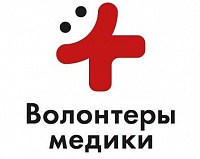 Школьные отряды волонтёров-медиковЦель: развитие медицинского волонтёрского движения в школах и повышение уровня гражданской активности молодого поколения.Задачи: 1.	Популяризация и формирование приверженности здоровому образу жизни.2.	Профессиональная ориентация школьников благодаря возможности участия и организации различных мероприятий.3.	Приобретение навыков добровольческой деятельности и развитие лидерских качеств.4.	Повышение медицинской грамотности подрастающего поколения.Школьные отряды волонтёров-медиков должны быть интегрированы в общую систему школьного волонтёрства. Благодаря созданию таких отрядов у учеников появятся новые возможности реализовать свой потенциал, став частью Всероссийского общественного движения «Волонтёры-медики». Участником отряда может стать любой учащийся школы, достигший 11-летнего возраста. У школьников появится возможность со своей стороны предлагать решения актуальных проблем, разрабатывать новые программы и мероприятия в сфере охраны здоровья, которые будут работать и приносить положительные результаты. Важную роль будет играть формирование в рамках волонтёрских отрядов института наставничества, когда учащиеся старших классов будут служить примером и ориентиром для младших ребят.Функции школьных отрядов волонтёров-медиков:1.	Популяризация здорового образа жизни: ученики в своих школах организуют и проводят мероприятия, направленные на формирование ответственного отношения к собственному здоровью. Старшеклассники проводят зарядки для учеников младших классов, организуют спортивно-оздоровительные мероприятия, придумывают различные квесты, интерактивные мероприятия.Основные темы мероприятий по популяризации ЗОЖ: отказ от вредных привычек, физическая активность, сбалансированное питание, соблюдение режима дня.2.	Профессиональная ориентация, как в медицинской сфере, за счёт волонтёрской помощи в поликлиниках, помощи в приютах, домах престарелых, так и в любых других сферах, за счёт приобретения детьми организаторских и коммуникативных навыков.3.	Образовательный компонент. Участники разных школьных отрядов волонтёров-медиков должны устраивать общие собрания, делиться опытом, организовывать совместные мероприятия. У участников отрядов появится возможность ходить на экскурсии в медицинские учреждения, симуляционные центры, изнутри посмотреть на деятельность медицинских организаций, участвовать в различных форумах и акциях. За организацию образовательных мероприятий, указанных выше, отвечает координатор отряда, либо представитель ВОД «Волонтёры-медики».4.	Оказание волонтёрской помощи в сфере здравоохранения.Структура школьных отрядов волонтёров-медиков: Школьные отряды волонтёров-медиков являются частью ВОД «Волонтёры-медики».В школе можно создавать несколько волонтёрских отрядов, количество участников одного отряда 10-15 школьников разных возрастов, начиная с 11 лет. Каждый волонтёрский отряд имеет свое название. Названия могут быть связаны с медициной, например, по фамилиям великих отечественных ученых и врачей (Школьный отряд волонтёров-медиков «Пирогов» и т.д.).Координацию отрядов волонтёров-медиков на уровне школы может осуществлять учитель/сотрудник школы, представитель родительского комитета, ученики 10-11 классов. Функции школьного координатора отряда волонтёров-медиков: Взаимодействие с региональным отделением ВОД «Волонтёры-медики» (контакты регионального координатора можно найти на сайте волонтёры-медики.рф), помощь в организации мероприятий, грамотное распределение участников в отрядах, помощь в распределении обязанностей среди детей.Руководитель поддерживает связь с региональным координатором ВОД «Волонтёры-медики», передает информацию о проведённых мероприятиях, успехах детей, получает информацию о возможности проведения и участия в тех или иных мероприятиях, передает эту информацию участникам школьных отрядов волонтёров-медиков.Регистрация школьных отрядов будет осуществляться через РДШ. Будет создана почта, на которую необходимо будет присылать информацию по отрядам. И затем будет формироваться общая база.Кроме того, предполагается регистрация школьников на сайте добровольцыроссии.рф, где они могут отслеживать и принимать участие в мероприятиях, создаваемыми региональными отделениями ВОД «Волонтёры-медики».ПРАКТИКА ВТОРАЯОпыт взаимодействия школьных волонтёрских отрядов ГБОУ Школа №1542 г. Москва и Реабилитационного центра для ветеранов войн «Дом Чешира».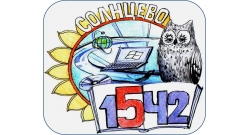 Технология взаимодействия волонтёрского отряда «КПД» с центром для ветеранов войн «Дом Чешира».1.	Организация волонтёрского отряда «КПД» (Команда Полезного Действия) на базе 6 «В» класса ГБОУ Школа №1542.2.	Изучение социальных проблем микрорайона. Выявление возможных сфер деятельности волонтёрского отряда.3.	Реабилитационный центр для ветеранов войн Дом Чешира. Этот центр был основан полковником ВВС Англии Леонардом Чеширом. Он построил более 450 домов для реабилитации инвалидов-участников войн в разных странах. В России существует единственный Дом Чешира и находится он в нашем районе Солнцево (ул. Волынская, дом 3). Пациенты этого дома – ветераны Великой Отечественной войны, ветераны Афганистана, Чечни и других локальных конфликтов.4.	Организация встречи волонтёрского отряда «КПД» (Команда Полезного Действия) с представителями реабилитационного Центра для ветеранов Домом Чешира.5.	Поиск добровольных партнеров для участия в социальном проекте. Вовлечение в волонтёрский проект общественные и государственные организации.6.	Создание программы организации совместной деятельности волонтёрского отряда «КПД» (Команда Полезного Действия) ГБОУ Школа №1542 и реабилитационного Центра для ветеранов Домом Чешира:•	Шефская помощь: субботники в Доме Чешира.•	Совместные митинги:- «Мы против террора»- Открытие таблички, посвященной основателю реабилитационных центров для ветеранов лорду Леонарду Чеширу- «За нашей спиной Москва»- Старт акции по сбору средств на создание и установку на территории Дома Чешира памятника «Солдатское сердце»•	Совместные проекты (мероприятия)- Юбилейный вечер, посвященный 25-летию Дома Чешира- Концерт к Дню Инвалида- Фестиваль «Победоносного славьте Георгия»- Фестиваль «Наши общие возможности – наши общие результаты»- Организация и проведение общешкольного сбора макулатуры с привлечением к данному мероприятию жителей района Солнцево с целью направить полученные денежные средства на создание памятника «Солдатское сердце»7.	Сбор средств на создание и установку памятника на территории Дома Чешира «Солдатское сердце».8.	Трансляция деятельности волонтёрского отряда на сайте ГБОУ Школы №1542 и в школьной газете «Звонок».ГБОУ Школа №1542, г. МоскваМаслова Светлана Леонидовна, руководитель волонтерского отряда «КПД», заместитель директора по воспитательной работе, дополнительному образованию и социализации, maslovasvetlana1542@inbox.ruПРАКТИКА ТРЕТЬЯВзаимодействие школьных волонтёрских отрядов с образовательными организациями высшего образованияВ данной части представлена практика взаимодействия образовательных организаций высшего образования со школьными волонтёрскими отрядами на примере работы Ресурсного координационного центра добровольческих инициатив ОГУ имени И.С. Тургенева.Деятельность Ресурсного координационного центра (далее РКЦ) добровольческих инициатив направлена на активное вовлечение молодежи и населения в социально одобряемую деятельность по изменению социокультурной среды региона.Ресурсный центр выступает в качестве коворкинг-площадки, курирующей и предоставляющей волонтёрским объединениям образовательных учреждений различные виды ресурсов, такие как:материально – технические (предоставление помещения, оргтехники);кадровые (тим-лидерство старших наставников-волонтёров)методические (обучение, менторство, наставничество)информационные (поддержка инициатив СМИ)Необходимо отметить логичное выстраивание организации работы, начиная с проведения уроков «Добро - это ТЫ!», посредством использования технологии «обучение через волонтёрство» по популяризации идей добровольчества, раскрытию ценностей волонтёрства; далее – создание волонтёрских объединений на базах образовательных учреждений; проведение тренингов и мастер-классов по формированию компетенций «soft scills», развивающих лидерские качества, умение работать в команде, навыки организаторской работы, способствующих личностному росту; после прохождения данного этапа приступаем к обучению школьников социальному проектированию, разработке и созданию социальных проектов; и последующей менторской поддержке реализации данных проектов.Создание акселерационной площадки по координации социальных инициатив студенческой молодежи региона (проведение обучающих семинаров-тренингов, нетворкинг сессий, старт-апов и конкурсов социального проектирования среди детей, подростков и молодёжи) позволяют осуществлять сопровождение их деятельности.Среди наиболее ярких проектов партнёрства и реализации добровольческих инициатив взаимодействия  РКЦ, регионального отделения РДШ и ГИБДД УМВД России по Орловской области следует назвать «#ЗАБЕЗОПАСНОСТЬ».Подобный опыт может повторить любая ОО, для этого ей необходимо обратиться в ресурсный центр поддержки добровольчества (через Ассоциацию волонтёрских центров, портал «Добровольцы России» или в региональный орган по делам молодёжи.ОГУ имени И.С. Тургенева, г. Орёл, пл. Каменская, 1Прокохина Маргарита Игоревна, руководитель Ресурсного координационного центра добровольческих инициатив ОГУ имени И. С. Тургенева, 89038806481, margarit-p@mail.ruПРАКТИКА ЧЕТВЕРТАЯПрактика межсекторного взаимодействия Образовательный проект «Доброшкола», Республика Северная Осетия – Алания, г. Владикавказ.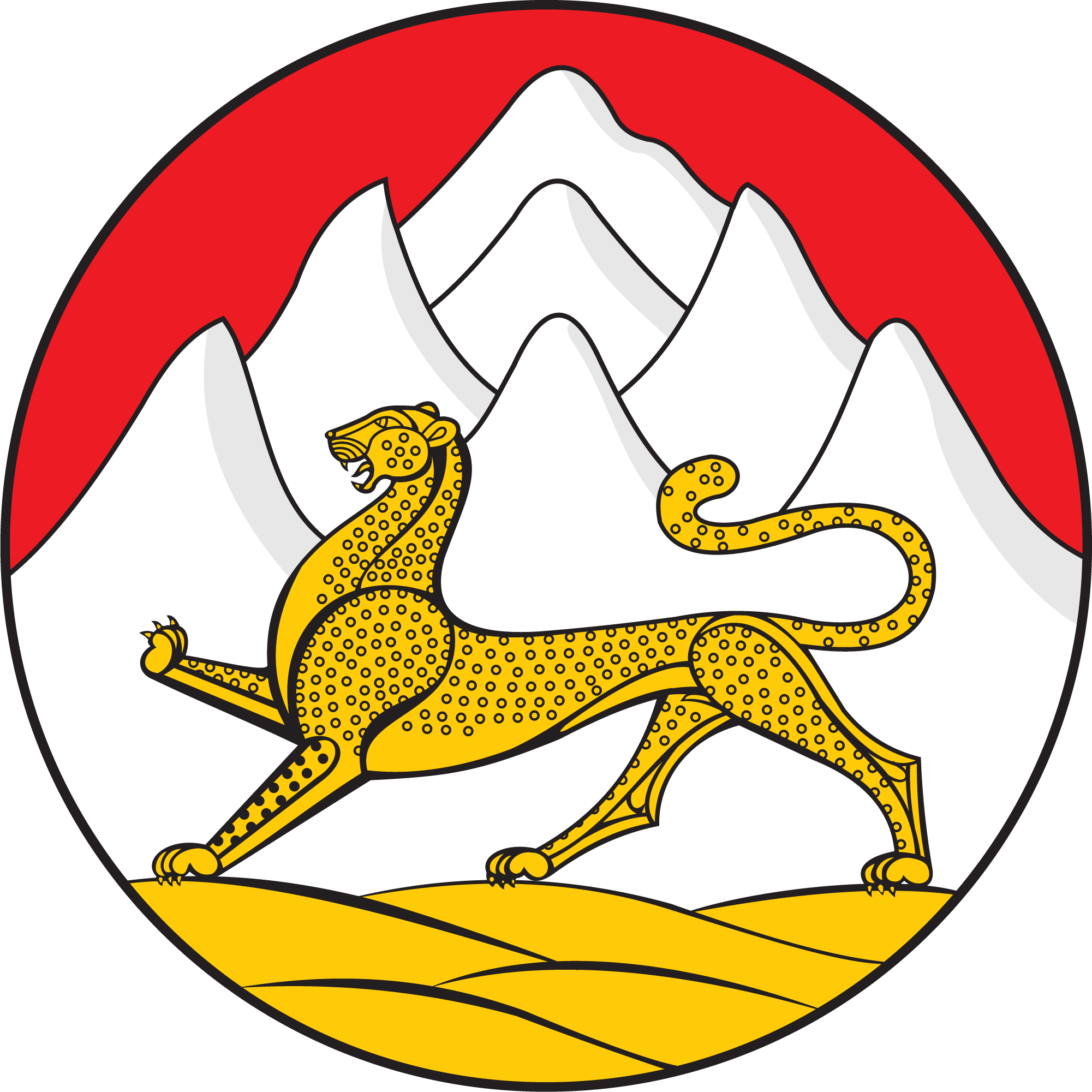  Образовательный проект «Доброшкола направлен на создание добровольческих штабов на базе школ, профессиональных образовательных организаций и вузов региона. Проект является успешной практикой межсекторного взаимодействия некоммерческой организации (Ресурсный центр поддержки добровольчества РСО – Алания), государственных и муниципальных органов власти (Министерство образования и науки РСО – Алания, Управление образования АМС г. Владикавказ) и образовательных организаций всех уровней образования (кроме дошкольного) с целью формирования волонтерских школьных штабов и отрядов на площадках образовательных организаций.Проект направлен на формирование добровольческих штабов на базе школ, профессиональных образовательных организаций и вузов региона, развитие института наставничества (волонтеры, которые прошли обучение в Доброшколе – студенты вузов, ПОО, школьники становятся старшими наставниками для младшего поколения, лидерами волонтерского движения в образовательных организациях республики.В формате стажировок и совместной реализации проектов лидеры выстраивают взаимодействие, реализуют совместные проекты с НКО и вовлекают обучающихся в деятельность НКО -  волонтерских организаций (ВОД «Волонтеры Победы», ВОД «Волонтеры – медики», РДШ, благотворительные фонды – «Нам по пути», «Быть добру», «Действуй!» и др.). Координатором деятельности выступает АНО «Ресурсный центр поддержки добровольчества» РСО – Алания. Волонтерство выступает как практика профориентации школьников и «погружения в будущую специальность» для студентов, т.к. направления добровольчества разнообразны и дают возможность практикоориентированной деятельности, развития профессионально значимых навыков по различным профессиональным направлениям.Формирование первого состава «Доброшколы» осуществлялось Ресурсным центром поддержки добровольчества РСО – Алания по согласованию с Министерством образования и науки РСО – Алания, Управлением образования АМС г. Владикавказ, администрациями образовательных организаций высшего и профессионального образования.Административная поддержка - Министерство образования и науки РСО – Алания, Управление образования АМС г. Владикавказ. Финансовая поддержка – грант Федерального агентства по делам молодежи. Иная поддержка (предоставление помещений, оборудования) – Ресурсный центр поддержки добровольчества РСО – Алания, Северо-Осетинский Педагогический институт, Северо-Осетинский государственный университет, информационная поддержка – ИрыстонТВ, газета «Слово».Ресурсный центр поддержки добровольчества РСО - Алания Республика Северная Осетия – Алания, г. Владикавказ, ул. Коста, 93Козак Е.М., директор АНО «Ресурсный центр поддержки добровольчества» РСО – Алания, emk_skfo@mail.ruРАЗДЕЛ 3. ПРИМЕРЫ ЗАНЯТИЙ СО ШКОЛЬНИКАМИЗанятие 1. Кто такие добровольцы (волонтёры) и чем они занимаются?Основные направления волонтёрской (добровольческой) деятельностиПредлагаемая форма работы – беседа-практикум. Продолжительность – 45 мин Начать урок можно с беседы преподавателя с учащимися, выработке единого для всех понимания сути волонтёрской (добровольческой) деятельности. Для этого преподаватель может задать детям вопрос: – Кто-нибудь из вас знает, кто такие добровольцы (волонтёры)? <Ожидание ответов учащихся> Для того, чтобы понять, правильно ли дети понимают, чем волонтёры отличаются от остальных людей, нужно сначала вместе с ними разобрать определение, что представляет собой волонтёрская (добровольческая) деятельность как таковая. Под волонтёрской (добровольческой) деятельностью предлагается понимать одну из форм социального служения, осуществляемую по свободному волеизъявлению граждан, направленную на бескорыстное оказание социально значимых услуг на региональном, федеральном или международном уровнях, способствующую личностному росту и профессиональной самореализации выполняющих эту деятельность граждан. Далее на уроках они именуются как волонтёры/добровольцы. Здесь же нужно оговориться, что понятие «доброволец» исконно русского происхождения, а «волонтёр» – заимствование из французского языка с тем же значением. Поэтому здесь и далее в наших занятиях эти слова и их производные мы предлагаем рассматривать как синонимы, поскольку суть деятельности одна и та же. В случае рассмотрения этого вопроса со школьниками, акценты эффективнее сместить на их собственное понимание термина «волонтёр» («доброволец») и выведение из набора мнений общего определения, которое может звучать так: «Волонтёр» («доброволец») – это человек, который безвозмездно и по собственному желанию помогает людям в решении проблем, работая индивидуально с теми, кто нуждается в помощи, а также участвуя в социально значимых мероприятиях». Следующий вопрос, который также важно обсудить с самого начала, – «Какими качествами важно обладать добровольцу (волонтёру)?». Для ответа на этот вопрос рекомендуется разделить школьников на несколько подгрупп и дать им задание: «С помощью фломастеров в течение 15 минут создайте на листе ватмана портрет настоящего добровольца, написав рядом важные для него качества. Далее поделитесь с одногруппниками полученными результатами и объясните, почему именно эти качества должны быть присущи добровольцу». Среди качеств волонтёра могут быть, например, названы: 1. Искренность – искреннее желание помочь любому в случае необходимости, без ожидания официального приглашения и пользы для себя. 2. Вовлечённость – доброволец разумно жертвует своими потребностями ради достижения общей цели. Например, иногда задерживается на рабочем месте, чтобы доделать порученную срочную работу. 3. Ответственность – он понимает всю важность поручения и то, что на него надеются, ему доверяют определённую часть работы. В соответствии с этим он делает всё, чтобы не подвести. 4. Коммуникабельность и отзывчивость – умение общаться и вовремя помогать нуждающимся людям. 5. Терпимость к мнению, отличающемуся от своего собственного, если оно помогает достичь общей цели. 6. Исполнительность – стремление волонтёра выполнять поручения в соответствии с инструкцией и вовремя. 6. Стрессоустойчивость – умение эффективно справляться со сложными ситуациями и достигать цели и т.д. Существенным элементом данного занятия может стать обсуждение вопроса: «В каких же мероприятиях участвуют добровольцы (волонтёры)?» Известно, что в наши дни в Российской Федерации наиболее актуальными являются следующие виды волонтёрской деятельности: социальное патронирование детей-сирот, детей, находящихся в трудной жизненной ситуации; социальное патронирование пожилых людей; педагогическое сопровождение (воспитательная поддержка детей и подростков); социально-психологическая поддержка (добровольные психологические службы); спортивная и туристическая работа; досуговая деятельность (организация свободного времени детей, подростков и молодёжи); краеведение, реставрационные работы, развитие местного туризма; оказание профессиональных услуг лицам и организациям, нуждающимся в социальной помощи (юридические, финансовые, управленческие и прочие услуги специалистов) и т.д. Все виды добровольческой (волонтёрской) деятельности можно представить в виде следующих направлений: Школьникам будет гораздо интереснее смотреть видеоролик об Ассоциации волонтёрских центров России (см. ссылку ниже), в котором рассказано про направления волонтёрства, чем слушать простое их перечисление. Социальное волонтёрство (оказание адресной помощи различным категориям граждан), Событийное волонтёрство (организация/участие в проведении крупных городских/федеральных событий), Медицинское волонтёрство (профессиональная медицинская волонтёрская деятельность),  Культурно-просветительское волонтёрство (просвещение населения посредством участия в проведении, например, выставок и концертов), Волонтёрство в чрезвычайных ситуациях (например, помощь сотрудникам МЧС России в устранении лесных пожаров или последствий землетрясений), Корпоративное волонтёрство (участие сотрудников компаний в волонтёрской деятельности), Серебряное волонтёрство (участие лиц в возрасте от 55 лет и старше, в добровольческой деятельности), Инклюзивное волонтёрство (вовлечение людей с инвалидностью в волонтёрскую деятельность). Для того, чтобы учащиеся лучше поняли, что их ожидает в дальнейшем, нужно рассказать им, что, став волонтёром, можно:  пройти специальное обучение;  разработать, защитить и реализовать свой проект;  принять участие в различных мероприятиях, связанных с добровольчеством. Определяющим моментом в беседе со школьниками о волонтёрстве является дискуссия о том, почему стоит заниматься волонтёрской деятельностью. Так, педагог может назвать и обсудить с детьми значимость для них следующих мотивов: 1. Помощь другим. 2. Улучшение жизни окружающих людей. 3. Приобретение опыта работы. 4. Использование неиспользованных навыков. 5. Приобретение новых навыков. 6. Возможность выбраться из дома. 7. Изменение статуса-кво. 8. Возможность быть активным и вовлеченным.9. Возможность встретиться с другими людьми. 10. Возможность испытать чувство того, что ты кому-то нужен. 11. Возможность попробовать себя в новом деле. 12. Возможность установить профессиональные контакты. 13. Возможность попробовать разные жизненные стили. 14. Обретение чувства уверенности в себе. 15. Получение удовлетворения от работы. 16. Использование хобби на хорошее дело. 17. Решение новых проблем. 18. Возможность учиться быть ответственным. 19. Следование традиции. 20. Возможность стать победителем. 21. Возможность проводить время весело. 22. Получение признания других. 23. Применение своих талантов и способностей. 24. Воплощение мечты в реальность. 25. Помощь другу и близким. 26. Возможность быть личностью, а не элементом. 27. Воодушевление других. 28. Возможность познакомиться с другими людьми с теми же ценностями. 29. Возможность отдать то, что ты получил. 30. Возможность показать, что тебе не всё равно. Кроме этого, стоит поговорить с учащимися о том, можно ли быть настоящим волонтёром (добровольцем), если постоянно ждать официальных приглашений помочь, искать пользы для себя, и при этом в повседневной жизни не обращать внимание на просьбы других незнакомых людей. В заключение беседы нужно показать учащимся ролик об Ассоциации волонтёрских центров России, который можно найти на главной странице сайта http://авц.рф/ .Занятие 2. Волонтёрская деятельность и развитие личности учащегосяФорма работы – тренинг. Продолжительность – 90 мин Занятие преподаватель может начать с обсуждения вопроса: – Почему интересно и полезно быть добровольцем (волонтёром)? <Ожидание ответов учащихся> Волонтёрство в России стало в последние годы увлекательной и по-своему даже престижной разновидностью социального служения, в которое вовлекаются люди самых разных возрастов и профессий. Достаточно вспомнить организацию и проведение с привлечением волонтёров таких масштабных мероприятий в нашей стране, как XXII Олимпийские зимние и XI Паралимпийские зимние игры 2014 года в г. Сочи, 700-летие Преподобного Сергия Радонежского, празднование 70-летия Победы в Великой Отечественной войне 1941-1945 гг., и др. Делать добрые дела не только нужно, но и полезно, поскольку волонтёрство не только поднимает настроение и увеличивает количество новых друзей, но способствует личностному росту, приводит к раскрытию творческих способностей, повышает самооценку и улучшает самочувствие, помогает выбрать будущую профессию, реализовать свои идеи. Каким же образом добровольчество (волонтёрство) помогает личности развиваться? Далее идёт беседа, в ходе которой преподаватель указывает на пользу занятий волонтёрством, а ребята приводят свои примеры, которые иллюстрируют данные тезисы.  Во время занятия добровольчеством (волонтёрством) можно совершенствовать коммуникативные навыки и навыки работы в команде. Например, работая в волонтёрском call-центре или сообща подготавливая площадку Фестиваля.Это возможность попробовать различные виды деятельности (не ограничиваясь только предлагаемой специальностью в рамках обучения). Добровольчество (волонтёрство) способствует выбору будущей профессии. Например, можно попробовать быть преподавателем, проводя добрые уроки, или журналистом, собирая материалы для новости о волонтёрском мероприятии. Попробовав себя в этой роли учащийся может уже исходя из собственного опыта сделать вывод, подойдёт ему такая будущая профессия или нет.  Возможность получить дополнительное практико-ориентированное образование, в том числе во время подготовительных к мероприятию тренингов. Например, как это было при обучении волонтёров XXII Олимпийских зимних игр и XI Паралимпийских зимних игр 2014 года в г. Сочи или XXVII Всемирной летней Универсиады 2013 года в Казани (будущие волонтёры не только узнали, как взаимодействовать с людьми, имеющими инвалидность, как выходить из сложных ситуаций, с которыми могут столкнуться волонтёры на спортивных объектах, но попробовали свои силы на объектовом обучении).  Возможность научиться планировать время, т.к. добровольчество (волонтёрство) – это дополнительная нагрузка помимо учёбы и личной жизни.  Во время добровольческой (волонтёрской) деятельности можно пересмотреть взгляды на себя и окружающих, объективно оценить, что ты можешь и умеешь делать, а что нет. После этого принять решение о том, что именно нужно в себе развивать.  Это возможность расширить кругозор, познакомиться с новыми людьми (в отдельных случаях, даже с теми, кого раньше видел только по телевизору!) и завести ещё друзей.  Занимаясь добровольчеством (волонтёрством) можно научиться создавать и воплощать в жизнь собственные проекты. Этой теме посвящено отдельное занятие. Чтобы уже сейчас понять, какие задания волонтёры выполняют во время тренингов, предлагаем ребятам попробовать выполнить следующие небольшие психологические упражнения (см. Приложение 7) [8]. Можно проводить не все предложенные упражнения, чтобы занятие не затянулось надолго, или, наоборот, для достижения более глубокого эффекта отвести данной теме несколько уроков (пар).Как стать волонтёром, если я – школьник? 1. Если в школе уже есть добровольческое (волонтёрское) объединение/организация (далее - ДО/ВО) 1. Сказать классному руководителю, что хотелось бы стать добровольцем (волонтёром) уже существующего в школе ДО/ВО. Спросить, что для этого нужно сделать, к кому подойти. 2. Прийти в кабинет, где обычно собираются добровольцы (волонтёры), или подойти к руководителю ДО/ВО. 3. Если представители ДО/ВО специально приходят в класс, проводят презентации, то смело откликнуться на их призыв и спросить о дальнейших действиях. 4. Пройти небольшое собеседование у руководителя ДО/ВО, на котором обычно спрашивают о том, какие есть возможности, хобби и в чём интересно было бы поучаствовать. 5. Учиться планировать своё время, потому что волонтёрская деятельность обычно требует дополнительных усилий помимо учёбы и может занять большую часть свободного времени.6. Пройти специальное обучение, на котором подробнее узнать о деятельности ДО/ВО и планируемых мероприятиях, познакомиться с другими добровольцами (волонтёрами). 7. Регулярно и ответственно участвовать в предлагаемых ДО/ВО мероприятиях и развивать в себе качества, которые были обозначены ранее на Занятии 1. 8. Поинтересоваться у руководителя ДО/ВО, есть ли возможность получить личную книжку волонтёра (куда будет записываться добровольческий стаж) и что нужно сделать для её получения. 2. Если в школе нет добровольческих (волонтёрских) объединений 1. Сказать классному руководителю, что хотелось бы стать добровольцем (волонтёром). Спросить, что для этого нужно сделать, к кому подойти. В школе, так или иначе, всё равно нужна помощь тем или иным её сотрудникам (например, всем знакомая летняя практика или иная работа в стенах родной образовательной организации). Может быть, случится так, что у преподавателя возникнет идея создать ДО/ВО, если таких обращений будет несколько. В любом случае, помогать можно и не только в стенах школы, но и за её пределами. Например, нуждающимся гражданам своего двора или небольшого посёлка. 2. Если представители ДО/ВО специально приходят в школу и проводят презентации, то смело откликнуться на их призыв и спросить о дальнейших действиях. 3. Присоединившись к ДО/ВО следовать инструкции, обозначенной выше. Занятие 3. Принципы работы в команде волонтёровФормы работы – лекция и практикум. Продолжительность – 90 мин. Волонтёры часто работают сообща, но для того, чтобы процесс принёс удовольствие, а не разочарование, рекомендуем добровольцам придерживаться следующих принципов: 1. Понимай, что ты хочешь, а что из этого реально можешь. 2. Включи мозг и следуй инструкции. 3. Работай в команде. 4. Соблюдай иерархию взаимодействия. 5. Не обижайся, а решай проблему. 6. Всегда будь на связи и в случае необходимости обеспечь себе замену. Рассмотрим каждый из них подробнее. Однако сперва подчеркнём, что применять принципы нужно разумно и все вместе. Соблюдение только одного или некоторых из них просто не будут приводить к нужным результатам, а в крайних случаях бездумного применения, станет даже усугублять возникающие проблемы. 1. Понимай, что ты хочешь, а что из этого реально можешь Проблемы оценки собственных возможностей всегда есть в практике как волонтёрской работы, так и любой другой деятельности. Самым главным в самооценке является то, что волонтёрам, сотрудникам волонтёрских центров и организаций нужно понимать, всё ли из обещанного они могут выполнить. Это не значит, что надо бояться на что-то соглашаться или что-то обещать, нужно вовремя сообразить, что ты это не потянешь и сделать всё возможное, чтобы в итоге твой отказ не привёл к провалу намеченного дела. В практике создания социальных проектов рекомендуется уменьшить объём задач и ограничиться только такой задумкой, которую ты можешь реализовать. 2. В сложной ситуации включи мозг и следуй инструкции Если волонтёр попал в сложную ситуацию, то ему рекомендуется сперва подумать, а не паниковать и сразу звонить всем подряд. Обычно всегда есть полминуты или даже минута, чтобы принять решение. Если ситуация стандартная и о ней говорили на обучении и организационном собрании, то нужно следовать инструкции. Но если волонтёр оказался сообразительнее, и придумал более эффективный выход из ситуации, рекомендуется выбирать его. 3. Работай в команде Помни! Когда волонтёр работает на мероприятии, то он как правило не один. Если он попал в сложную ситуацию, то не стоит забывать, что можно обратиться за помощью к другим участникам добровольческой команды. Не нужно стесняться просить кого-то помочь, считая, что только ты должен всем помогать, а тебе оказать поддержку никто не обязан. Но, в свою очередь, если ты видишь, что у другого добровольца проблемы, то прояви активную жизненную позицию и выручи товарища по команде. Не жди, что попавший в трудную ситуацию волонтёр справится сам. Возможно, он просто растерялся или стесняется попросить тебя о помощи. 4. Соблюдай иерархию взаимодействия Как правило, за волонтёров отвечают сотрудник волонтёрского центра или объединения, и представитель оргкомитета мероприятия. Именно они представляют, где сколько волонтёров находятся и что они делают. Чтобы это представление отвечало действительному положению дел, волонтёрам запрещается командовать другими участниками своей команды, в противном случае это может привести к нехватке людей в ответственный момент или даже к тому, что кто-то их ребят останется голодным, потерявшимся или расстроившимся. Типичная структура управления волонтёрами включает:  сотрудника волонтёрского центра или объединения,  представителя оргкомитета мероприятия и менеджеров функций,  лидера группы волонтёров (обычно есть несколько функции, которые выполняют разные команды волонтёров и у каждой из них есть свой лидер),  равных по статусу волонтёров, выполняющих порученные им функции на мероприятии. Сотрудник волонтёрского центра или объединения отвечает за волонтёров, следит за тем, чтобы организаторы выполняли все свои обещания по отношению к ним и решает соответствующие проблемы. Представитель оргкомитета мероприятия и менеджер функции даёт инструктаж, как выполнять конкретную функцию на мероприятии, помогает решать проблемы, связанные с выполнением функции. Лидер группы волонтёров вместе с командой выполняет возложенную на неё функцию, координирует действия команды волонтёров и помогает им выполнять их функцию хорошо, контактирует с менеджером функции и с сотрудником волонтёрского центра или объединения для решения проблем в случае необходимости. Волонтёры команды ответственно выполняют возложенную на них функцию и по всем вопросам обращаются к своему лидеру группы. 5. Не обижайся, а решай проблему Если тебя не обеспечили каким-либо сервисом (например, не дали форму, бейдж, не объяснили, что делать, не накормили или не обеспечили транспортом и т.п.); если на тебя накричали организаторы, то это не повод обижаться и уходить с мероприятия. Лучше оповестить об этом своего лидера группы, чтобы он совместно с сотрудником волонтёрского центра или представителем оргкомитета решил проблему, а ты в это время выполнял порученную задачу. Рекомендуется обращать внимание не на крик или ругательства, а на то, что тебе хотят этим сказать. В волонтёрской работе претензии обычно достаточно просты. Всё усложняется тем, что мы чаще обращаем внимание не на их суть и то, как решить проблему, а на форму, в которой эти претензии выражаются, на то, какие чувства в нас вызывают грубые высказывания. 7. Всегда будь на связи и в случае необходимости обеспечь себе замену Если нужно срочно отлучиться со своей позиции – сперва обеспечь себе замену и только потом уходи. Если не можешь прийти вовремя – позвони и предупреди заранее лидера группы / руководителя волонтёров. Не выключай сотовый телефон и отвечай на пропущенные вызовы: к тебе может обратиться за помощью твоя команда в любую минуту. Если планы резко поменялись в день мероприятия и не получается участвовать в нём, предупреди об этом, не бойся, что кто-то будет ругаться. Лучше, пусть организаторы знают, что ты не придёшь и будут решать эту проблему, чем у них сложится негативное представление о тебе только потому, что ты не пришёл, не предупредил и в добавок ко всему выключил телефон или не берёшь трубку. *** Соблюдение в волонтёрской работе всех этих принципов не решит все проблемы, но сделает её более структурированной, понятной и управляемой.ИСПОЛЬЗУЕМАЯ ЛИТЕРАТУРАРаспоряжение Правительства РФ от 17.11.2008 N 1662-р (ред. от 10.02.2017) "О Концепции долгосрочного социально-экономического развития Российской Федерации на период до 2020 года" // СПС КонсультантПлюсРаспоряжение Правительства Российской Федерации "Стратегия развития воспитания в Российской Федерации на период до 2025 года" от 29 мая 2015 г. № 996-р // Российская газета. 2015 г. Ст. 6693 (122)Приказ Минобрнауки России от 17.05.2013 N 413 "Об утверждении федерального государственного образовательного стандарта среднего общего образования" // СПС КонсультантПлюсПостановление Правительства РФ от 30 декабря 2015 г. N 1493 "О государственной программе "Патриотическое воспитание граждан Российской Федерации на 2016-2020 годы" // СПС КонсультантПлюсМ. Методические рекомендации по направлению деятельности «Гражданская активность» / Арсеньева Т.Н., Загладина Х.Т., Коршунов А.В., Менников В.Е. - М.: МПГУ, 2016.Энни Луо, В. Бутенко, К. Полунин. Новый взгляд на образование: раскрывая потенциал образовательных технологий // Образовательная политика. 2015. № 2 (68). С 72 – 109 Методическое пособие «Волонтёрское (добровольческое) движение в общеобразовательной организации // Ассоциация волонтёрских центров URL: http://авц.рф/media-files/documents/в_школе.pdf (дата обращения: 02.01.2018)Методическая разработка занятий по введению в волонтёрскую (добровольческую) деятельность для учащихся образовательных организаций/ Авторы-составители А.А. Соколов, А.В. Ковтун, А.П. Метелев / Под ред. Т.Н. Арсеньевой.ПРИЛОЖЕНИЯПриложение 1Работа с единой информационной системой «Добровольцы России»Единая информационная система «Добровольцы России» - главный волонтёрский интернет-ресурс в России, который обладает широким функционалом и удобным интерфейсом. Функциональные модули платформы созданы для комфортной работы школьных организаций. Система «Добровольцы России» позволяет привлечь школьников к добровольческой деятельности. Для регистрации школьного отряда в системе «Добровольцы России» необходимо зайти на сайт https://добровольцыросии.рф, кликнуть «Стать частью команды», выбрать «Зарегистрироваться», «Как организация» и максимально заполнить всю информацию: наименование, контактные данные, описание организации. В течение нескольких дней информация проходит проверку Администраторами системы, после чего организация размещается в системе, и ей становится доступен полный функционал. Регистрация в качестве добровольца доступна для школьников любого возраста и преподавателей. Для создания личного профиля в системе необходимо пройти регистрацию в качестве добровольца. Для этого в форме регистрации необходимо выбрать «Зарегистрироваться», «Как доброволец», затем заполнить личные данные. Сразу после заполнения регистрационной формы, создается личная страница добровольца и становятся доступны основные возможности системы. Система позволяет школьным отрядам управлять возможностями - мероприятиями и проектами, в которых необходима помощь волонтёров, различного уровня сложности и направлений добровольчества. Каждый отряд может создавать заявку на поиск волонтёров, указывая основную информацию, функции и требования к волонтёрам. Для этого необходимо в личном профиле организации выбрать «Создать возможность», заполнить форму возможности: название, описания, дату, время и место проведения. Помимо этого, организатору необходимо добавить роли-вакансии волонтёров. Для этого в профиле мероприятия нужно заполнить название вакансии, описание, точное место и время работы, а также особые требования к волонтёрам, если они имеются. После заполнения всех данных, заявка на размещение возможности проверяется администратором. Время проверки составляет менее одного рабочего дня. После проверки, если все данные заполнены корректно, возможность становится доступна для всех зарегистрированных пользователей. Организатор может менять описание возможности и роли. Для редактирования даты и времени ему необходимо отправить запрос на почту info@добровольцыроссии.рф.Школьники могут найти возможность через систему поиска, размещенную в разделе «Возможности», а также на странице школы. Для участия в возможности школьнику необходимо перейти на страницу мероприятия, выбрать одну или несколько ролей и кликнуть «Подать заявку». После этого организатор в блоке «Управление добровольцами» возможности видит все заявки, поступившие от добровольцев. Он может подтвердить и отклонить заявку на выбранную роль. После завершения роли организатору необходимо оценить работу волонтёра по 5-бальной системе и зафиксировать время в электронной волонтёрской книжке. Электронная волонтёрская книжка представляет собой портфолио волонтёра, размещенное на его странице. Каждая книжка имеет свой идентификационный номер. В книжке фиксируется: название мероприятия, период работы, организатор, роль, описание функционала и время работы.Волонтёр также имеет возможность оставить отзыв на странице возможности и поставить оценку организатору, тем самым формируется рейтинг организаций и добровольцев.Помимо основного функционала управления возможностями, организаторы и пользователи могут осуществлять оперативную коммуникацию посредством чата, смотреть ключевые волонтёрские новости, подавать заявку для участия в конкурсе «Доброволец России».Алгоритм работы с Единой информационной системой «Добровольцы России» представлен ниже.Приложение 2 Организационная структура волонтёрского отряда менее 9 человекОрганизационная структура волонтёрского отряда более 9 человекПриложение 3Образцы нормативных документовПредлагаем в качестве примера разработки действующих документов в общеобразовательных организациях (разработано Т.Н. Арсеньевой).Приказ директора школы о создании волонтёрского центра, назначении на должность руководителя центраМинистерство образования ____________области (края …)МУНИЦИПАЛЬНОЕ БЮДЖЕТНОЕ ОБЩЕОБРАЗОВАТЕЛЬНОЕ УЧРЕЖДЕНИЕСРЕДНЯЯ ОБЩЕОБРАЗОВАТЕЛЬНАЯ ШКОЛА № ___г. ________ПРИКАЗгород ТверьО создании волонтёрского центра …В соответствии с планом работы школы в целях развития волонтёрского движения в школе, формирование позитивных установок учащихся на добровольческую деятельность, воспитания здорового образа жизни и профилактики вредных привычек приказываю:1. Создать волонтёрский центр …2. Утвердить Положение о волонтёрском центре3. Руководителем волонтёрского центра назначить ...4. Утвердить программу работы волонтёрского центра… на … учебный год (приложение №1).5. Контроль исполнения данного приказа возложить на заместителя директора по воспитательной работе …С приказом ознакомлены:Должностные обязанности руководителя школьного волонтёрского центраДолжностная инструкцияруководителя Волонтёрского центраМОУ СОШ № __ г. ______1. Общие положения1.1. Руководитель Волонтёрского центра (далее – Центр) назначается-на должность директором школы.1.2. Руководитель Центра подчиняется непосредственно директору школы.1.3. В своей деятельности руководствуется:• законодательством Российской Федерации;• уставом школы;• положением о Волонтёрском центре;• внутренними нормативными документами школы;• приказами и распоряжениями директора школы;• настоящей должностной инструкцией.2. Должностные обязанностиРуководитель Центра:2.1. создаёт условия для реализации и развития волонтёрской деятельности в образовательной организации;2.2. руководит деятельностью Центра, в том числе деятельностью по привлечению волонтёров для организации и проведению мероприятий волонтёрской направленности,2.3. разрабатывает основные направления работы, которую будут выполнять волонтёры;2.4. планирует и осуществляет контроль за выполнением мероприятий, на-направленных на продвижение и популяризацию волонтёрских ценностей;2.5. руководит набором волонтёров, проводит инструктаж волонтёров о правилах работы, техники безопасности, а также организует обучение волонтёров;2.6. информирует об истории организации, ее миссии, традициях, существующих процедурах и правилах2.7. координирует деятельность Центра совместно с организациями, курирующими мероприятия, в которых участвуют волонтёры;2.8. обобщает практику работы по организации волонтёрской деятельности и подготавливает предложения по ее расширению и развитию для руководства школы и организаций, использующих волонтёров;2.8. осуществляет иные полномочия в соответствии с выданной доверенностью.3. Квалификационные требования3.1. Руководитель Центра должен обладать специальными знания, необходимыми для исполнения должностных обязанностей. Иметь навыки:• управленческой деятельности;• аналитической работы;• обоснования и принятия в пределах должностных обязанностей решений;• систематизации информации по направлению деятельности;• оперативного принятия и реализации управленческих решений;• работы с людьми по недопущению личностных конфликтов;• работы на персональном компьютере.3.2. Руководитель Центра должен знать основы законодательства, регулирующего деятельность волонтёров, основы административного права и законодательства о труде; правила внутреннего трудового распорядка; правила и нормы охраны труда, правила пожарной безопасности.4. Права4.1. Руководитель Центра имеет право:4.1.1. запрашивать и получать от структурных подразделений школы и контрагентов сведения, документы и материалы, относящиеся к вопросам деятельности Центра.4.1.2. инициировать волонтёрскую деятельность различных направлений, форм и сроков реализации.4.1.3. требовать от волонтёра уважительного отношения к членам волонтёрского движения, педагогическому коллективу и обучающимся школы, бережного отношения к имуществу школы;4.1.4. сотрудничать со структурами, организациями, объединениями, занимающимися волонтёрской, социальной деятельностью в школе, городе, области, республике;4.1.5. разрабатывать и подавать проекты, связанные с волонтёрской деятельностью, для финансирования в общественные фонды, соответствующие управления и ведомства;4.1.6. поощрять (ходатайствовать о поощрении перед администрацией) волонтёрские отряды (группы), отдельных волонтёров.4.1.7. отказаться от услуг волонтёра при невыполнении им своих обязательств;5. Ответственность5.1. Руководитель Центра несет ответственность:5.1.1. за результаты и эффективность деятельности волонтёров;5.1.2. за невыполнение своих должностных обязанностей, а также за необеспечение выполнения волонтёрами возложенных на них обязанностей;5.1.3. за невыполнение приказов и распоряжений директора школы.5.2. Ответственность за неисполнение или ненадлежащее исполнение обязанностей, предусмотренных в п. 2 настоящей инструкции, определяется в соответствии с законодательством.С должностной инструкцией ознакомлен(а), один экземпляр получил(а) на руки и обязуюсь хранить его на рабочем месте.Положение о волонтёрском центре*ПОЛОЖЕНИЕо волонтёрском центре в общеобразовательной школе1. Общие положения1.1. Волонтёрский центр – волонтёрское объединение, созданное в общеобразовательной организации и действующее в рамках одного или нескольких направлений волонтёрской деятельности.1.2. Волонтёрский центр создаётся с целью создания условий для развития и реализации организаторского, творческого и интеллектуального потенциала социально-активных подростков.1.3. Волонтёрский центр призван воспитывать у учащихся гуманное отношение к людям, защищать их жизнь и здоровье, обеспечивать уважение к человеческой личности, способствовать воспитанию патриотизма и активной жизненной позиции, позитивного отношения к себе, обществу, уважению к традициям школы.1.4. Волонтёрский центр осуществляет деятельность по привлечению школьников к организации и проведению акций и мероприятий волонтёрской направленности.1.5. Работа волонтёрского центра осуществляется в свободное от учебного процесса время учащихся.1.6. В своей деятельности волонтёрский центр руководствуется Все общей декларацией прав человека (1948 г.); Конвенцией о правах ребёнка (1989 г.); Конституцией Российской Федерации, Федеральным законом от 19 мая 1995 г. № 82-ФЗ «Об общественных объединениях», Федеральным законом от 28 июня 1995 г. № 98-ФЗ «О государственной поддержке молодежных и детских общественных объединений», Правилами внутреннего учебного распорядка, Уставом государственной (муниципальной) образовательной организации, другими нормативными правовыми актами и положениями международного законодательства и законодательства РФ, а также настоящим Положением.1.7. Определения, употребляемые в Положении:Волонтёр, доброволец (от фр. volontaire – доброволец) – это любое физическое лицо, достигшее возраста 14 лет, которое вносит свой вклад в развитие волонтёрства, осуществляя волонтёрскую деятельность, основываясь на принципах волонтёрской деятельности. Волонтёрская деятельность (волонтёрство, добровольчество) – это оказание помощи одним человеком или несколькими людьми в организации и проведении мероприятий, связанных с пропагандой ЗОЖ, профилактикой вредных привычек, с социальным служением (помощь людям с инвалидностью, ветеранам, малоимущим и многодетным семьям и т.п.), с охраной окружающей среды, спортивными событиями в городе, регионе, стране. Безвозмездный труд – бесплатный, неоплачиваемый труд. Благополучатели – граждане и юридические лица, получающие благотворительную помощь.Лидер (от англ. leader – ведущий) – член волонтёрского отряда, за которым признается право принимать ответственные решения в значимых для нее ситуациях, то есть наиболее авторитетная личность, реально играющая центральную роль в организации совместной деятельности и регулировании взаимоотношений в отряде.Руководитель волонтёрского центра – сотрудник общеобразовательной организации из числа преподавательского состава, который осуществляет планирование, организацию и руководство волонтёрской деятельностью в рамках акций и мероприятий, проводимых волонтёрским центром.2. Цель и задачи волонтёрского центра2.1. Целью деятельности волонтёрского центра является:• пропаганда идей добровольческого труда на благо общества и привлечение молодёжи к решению социально значимых проблем;• формирование ценностей в молодёжной культуре, направленных на неприятие социально опасных привычек, ориентацию на здоровый образ жизни и оказание социальной помощи;• развитие у обучающихся высоких нравственных качеств путём пропаганды идей здорового образа жизни, добровольного труда на благо общества и привлечение обучающихся к решению социально значимых проблем (через участие в социальных, экологических, гуманитарных, культурно-образовательных, просветительских и др. проектах и программах).2.2. Основными задачами деятельности центра являются:• вовлечение учащихся в проекты, связанные с профилактикой вредных привычек, сохранением собственного здоровья, оказанием социально-психологической и социально-педагогической поддержки различным группам населения, охраной окружающей среды;• внедрение социальных проектов, социальных программ, мероприятий, акций и участие в них;• вовлечение новых добровольцев в ряды волонтёрского движения;• воспитание у учащихся активной гражданской позиции, формирование лидерских и нравственно-этических качеств, чувства патриотизма;• оказание помощи подросткам в профессиональной ориентации;• вовлечение учащихся в проекты, связанные с профилактикой вредных привычек, сохранением собственного здоровья, оказанием социально-психологической и социально-педагогической поддержки различным группам населения, охраной окружающей среды.3. Структура деятельности волонтёрского центра3.1. Организаторами волонтёрской деятельности в общеобразовательной организации могут выступать структурные подразделения, органы ученического самоуправления, обучающиеся, педагоги.3.2. Для осуществления волонтёрской деятельности в общеобразовательной организации формируются волонтёрские отряды от 10 до 20 учащихся.3.3. Содержание деятельности волонтёрского центра определяется инициативой Организаторов.3.4. Деятельность волонтёрского центра может реализовываться в различных формах: акции, проекты, программы и т.д., которые могут носить как краткосрочный, так и долгосрочный характер.3.5. Вся волонтёрская деятельность в общеобразовательной организации должна быть согласована с Администрацией.3.6. Для осуществления волонтёрской деятельности в общеобразовательной организации издаётся Приказ о создании волонтёрского центра, закрепляются ответственные за организацию его деятельности, формируется список участников волонтёрского движения.3.7. Руководитель волонтёрского центра под роспись знакомится с нормативно-правовыми документами, в том числе с данным Положением.3.8. Руководитель волонтёрского центра опирается в своей деятельности на волонтёрский актив центра.4. Принципы волонтёрской деятельности4.1. Волонтёрская деятельность должна основываться на принципах добровольности, законности, самоуправления, непрерывности и систематичности, свободы определения внутренней структуры форм и методов работы, осознания участниками волонтёрского движения личностной и социальной значимости их деятельности; ответственного отношения к деятельности, открытости для всех, взаимозаменяемости, взаимопомощи, корректности, милосердия, сострадания, трудолюбия, творчества, инициативы и активности.5. Приём в члены волонтёрского отряда5.1. Волонтёрский отряд утверждается на организационном собрании инициативной группы, которое избирает командира и членов волонтёрского актива отряда.5.2. Членами волонтёрского отряда могут быть лица в возрасте от 14 лет и старше, которые по собственному желанию, доброй воле, в меру своих способностей и свободного времени выполняют социально значимую работу безвозмездно, а также признают, соблюдают и выполняют основные пункты данного Положения.5.3. В исключительных случаях (акции на территории школы, общегородские мероприятия на территории населенного пункта, где проживает волонтёр) добровольцами могут стать и учащиеся младшего школьного возраста.5.4. Прием в члены волонтёрского отряда производится путём открытого голосования на общем собрании после проведённого собеседования и на основании личного заявления вступающего.5.5. Член волонтёрского отряда может оставить членство по собственному желанию или быть исключенным по решению общего собрания волонтёрского отряда за действия, которые несовместимы с идеями и принципами добровольчества.6. Права и обязанности члена волонтёрского отряда6.1. Волонтёр обязан:• знать, уважать и соблюдать (следовать) цели, задачи и принципы своего отряда и укреплять его авторитет;• четко и добросовестно выполнять порученную ему работу;• уважать мнение других представителей отряда и руководителя;• заботиться о психическом, нравственном, физическом здоровье представителей волонтёрского отряда и тех, на кого направлена их деятельность;• соблюдать правила внутреннего распорядка школы;• соблюдать принцип конфиденциальности (не распространять не предназначенные для разглашения сведения, а также информацию о личной жизни просвещаемых людей);• воздерживаться от выступления в качестве представителя волонтёрского отряда, если только это не делается с согласия и предварительного одобрения;• быть примером нравственного поведения;• следовать инструкциям, выданным ему при инструктаже;• беречь материальные ресурсы, предоставленные организацией;• соблюдать инструкции по охране труда и правила пожарной безопасности;• уведомить о своем желании прекратить волонтёрскую деятельность в организации не менее чем за 2 недели.6.2. Волонтёр имеет право:• добровольно вступать в волонтёрскую группу (отряд) и добровольно выходить из её состава;• самостоятельно планировать свою деятельность и проявлять инициативу, свободно выражать личное мнение;• вносить предложения при обсуждении форм и методов осуществления добровольческой деятельности в волонтёрском отряде и в школе;• выбрать тот вид добровольческой деятельности, который отвечает его потребностям и устремлениям;• возглавлять любое направление деятельности, если уверен в свих силах, знаниях, умениях и возможностях;• обращаться за любой помощью к руководителю центра и лидеру волонтёрского отряда;• пользоваться атрибутикой и символикой волонтёрского центра, утвержденной в установленном порядке;• просить руководителя волонтёрского центра предоставить документы (справки, рекомендации), содержащие сведения о характере, качестве и объеме выполненных им работ, уровне проявленной квалификации;• на создание ему необходимых условий труда, обеспечения ему безопасности, защиты законных прав и интересов во время работы. Условия труда волонтёра должны соответствовать требованиям действующего законодательства и нормативных документов, регулирующих данный вид деятельности;• участвовать в конкурсах различного уровня, а также в проектной деятельности;• быть награжденным за работу, кроме материального поощрения;• отказаться от выполнения задания (с объяснением уважительной причины);• прекратить деятельность в волонтёрском отряде по уважительной причине, уведомив о прекращении своей деятельности не менее чем за 2 недели.7. Права и обязанности лидера волонтёрского отряда7.1. Лидер волонтёрского отряда имеет право:• инициировать волонтёрскую деятельность различных направлений, форм и сроков реализации;• сотрудничать со структурами, организациями, объединениями, занимающимися волонтёрской, социальной деятельностью в школе и городе;• требовать от волонтёра уважительного отношения к членам волонтёрского отряда, педагогическому коллективу и обучающимся школы, бережного отношения к имуществу школы;• требовать от волонтёра отчета за проделанную работу;• предлагать волонтёру – члену волонтёрского отряда– изменить вид деятельности;• отказаться от услуг волонтёра при невыполнении им своих обязательств;• ходатайствовать о поощрении перед администрацией членов волонтёрского отряда.7.2. Организаторы волонтёрской деятельности обязаны:• при разработке и реализации волонтёрской деятельности руководствоваться федеральными и региональными нормативными правовыми актами, регулирующими данный вид деятельности, в том числе данным Положением;• создавать условия для реализации и развития волонтёрской деятельности в общеобразовательной организации;• координировать усилия участников волонтёрской деятельности для достижения общей цели.7.3. Организаторы несут ответственность за осуществление волонтёрской деятельности в учебной организации.8. Основные принципы руководства волонтёрским центром8.1. Волонтёрским центром руководит сотрудник школы, представитель педагогического коллектива (далее – Руководитель), назначенный приказом директора школы,8.2. Руководитель:• организует деятельность волонтёрского центра;• разрабатывает и утверждает программу волонтёрского центра, план реализации добровольческих проектов;• назначает Совет актива волонтёрского центра из представителей волонтёрских отрядов;• отвечает за сохранность и использование имущества, переданного волонтёрскому центру в пользование;• ведет документацию волонтёрского центра установленного образца;• обеспечивает в рамках своей компетенции создание безопасных условий труда волонтёров;• обеспечивает соблюдение мер дисциплинарного воздействия и поощрения, предусмотренных Уставом, Правилами внутреннего распорядка школы, данным положением, по отношению к членам волонтёрских отрядов;• проводит конкурсы и смотры работы волонтёрских отрядов;• изучает и распространяет опыт лучших волонтёрских отрядов;• оказывает практическую помощь в совершенствовании работы волонтёрского отряда.8.3. Лидер волонтёрского отряда совместно с Руководителем центра организует деятельность волонтёрского отряда:• способствует личностному творческому росту волонтёров, развитию и максимальной реализации их общественной активности,формированию социально ориентированной внутригрупповой организационной культуры;• осуществляет информационное обеспечение жизнедеятельности волонтёрского отряда;• организует продуктивный, творческий досуг членов волонтёрского отряда и их взаимодействие во внерабочее время.9. Основные направления деятельности центра9.1. Основными направлениями деятельности являются:• разработка и реализации проектов, программ, акций и др., при званных актуализировать приоритетные направления волонтёрской деятельности;• разработка и утверждение планов координации деятельности волонтёрских отрядов;• привлечение к участию в волонтёрской деятельности новых членов;• взаимодействие с общественными молодёжными объединениями и организациями, заинтересованными в волонтёрской деятельности;• подведение итогов по результатам проделанной работы за определенный период времени, а также обмен опытом работы отдельных волонтёрских организаций и участников волонтёрской деятельности;• информирование населения через средства массовой информации о целях и задачах своей деятельности, о мероприятиях, проводимых в рамках разработанных программ, проектов и т.д.;• помощь педагогическому коллективу в работе с детьми и подростками как во время учебного процесса, так и в каникулярный период;• организация и проведение волонтёрских уроков и экскурсий;• развитие проектов, направленных на пропаганду идей здорового образа жизни среди молодежи, профилактику курения, алкоголизма, употребления наркотиков;• уборка территории школы, микрорайона, культурных мест города;• проведение профилактической работы с детьми и молодёжью из «группы риска» (беседы, тренинги, тематические игры, дискуссии, акции);• организация и проведение профилактических мероприятий (тематических вечеров, конкурсов и викторин, бесед и лекций);• социальное служение (работа с ветеранами, пожилыми людьми, людьми с ограниченными возможностями здоровья, а также с другими социально незащищенными категориями граждан);• оказание конкретной помощи учащимся, незащищённым слоям населения, охрана окружающей среды;• помощь в организации и проведении общих культурно-массовыхи спортивных мероприятий.9.2. Волонтёрский центр не обязуется заниматься всеми видами волонтёрской деятельности, но хотя бы несколькими из них. Также волонтёрским центром могут быть предложены иные направления волонтёрской деятельности.10. Возможные формы поощрения и взыскания волонтёров10.1. За активное участие в мероприятиях, проводимых волонтёрским центром, волонтёры могут поощряться: объявлением благодарности, награждением Почетной грамотой, вручением подарка.10.2. Могут устанавливаться и иные формы материального и морального поощрения на усмотрение руководителя и актива волонтёрского отряда.10.3. К членам волонтёрского отряда, которые недобросовестно относятся к выполнению своих обязанностей или нарушают требования настоящего положения, могут применяться следующие взыскания: предупреждение, выговор, исключение из состава отряда.11. Материально-техническое обеспечение волонтёрского центра11.1. Для проведения сборов администрация школы предоставляет волонтёрскому центру помещение.11.2. При участии волонтёрского центра в различных мероприятиях в соответствии с выбранными направлениями деятельности (п. 9 настоящего Положения) администрация школы предоставляет оргтехнику,бумагу, папки и т.д.12. Документация волонтёрского центра12.1. Нормативная документация:• Приказ директора образовательной организации о создании волонтёрского центра.• Приказ о назначении руководителя волонтёрского центра• Должностные инструкции руководителя волонтёрского центра.• Положение о волонтёрском центре.• Форма заявления (анкета) волонтёра.• Кодекс (заповеди) волонтёра.12.2. Дополнительные документы:• План работы волонтёрского центра.• Копилка интересных дел (описание реализованных проектов, движения личностной и социальной значимости их деятельности; ответственного отношения к деятельности, открытости для всех, взаимозаменяемости, взаимопомощи, корректности, милосердия, со-страдания, трудолюбия, творчества, инициативы и активности).Заявление волонтёра о принятии его в волонтёрский отряд и согласие родителей (законных представителей)Руководителю волонтёрской организации____________________Заявление волонтёраФамилия _______________________________________________Имя ___________________________________________________Адрес _________________________________________________Телефон _______________________________________________Возраст _______________________________________________Место учебы ____________________________________________Прошу принять меня в члены волонтёрской организации….С видами деятельности волонтёрской работы ознакомлен.Инструктаж прошел.Подпись ____________________Согласие родителей (законных представителей)на участие ребёнка в волонтёрской деятельностии обработку его персональных данныхФамилия ______________________________________________Имя __________________________________________________Отчество ______________________________________________Согласен/Согласна, чтобы мой ребенок занимался волонтёрской деятельностью, а также на обработку его персональных данных.Дата ____________________ Подпись____________________Заявление волонтёра на выдачу волонтёрской книжки и о согласии гражданина и его родителей (законных представителей) на обработку персональных данных)ЗАЯВЛЕНИЕПрошу выдать мне личную книжку добровольца (волонтёра) при личном обращении.Краткое описание опыта добровольческой (волонтёрской) деятельности:_____________________________________________________________________________________________________________________________________________________________________________________________________________________________________________(дата) (подпись, расшифровка подписи)УровеньСобытияОткуда взять информациюУровень школыЛюбое школьное мероприятие, предложить свою помощь в организацииУ заместителя директора по воспитательной работе, старшего вожатого, в волонтёрском центре ОО (при наличии).Уровень МуниципалитетаПроекты, акции муниципальных образованийЗайти на сайт муниципалитета, ознакомиться с ближайшими событиями, связаться с контактным лицом.Районный уровеньРайонные проекты и акцииСвязаться с районным координатором РДШ (при наличии), ознакомиться с планом районных мероприятий на сайте, связаться с ответственными.Региональный уровеньРегиональные проекты и акции РДШ, различных НКО, предприятийСвязаться с региональным куратором РДШ, АВЦ (при наличии), зайти на сайты/ группы в социальных сетях. Уточнить информацию у органа исполнительной власти, курирующего вопросы молодежной политики по имеющимся в регионе НКО, предприятиям, реализующим социальные проекты и акции. Связаться с  региональным волонтёрским центром (при наличии).Федеральный уровеньПроекты и акции АВЦ, РДШ, других партнеровhttps://добровольцыроссии.рф Как работать с порталом см. в Приложении 1https://рдш.рфсайты различных НКО, крупных предприятий.ЭтапОписаниеРезультатРабочая группаНабор инициативных школьников, проявивших себя, и/или знакомых с волонтёрской деятельностьюСоздана рабочая группа для организации отряда не менее чем из 3 человекШАГ №1Информационная кампания и Вводное занятиеИнформирование школьников о создании волонтёрского отрядаВсе школьники образовательной организации проинформированы о том, что создаётся отрядШАГ №1Информационная кампания и Вводное занятиеЗаинтересованным школьникам в игровой форме рассказывают о возможной деятельности отряда, педагог мотивирует учащихся к занятию волонтёрской деятельностью.Заинтересованные школьники узнали о возможной деятельности отряда и о данном виде волонтёрской деятельности. Часть ребят готовы посещать сборы школьного волонтёрского отряда на постоянной основеШАГ №2Организационный сбор и Сбор-планированиеРебята определяют каким будет их волонтёрский отряд, определяют миссию и имиджа отряда, структуру органов самоуправленияРазработана миссия, ценности, цель, принципы, атрибуты и положение о волонтёрском отряде, определены выборные должностиШАГ №2Организационный сбор и Сбор-планированиеСовместно с педагогом проходит планирование деятельности, определены основные направления работы, ответственныеСоставлен план мероприятий, определены концепции основных мероприятий, назначены ответственныеШАГ №3Организация текущей деятельности отрядаДеятельность рабочих группРеализация делАнализ реализованной деятельностиКорпоративные мероприятияПроведение образовательной программы для членов отряда:1. по общим компетенциями волонтёра: менеджмент проектов, коммуникативные навыки, тайм-менеджмент2. по специфике выбранного направления добровольчества (например экологии или медицине)Определены традиционные дни для занятий, составлен учебный план, проведены занятия, ребята повысили свои компетенции ШАГ №3Организация текущей деятельности отрядаДеятельность рабочих группРеализация делАнализ реализованной деятельностиКорпоративные мероприятияПодготовка волонтёрских акций и проектов рабочими группамиПодготовлены планы проведения акций и разработаны проектыШАГ №3Организация текущей деятельности отрядаДеятельность рабочих группРеализация делАнализ реализованной деятельностиКорпоративные мероприятияРеализация волонтёрских акций и проектовРеализованы запланированные акции и проектыШАГ №3Организация текущей деятельности отрядаДеятельность рабочих группРеализация делАнализ реализованной деятельностиКорпоративные мероприятияАнализ проведённых акций и мероприятий, подведение итогов (выделение плюсов и минусов) Выделены плюсы и минусы проведённых акций и мероприятий. Работает внутриотрядная система стимулирования – ребята получают звания, награды, преимущества за наиболее активную работуШАГ №3Организация текущей деятельности отрядаДеятельность рабочих группРеализация делАнализ реализованной деятельностиКорпоративные мероприятияПроведение мероприятий для волонтёров для создания корпоративной идентичности и мотивации к дальнейшей деятельностиПроведены корпоративные мероприятия для сплочения и создания корпоративной идентичностиШАГ №4 Создание поддерживающей средыСоздание  партнёрских отношений с внешними партнёрами: СМИ, НКО, бизнесом, государственными органами, ВУЗами, волонтёрскими центрами и молодёжными организациямиСформированы партнёрские отношения с внешними организациямиНазвание элементаВремя(ак. час)ОписаниеРезультат«Знакомство и командообразование»4В рамках тренинга участники научатся основным упражнениям создания команды. 
Участники познакомятся с широким спектром упражнений на знакомство, командообразование и сплочение команды, техникам сбора и отражения обратной связи участников команды. Обучение набору необходимых навыков взаимодействия в команде.Приобретены навыки проведения интерактивных упражнений в области знакомства, командообразования и рефлексии.«Проектирование»8Проектно-ролевая играВ рамках игры участники знакомятся с понятием проект, этапами проекта, технологиями инициации проектных идей, методами работы в проектной команде, технологиями планирования и достижения цели, прогнозирования рисков и учета и преумножения ресурсов. Разрабатывают социальный проект.Согласовывают, презентуют и реализовывают проект в смоделированной системе школьного пространства.1.У участников сформировано понимание проекта и проектной деятельности в области социального проектирования;2.Разработаны социально-ориентированные проекты;3.Приборетены навыки работы в рамках командного подхода;4.Приобретены навыки работы в проекте в рамках внешней среды;«Современные образовательные технологии»4В рамках мастер-класса участники познакомятся с современными образовательными технологиями (элементы геймификации. создания и проведения ролевых и деловых игр, кейс-метода, технологи проектирования будущего с помощью форсайт-сессий, техниками фасилитации и коучинга) Приобретены знания в области современных образовательных технологий.«Эффективные коммуникации»8В рамках мастер-класса рассматриваются технологии выстраивания эффективной коммуникации; методы вовлечения в процесс дискуссии слабо заинтересованных людей, техники влияния и подстройки под собеседника, с целью достижения поставленных задач собеседника, технологии передачи знаний и проведения экспресс мастер-класса на тему “Эффективные коммуникации”. 1.Участники владеют технологиями эффективной коммуникации;2.Участники владеют методами влияния и подстройки под собеседника в процессе беседы.«Конфликтология»4В рамках мастер-класса рассматриваются понятие конфликт, виды конфликта, технологии эффективного выхода из конфликта и предотвращения конфликтных ситуаций.Проводится ролевая игра на закрепление изученного материала и отработку навыков выхода из конфликтной ситуации.1. У участников сформировано понимание понятия «конфликт» и его трансформации;2. Участники владеют технологиями предотвращения конфликтных ситуаций;3. Участники ознакомлены с методами эффективного выхода из конфликта.«Командные роли»6В ходе тренинга участники знакомятся с понятием команда, циклами жизни команды, технологиями ее построения и распределения командных ролей. 1.У участников сформировано понимание процессов формирования и жизненного цикла команды;2.У участников определены их приоритетные роли работы в команде.«Публичные выступления»4В рамках мастер-класса разбираются основные моменты технологии публичных выступлений: разработка текста для выступления, расстановка речевых акцентов по время выступления, техники интерактивного взаимодействия с аудиторией во время выступления (вопрос-ответ, экспресс-дискуссия и т.д.). Рассматриваются техники презентации и обучения публичным выступлениям.1.У участников сформировано понимание работы с публикой;2. Приобретены знания разработки и выстраивания речи публичных выступлений.«Лидер, лидерство»4В рамках тренинга участники знакомятся с понятием лидерство, определяют отличия лидерства и руководства, выявляют свои лидерские качества и рассматривают сферы их более эффективного применения.1.Сформировано когнитивное поле понятия «лидерство» и сферы его применения;2.Выявлены лидерские качества;3.Разработаны маршруты применения выявленных лидерских качеств.«Тренинг личностного роста» (при необходимости)12В рамках тренинга раскрываются личностные особенности и предрасположенности участников, ведется работа по постановке цели и преодолению внутриличностных барьеров, а также барьеров вызванных стереотипами общества.1.Выявлены личностные особенности каждого участника тренинга;2.Сформулирована жизненная цель;3.Преодолены внутриличностные барьеры;4.Рассмотрены механизмы преодоления барьеров, вызванных внешней средой.Итого 545454№ п/пНаправление деятельность Период проведения Внешние партнеры Основные внешние партнеры 1.«История»Апрель «Поисковое движение России»«Волонтёры Победы»«Российское историческое общество»«Юные разведчики»Военно-поисковый отряд имени С.С. Смирнова«Российское движение школьников»«Ассоциация волонтёрских центров»«Мосволонтёр»2.«Духовность»Октябрь Благотворительный фонд «Старость в радость»Благотворительный фонд «Подари жизнь»«Российское движение школьников»«Ассоциация волонтёрских центров»«Мосволонтёр»3.«Будущее»Февраль Всероссийская газета «Детская дорога Детства»ДПС ГИБДД ОВД по ЦАО города МосквыФедеральный детский эколого-биологический центр«Волонтёры ЮИД»«Волонтёры-медики»«Российское движение школьников»«Ассоциация волонтёрских центров»«Мосволонтёр»№Разделы и темыОбщееТеория ПрактикаФормы контроляРаздел IКак стать волонтёром6622441Специфика деятельности волонтеров. Личные цели волонтеров и цели группы. Правила работы волонтеров. Положение об отряде волонтёров.Тренинг «Здравствуйте!».422конспект занятия2История волонтёрства в России.431анкета3Международное добровольчество532презентация4Направления волонтёрской деятельности514самостоятельная работа5Личная книжка волонтёра312портфолио6Стили работы волонтёра514КТД7Волонтёр и его команда413ролевая игра8Как правильно организовать работу927деловая игра9Особенности работы с пожилыми людьми211конспект10Основные программы Свердловского областного отделения Российского детского фонда725самостоятельная работа11Ежегодные традиционные волонтёрские акции1138презентация12Здоровый образ жизни725конференцияРаздел IIПроектная деятельность волонтёра70224813Цели, задачи проектных работ, основной замысел, примерная тематика и формы продуктов будущих проектов. 624презентация14Структура проекта, его основные элементы42215Социальные проблемы общества.431конференция16Проект – это просто, проект – это нужно, проект – это важно.42217Проекты по профилактике здорового и безопасного образа жизни826защита18Проекты социальной направленности.826защита19Проекты исследовательско-краеведческой направленности413защита2021222324Проекты историко-просветительского направления деятельности. Промежуточные отчеты учащихся. Индивидуальные и групповые консультации по содержанию и правилам оформления проектных работ.Обобщающий этап: оформление результатов. Предзащита проектов. Доработка проектов с учетом замечаний и предложений, Формирование групп рецензентов, оппонентов и «внешних» экспертов. Подготовка к публичной защите проектов. Генеральная репетиция публичной защиты проектов.Заключительный этап: публичная защита проектов. Подведение итогов, анализ выполненной работы, благодарности участникам, обобщение материалов, оформление отчетов о выполненной работе за год.488841222136663защитаконтрольная работапроверочная работаконференцияпраздникот 2015 г.№___Директор школы/ФИО/УТВЕРЖДАЮДиректор МОУ СОШ № __ г. Твери_______________ /ФИО/_____ /________ / 2015 г.(подпись)/расшифровка/ датаРуководителю волонтёрской организации /ФИО/от ______________________________________________________________________(Ф.И.О. волонтёра)Дата рождения «_____________» _______ г.,проживающего (ей) по адресу: ____________,ул. _________________, д. _____, кв. ______,паспорт: серия _______ номер ____________,кем и когда выдан __________________________________________________________место работы/учебы ____________________,телефон ______________________________Корешок заявления заполняетсяорганизациями, уполномоченными выдавать личные книжки добровольца (волонтёра)По результатам рассмотрения заявления выдана личная книжка добровольца (волонтёра)серия ____________ номер ____________